         Муниципальное бюджетное общеобразовательное учреждение«Покров – Рогульская основная общеобразовательная школа» 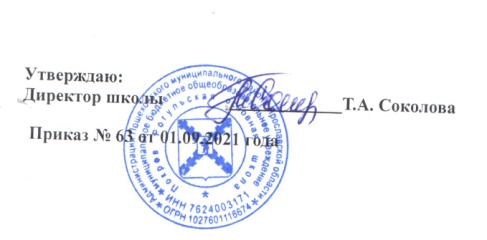 Рабочая программапо литературедля 5 классана 2021-2022 учебный годСоставитель: учитель русского языка и литературы Зеленкова О.С.Пояснительная запискаНормативно-методические документыПриказ Министерства образования и науки РФ от 17 мая 2012 г. N 413 «Об утверждении федерального государственного образовательного стандарта среднего общего образования» (с изменениями и дополнениями от: 29 декабря 2014 г., 31 декабря 2015 г., 29 июня 2017 г.)Приказ Министерства образования и науки РФ от 17 мая 2012 г. N 413 «Об утверждении федерального государственного образовательного стандарта среднего общего образования» (с изменениями и дополнениями от: 29 декабря 2014 г., 31 декабря 2015 г., 29 июня 2017 г.)Приказ Рособрнадзора № 590, Минпросвещения России № 219 от 06.05.2019 «Об утверждении Методологии и критериев оценки качества общего образования в общеобразовательных организациях на основе практики международных исследований качества подготовки обучающихся»Примерная программа по учебному предмету «Русский родной язык» для образовательных организаций, реализующих программы основного общего образования (одобрена решением федерального учебно-методического объединения по общему образованию. Протокол от 31 января 2018 года № 2/18)Концепции программы поддержки детского и юношеского чтения в Российской Федерации (Распоряжение Правительства РФ от 03.06.2017 N 1155-р)План мероприятий по реализации концепции преподавания русского языка и литературы в Российской Федерации, утвержденной распоряжением правительства Российской Федерации от 9 апреля 2016 г. № 637-р (Утверждено Министром образования и науки Российской Федерации 29 июля 2016 г. № ДЛ-13/08вн)Концепция преподавания русского языка и литературы в Российской Федерации (распоряжением Правительства Российской Федерации от 9 апреля 2016 г. N 637-р)Концепция преподавания родных языков народов России (утвержена решением Коллегии Министерства Просвещения России 1.10.19).Приказ Министерства просвещения Российской Федерации № 766 от 23 декабря 2020 года о внесении изменений в федеральный перечень учебников.Письмо Минпросвещения России от 14 января 2020 г. N МР-5/02 «О направлении методических рекомендаций»(вместе с методическими рекомендациями по вопросам внедрения целевой модели цифровой образовательной среды в субъектах Российской Федерации)Приказ Минпросвещения России от 02.12.2019 N 649 «Об утверждении Целевой модели цифровой образовательной среды».Письмо Минпросвещения России от 23 октября 2019 г. N вб-47/04 «Об использовании рабочих тетрадей»Приказ Минпросвещения России от 06.03.2020 № 85 «Об утверждении плана мероприятий Министерства просвещения Российской Федерации по реализации Концепции преподавания родных языков народов Российской Федерации, утвержденной протоколом заседания Коллегии Министерства просвещения Российской Федерации от 1 октября 2019 г. № ПК-3вн»Рабочая программа по литературе для 5 класса ориентирована на реализацию целей и задач программы курса литературы 5—9 классов (автор-составитель Г.С. Меркин), разработанной с учётом требований Федерального государственного образовательного стандарта и Примерной основной образователь- ной программы к результатам освоения обучающимися образовательной программы основного общего образования1:предметным, включающим освоенные обучающимися в ходе изучения учебного предмета умения, специфические для данной предметной области, виды деятельности для получения нового знания в рамках учебного предмета, его преобразование и применение в учебных, учебно-проектных и социально-проек- тных ситуациях, формирование научного типа мышления, научных представлений о ключевых теориях, типах и видах отношений, владение научной терминологией, ключевыми понятиями, методами и приёмами;метапредметным, включающим освоенные обучающимися межпредметные понятия и универсальные учебные действия (регулятивные, познавательные, коммуникативные), способность их использования в учебной, познавательной и социальной практике, самостоятельность планирования и осуществления учебной деятельности и организации учебного сотрудничества с педагогами и сверстниками, построение индивидуальной образовательной траектории;личностным, включающим готовность и способность обучающихся к саморазвитию и личностному самоопределению, сформированность их мотивации к обучению и целенаправленной познавательной деятельности, системы значимых социальных и межличностных отношений, ценностно-смысловых установок, отражающих личностные и гражданские позиции в деятельности, социальные компетенции, правосознание, способность ставить цели и строить жизненные планы, способность к осознанию российской идентичности в поликультурном социуме.Рабочая программа ориентирована на достижение предметных результатов, включающих:в познавательной сфере:•формирование умений воспринимать, анализировать, критически оценивать и интерпретировать прочитанное, осознавать художественную картину жизни, отражённую в литературном произведении, на уровне не только эмоционального восприятия, но и интеллектуального осмысления;•понимание ключевых проблем изученных произведений русского фольклора и фольклора других на- родов, древнерусской литературы, литературы XVIII—XXI веков, литературы народов России и зарубеж- ной литературы;•понимание связи литературных произведений с эпохой их написания, выявление заложенных в них вневременных, непреходящих нравственных ценностей и их современного звучания;•развитие способности понимать литературные художественные произведения, отражающие разные этнокультурные традиции;•умение анализировать литературное произведение: определять его принадлежность к одному из ли- тературных родов и жанров; понимать и формулировать тему, идею, нравственный пафос литературного произведения, характеризовать его героев, сопоставлять героев одного или нескольких произведений;•умение определять в произведении элементы сюжета, композиции, изобразительно-выразительные средства языка, понимать их роль в раскрытии идейно-художественного содержания произведения (эле- менты филологического анализа);•владение элементарной литературоведческой терминологией при анализе литературного произведе- ния;•овладение процедурами смыслового и эстетического анализа текста на основе понимания принципи- альных отличий литературного художественного текста от научного, делового, публицистического и т.п.;в ценностно-ориентационной сфере:понимание литературы как одной из основных национально-культурных ценностей народа, как осо- бого способа познания жизни;приобщение к духовно-нравственным ценностям русской литературы и культуры, сопоставление их с духовно-нравственными ценностями других народов;формулирование собственного отношения к произведениям русской литературы;осознание значимости чтения и изучения литературы для своего дальнейшего развития; формирова- ние потребности в систематическом чтении как средстве познания мира и себя в этом мире, гармониза- ции отношений человека и общества;собственная интерпретация (в отдельных случаях) изученных литературных произведений;понимание авторской позиции и определение своего отношения к ней;в коммуникативной сфере:осмысленное чтение и адекватное восприятие литературных произведений, восприятие на слух ли- тературных произведений разных жанров;умение пересказывать прозаические произведения или их отрывки с использованием образных средств русского языка и цитат из текста;умение отвечать на вопросы по прослушанному или прочитанному тексту; создавать устные моноло- гические высказывания разных типов; вести диалог;написание изложений и сочинений на темы, связанные с проблематикой изученных произведений, выполнение классных и домашних творческих работ, подготовка рефератов на литературные и общекуль- турные темы;в эстетической сфере:понимание образной природы литературы как явления словесного искусства; эстетическое воспри- ятие произведений литературы; формирование художественного вкуса;обеспечение культурной самоидентификации, осознание коммуникативно-эстетических возмож- ностей родного языка на основе изучения выдающихся произведений российской культуры, культуры своего народа, мировой культуры;понимание русского слова в его эстетической функции, роли изобразительно-выразительных средств языка в создании художественных образов литературных произведений;воспитание квалифицированного читателя со сформированным эстетическим вкусом, способного аргументировать своё мнение и оформлять его словесно в устных и письменных высказываниях разных жанров, создавать развёрнутые высказывания аналитического и интерпретирующего характера, участво- вать в обсуждении прочитанного, сознательно планировать своё досуговое чтение.Рабочая программа ориентирована на достижение метапредметных результатов, включающих:умение самостоятельно определять цели своего обучения, ставить и формулировать для себя новые задачи в учёбе и познавательной деятельности, развивать мотивы и интересы своей познавательной де- ятельности;умение самостоятельно планировать пути достижения целей, в том числе альтернативные, осоз- нанно выбирать наиболее эффективные способы решения учебных и познавательных задач;умение соотносить свои действия с планируемыми результатами, осуществлять контроль своей де- ятельности в процессе достижения результата, определять способы действий в рамках предложенных ус- ловий и требований, корректировать свои действия в соответствии с изменяющейся ситуацией;умение оценивать правильность выполнения учебной задачи, собственные возможности её решения;владение навыками самоконтроля, самооценки, принятия решений и осуществления осознанного выбора в учебной и познавательной деятельности;умение определять понятия, создавать обобщения, устанавливать аналогии, классифицировать, са- мостоятельно выбирать основания и критерии для классификации, устанавливать причинно-следствен- ные связи, строить логическое рассуждение, умозаключение (индуктивное, дедуктивное и по аналогии) и делать выводы;умение организовывать учебное сотрудничество и совместную деятельность с учителем и сверст- никами; работать индивидуально и в группе: находить общее решение и разрешать конфликты на основе согласования позиций и учёта интересов; формулировать, аргументировать и отстаивать своё мнение;умение осознанно использовать речевые средства в соответствии с задачей коммуникации для вы- ражения своих чувств, мыслей и потребностей; развитие навыков планирования и регуляции своей де- ятельности; владение устной и письменной речью, монологической контекстной речью;формирование и развитие компетентности в области использования информационно-коммуника- ционных технологий;формирование и развитие экологического мышления, умения применять его в познавательной, коммуникативной, социальной практике и профессиональной ориентации.Рабочая программа ориентирована на достижение личностных результатов, включающих:воспитание российской гражданской идентичности: патриотизма, уважения к Отечеству, осозна- ние своей этнической принадлежности, знание истории, языка, культуры своего народа, своего края, ос- нов культурного наследия народов России и человечества;усвоение гуманистических, демократических и традиционных ценностей многонационального российского общества; воспитание чувства ответственности и долга перед Родиной;формирование ответственного отношения к учению, готовности и способности обучающихся к саморазвитию и самообразованию на основе мотивации к обучению и познанию, осознанному выбору и построению дальнейшей индивидуальной траектории образования на базе ориентировки в мире про- фессий и профессиональных предпочтений с учётом устойчивых познавательных интересов, а также на основе формирования уважительного отношения к труду, развития опыта участия в социально значимом труде;формирование целостного мировоззрения, соответствующего современному уровню развития  на- уки и общественной практики, учитывающего социальное, культурное, языковое, духовное многообразие современного мира;формирование осознанного, уважительного и доброжелательного отношения к другому человеку, его мнению, мировоззрению, культуре, языку, вере, гражданской позиции, к истории, культуре, религии, традициям, языкам, ценностям народов России и народов мира; готовности и способности вести диалог с другими людьми и достигать в нём взаимопонимания;освоение социальных норм, правил поведения, ролей и форм социальной жизни в группах и сооб- ществах, включая взрослые и социальные сообщества;развитие морального сознания и компетентности в решении моральных проблем на основе лич- ностного выбора, формирование нравственных чувств и нравственного поведения, осознанного и ответ- ственного отношения к собственным поступкам;формирование коммуникативной компетентности в общении и сотрудничестве со сверстниками, детьми старшего и младшего возраста, взрослыми в процессе образовательной, общественно полезной, учебно-исследовательской, творческой и других видов деятельности;формирование позитивного отношения к здоровому и безопасному образу жизни;формирование основ экологической культуры, соответствующей современному уровню экологи- ческого мышления;осознание значения семьи в жизни человека и общества, уважительное и заботливое отношение к членам своей семьи;развитие эстетического сознания через освоение художественного наследия народов России и мира, творческой деятельности эстетического характера;совершенствование духовно-нравственных качеств личности;формирование навыков работы с различными источниками информации (словари, энциклопедии, интернет-ресурсы и др.) для решения познавательных и коммуникативных задач.Достижение личностных результатов осуществляется в процессе реализации приоритетной цели лите- ратурного образования — «формирования духовно развитой личности, обладающей гуманистическим мировоз- зрением, национальным самосознанием и общероссийским гражданским сознанием, чувством патриотизма».Литература как предмет преподавания обладает огромным гуманистическим потенциалом, позволяю- щим формировать ценностно-мировоззренческую позицию учащихся, их отношение к художественному произведению как особому способу познания мира.Систематическая работа, направленная на формирование знаний о гуманистических ценностях на уроках литературы в 5—8 классах, максимально содействует интеграции на уровне мировоззрения и обра- за жизни учащихся нравственных, эстетических, научных, экологических и других ценностей, что являет- ся условием обеспечения фундаментальности литературного образования.Утверждению в воспринимающем сознании определённой системы ценностей и типа эмоционально- ценностной ориентации, систематизации и прочности усвоения знаний способствует поэтапная работа, направленная на включение понятий аксиологии гуманизма в систему: а) уроков анализа текста в цен- ностном аспекте с использованием обучающих трансформационных, аналитических, исследовательских, прогностических, систематизирующих и интегрирующих заданий; б) уроков изучения истории и теории литературы, направленных на выполнение информационных и рефлексивно-оценочных заданий; в) уро- ков развития речи, предполагающих выполнение суммирующих, мотивирующих, перспективных и реф- лексивных проверочных заданий.Трансформационные задания содействуют адаптации знаний о гуманистических ценностях в соответ- ствии с принципами учёта возрастных особенностей учащихся в процессе создания ассоциативных рядов слов, соотнесённых с понятиями аксиологии гуманизма.Аналитические задания (определение сущности понятий аксиологии гуманизма в процессе анализа текста в ценностном аспекте) ориентированы на: а) выявление ценностной функции деталей, мотивов, средств художественной выразительности, имени героя литературного произведения, его психологичес- кого портрета, образа цвета в литературном произведении; б) определение ценностной позиции автора в процессе анализа пространства описания, жанровых особенностей произведения, наблюдений за измене- ниями лексического состава и интонации стихотворения; в) установление близости мировоззренческих позиций поэтов и прозаиков в ходе анализа текста с точки зрения традиций и новаторства; г) выявление нравственной позиции героя в рамках исследования особенностей способа создания его образа, коммен- тирования его высказываний о гуманистических ценностях; сравнения фрагментов произведения, отно- сящихся к различным редакциям; д) определение ценностной позиции автора в ходе наблюдений за из- менениями образа рассказчика в различных редакциях произведения и др.Исследовательские задания предполагают: а) выявление сущности понятия аксиологии гуманизма в процессе лексической работы, составления синонимических и антонимических рядов, сопоставления оп- ределений понятия аксиологии гуманизма в различных толковых словарях и др.; б) определение ценност- ного значения афоризма, крылатого выражения; контекстного значения понятия аксиологии гуманизма.Систематизирующие задания способствуют: а) выявлению различий ценностных установок литератур- ных направлений в процессе сопоставления их главных категорий; б) формированию системных куль- турологических представлений о гуманистических и религиозных идеалах, национальной идентичностив процессе сравнения художественных текстов XVIII—XX веков и произведений агиографической лите- ратуры, установления сходства в восприятии экзистенциальных ценностей гуманизма в сказках народов мира, сопоставления деталей в произведениях русских и зарубежных авторов; в) обобщению сведений о гуманистических ценностях в процессе выявления темы статьи учебника и поиска афоризма, соотнесён- ного по смыслу с понятием аксиологии гуманизма.Интегрирующие задания содействуют расширению и углублению знаний об аксиологии гуманизма в процессе: а) сравнения ценностной позиции авторов художественного текста и произведений музыки и живописного искусства; б) обращения к дополнительной учебной информации из других источников — научно-популярной и справочной литературы, средств массовой информации, Интернета и т.п.В процессе выполнения прогнозирующих заданий осуществляется прогнозирование дальнейшего разви- тия действия с учётом ценностной позиции героев.Информационные задания направлены на выявление особенностей мировоззрения писателей в процес- се изучения автобиографий, воспоминаний современников, дневников поэтов и прозаиков и др.В ходе выполнения рефлексивно-оценочных заданий учащиеся формулируют высказывания с включени- ем понятий аксиологии гуманизма на основе информации, полученной на уроке.Суммирующие проверочные вопросы и задания содействуют выявлению объединяющего начала литера- турных произведений в ценностном аспекте, определению значения фрагментов произведений (ключе- вые для понимания текста фразы), соотнесённых с понятием аксиологии гуманизма.Мотивирующие задания способствуют установлению перспектив освоения понятий, выявлению уровня мотивации, ценностной позиции учащихся.В рамках рефлексивных заданий осуществляется конструирование письменных и устных высказываний о литературном произведении с опорой на определение понятий аксиологии гуманизма: рассказа о собы- тиях от лица их участника с включением оценки событий; сочинения — продолжения произведения, со- чинения — воспоминания о событиях; высказывания в жанре комического рассказа «Случай из жизни»; сочинения — рассказа очевидца событий в форме письма, сочинения по нравственной проблематике и мотивной структуре произведения.Достижению предметных, метапредметных и личностных результатов способствуют основные виды де- ятельности учителя и учащихся.В 5 классеРабота с учебником, сообщения учителя и учащихся, беседа, лексическая работа, составление ассоци- ативных рядов, презентация книг, заполнение рефлексивных таблиц, создание слайдовых презентаций, виртуальные и заочные экскурсии по местам жизни и творчества писателей, художественный пересказ, выразительное чтение и чтение по ролям, составление цитатных и тезисных планов, конструирование диалогов на основе материалов учебника, создание вопросов, позволяющих скорректировать первона- чальное восприятие текста учащимися, создание иллюстраций, составление рабочих материалов для со- чинения, вопросов к статье учебника, работа с портретами писателей, иллюстрациями, репродукциями произведений живописи, созвучных по теме и настроению изучаемому произведению, прослушивание музыкальных произведений, устное словесное рисование, создание сценариев фильма и подписей под кадрами из мультфильма, конкурсы на лучшего знатока произведений, викторины по творчеству писате- ля, инсценирование и др.Рабочая программа рассчитана на 70, 105 и 140 часов. Содержание планирования включает 105 уроков различных типов.КЛАССПредложенные направления работы содействуют формированию духовно развитой личности школьника, развитию эстетических и творческих способностей учащихся, воспитанию интереса к научной деятельности, по- вышению уровня учебной мотивации, открывают пространство для творческой деятельности учителя, выстраи- вающего урок с учётом индивидуальных особенностей класса и конкретного ученика.Содержание ВВЕДЕНИЕ (1 час)Книга и ее роль в духовной жизни человека и общества (ро- дина, край, искусство, нравственная память). Литература как искусство слова. Писатель — книга — читатель. Книга худо- жественная и учебная.Особенности работы с учебником (сведения о писателях, ху- дожественные произведения, вопросы и задания, статьи, руб- рики с дополнительной информацией, справочные материалы, иллюстрации и т.д.). Особенности работы с электронным при- ложением к учебнику (тексты, тестовые задания, словарь, раз- личные рубрики).Теория литературы: автор, герой, художественная литера- тура.Универсальные учебные действия: работа с учебником и диском; лексическая работа.Внутрипредметные и межпредметные связи: изобразитель- ное искусство (репродукции, помещенные на обложках учеб- ника и на диске).ИЗ МИФОЛОГИИ (3 часа)Рассказ о мифе и мифологии. Миф — своеобразная форма мироощущения древнего человека, стремление к познанию мира. Миф как явление эстетическое. Основные категории ми- фов. Возникновение мифов. Мифологические герои и персона- жи.Античный миф: происхождение мира и богов («Рождение Зевса», «Олимп»). Мифы «Пять веков», «Прометей», «Ябло- ки Гесперид». Отражение в древнегреческих мифах представ- лений о времени, человеческой истории, героизме; стремление познать мир и реализовать свою мечту.1 Автор-составитель Г.С. Меркин.Теория литературы: миф, мифологический сюжет, мифоло- гический герой, мифологический персонаж, античная мифо- логия.Универсальные учебные действия: представление книги Н.А. Куна «Легенды и мифы Древней Греции»; выразительное чтение; составление таблицы; подбор ключевых слов и словосо- четаний, различные виды пересказа, словесное рисование, вы- борочное чтение отдельных эпизодов и их пересказ; сообщение. Внутрипредметные и межпредметные связи: литература (М.В. Ломоносов «Письмо о пользе стекла»; Г. Моро «Гесиод и Муза»); изобразительное искусство (отражение мифов о Про- метее, Дедале и Икаре в русском искусстве; репродукции кар- тин Г.Ф. Фюгера «Прометей несет людям огонь», П.П. Рубенса«Прометей прикованный» и др.); произведения декоративно- прикладного искусства; скульптура; кино по мотивам древне- греческих мифов.Метапредметные ценности: формирование нравственно-эс- тетических представлений при характеристике художествен- ной идеи мифа.Творческая работа: изложение с элементами сочинения.Планируемые результатыУченик научится:понимать содержание основных понятий, связанных с темой, и правильно применять их;отличать мифологического героя от мифологического персонажа;применять различные виды пересказа (близко к тексту, выборочный, краткий);подбирать ключевые слова и с их помощью характеризо- вать текст;создавать словесные иллюстрации к тексту;сопоставлять несколько мифов и находить общие и отли- чительные признаки в них.ИЗ УСТНОГО НАРОДНОГО ТВОРЧЕСТВА (8 часов)Истоки устного народного творчества, его основные виды. Загадки. Пословицы, поговорки. Сказки. Волшебная сказ-ка «Царевна-лягушка». Сюжет в волшебной сказке: зачин,важное событие, преодоление препятствий, поединок со злой силой, победа, возвращение, преодоление препятствий, счаст- ливый финал. Сказочные образы. Нравственная проблематика сказки: добрая и злая сила в сказках. Бытовая сказка «Чего на свете не бывает». Отличие бытовой сказки от волшебной. Сюжеты бытовых сказок и их связь с жизнью народа. Своеоб- разие лексики в сказках. Сказка и миф: сходства и различия. Сказки народов России. Бытовая сказка «Падчерица».Теория литературы: жанр; загадки, пословицы и поговор- ки; волшебная сказка (развитие представлений); структура волшебной сказки; сказочные образы; сказочный персонаж (развитие представлений); бытовая сказка; антитеза; антони- мы; иносказание; «бродячий сюжет»; народная и авторская сказка (развитие представлений); композиция.Универсальные учебные действия: исследовательская ра- бота с текстом; применение теоретико-литературных понятий; сопоставление сказок различных типов; сопоставление сказки и мифа; формулирование микровыводов и выводов; характе- ристика лексики; различные виды чтения и пересказа, в том числе художественный пересказ; рассказ по картине; состав- ление таблиц; лексическая работа (определение значений не- понятных слов с помощью толкового словаря); создание ком- ментария к иллюстрациям; подготовка рабочих  материалов для сочинения.Внутрипредметные и межпредметные связи: литература (мифы и сказки; «Пословицы русского народа» В.И. Даля); изобразительное искусство (иллюстрации, рисунки учащихся); художественные и анимационные фильмы по мотивам сказок.Метапредметные ценности: формирование мировоззренчес- ких позиций, основанных на народных представлениях о доб- ре и зле, справедливости и несправедливости, верности, пре- данности, любви.Краеведение: сказки и произведения других фольклорных жанров в регионе.Творческая работа: подбор иллюстраций к сказкам; рас- сматривание иллюстраций И.Я. Билибина к сказке «Царевна- лягушка» и сопоставление их с русской народной сказкой; ис- следовательский проект «Фольклор нашего края»; сочинение бытовой сказки; экскурсия по книжной выставке.Возможные виды внеурочной деятельности: вечер сказок, фольклорный праздник, предметная неделя и др.Внедрение: подготовка к изданию и тиражирование альма- наха, составленного на основе материалов исследовательского проекта; разработка и создание компьютерной презентации«Иллюстратор русской сказки И.Я. Билибин».Планируемые результатыУченик научится:применять изученные теоретико-литературные понятия о волшебных и бытовых сказках при характеристике текста;сопоставлять волшебную и бытовую сказку и формулиро- вать выводы о сходстве и различиях;сопоставлять миф и волшебную сказку и формулировать выводы о различиях;определять и характеризовать нравственную проблема- тику народной сказки;находить в тексте сказок специфическую сказочную лек- сику и характеризовать ее роль в тексте;определять значение непонятных слов с помощью толко- вого словаря;составлять рассказ по картине;создавать комментарий к иллюстрациям;проводить экскурсию по одной картине;редактировать собранный для альманаха материал;участвовать в разработке сценария КТД;готовить сообщение.ИЗ ДРЕВНЕРУССКОЙ ЛИТЕРАТУРЫ (3 часа)Создание первичных представлений о древнерусской лите- ратуре.Из «Повести временных лет» («Расселение славян», «Кий, Щек и Хорив», «Дань хазарам»). История: исторические со- бытия, факты жизни государства и отдельных князей и их отражение в древнерусской литературе (право на вымысел у древнерусского автора); нравственная позиция автора в произ- ведениях древнерусской литературы.Теория литературы: древнерусская литература (первичное представление); летопись, древнерусская повесть (воинская повесть); сюжет, мотив.Универсальные учебные действия: пересказ текстов древ- нерусской литературы; оформление плаката; подготовка сооб- щения; составление вопросов по материалам статьи учебника; выразительное чтение.Внутрипредметные и межпредметные связи: литература (образ летописца в трагедии А.С. Пушкина «Борис Годунов»); история (крещение Руси и его значение); изобразительное ис- кусство (иллюстрации и картины русских художников).Метапредметные ценности: формирование мировоззренчес- ких позиций, основанных на представлениях о духовном мире человека Древней Руси.Краеведение: родной край в произведениях древнерусской литературы; экскурсия (заочная экскурсия) в историко-крае- ведческий музей.Творческая работа: микросочинение «Человек Древней Руси»; конкурс рисунков.Возможные виды внеурочной деятельности: литературно- музыкальный вечер «Путешествие в мир наших предков».Планируемые результатыУченик научится:характеризовать отдельные жанры литературы Древней Руси (летопись);характеризовать взгляды человека Древней Руси;характеризовать нравственную позицию автора произве- дений древнерусской литературы;определять место и роль вымысла в произведениях древ- нерусской литературы;сопоставлять мифы и произведения древнерусской лите- ратуры и характеризовать различия;формулировать микровыводы и выводы;пересказывать произведения древнерусской литературы;выражать свое отношение к человеку Древней Руси в творческой работе;привлекать материал, изученный на уроках литературы, для подготовки к урокам истории.БАСНИ НАРОДОВ МИРА (1 час)Эзоп. Краткие сведения о баснописце. Басни «Ворон и Ли- сица», «Лисица и виноград». Жан де Лафонтен. Краткие све-дения о баснописце. Своеобразие басен Лафонтена. Басня «Ли- сица и виноград». Сравнение басни Лафонтена с басней Эзопа. Раскрытие характеров персонажей в баснях: ум, хитрость, со- образительность, глупость, жадность; элементы дидактизма в басне.Теория литературы: басня; синонимы; сюжет (развитие представлений); притча; эзопов язык, аллегория,  иносказа- ние, олицетворение.Универсальные учебные действия: лексическая работа; вы- разительное чтение; инсценирование; составление вопросов к статье учебника; письменный ответ на вопрос; сообщение.Внутрипредметные и межпредметные связи: литература (М.Л. Гаспаров «Занимательная Греция» (фрагменты)); изо- бразительное искусство (иллюстрации к басням; Д. Веласкес«Эзоп»; рисунки учащихся).Творческая работа: инсценирование басни, иллюстрирова- ние басни.Планируемые результатыУченик научится:сопоставлять и характеризовать басни со схожим сюже- том;составлять вопросы по статье учебника;выразительно читать басню, в том числе по ролям;характеризовать басенных персонажей;находить и объяснять мораль басни;подбирать синонимы к данным ключевым словам;давать обоснованный развернутый письменный ответ на поставленный вопрос;участвовать в инсценировании басни;использовать понятие «эзопов язык».РУССКАЯ БАСНЯ (5 часов)Русские басни. Русские баснописцы XVIII—XIX веков. Нравственная проблематика басен, злободневность. Пороки, недостатки, ум, глупость, хитрость, невежество, самонадеян- ность; просвещение и невежество — основные темы басен. Рус- ская басня в XX веке.М.В. Ломоносов. Краткие сведения о писателе. Басня «Слу- чились вместе два Астронома в пиру...».И.А. Крылов. Краткие сведения о писателе. Детство. Отно- шение к книге. Басни «Ворона и Лисица» (сравнение с басня- ми «Ворон и Лисица» В.К. Тредиаковского и «Ворона и Лиса» А.П. Сумарокова), «Волк и Ягненок», «Волк на псарне», «Сви- нья под Дубом» и др. по выбору. Тематика басен И.А. Крыло- ва. Сатирическое и нравоучительное в басне. Образный мир ба- сен И.А. Крылова.С.В. Михалков. Басни «Грибы», «Зеркало». Тематика, проб- лематика.Теория литературы: басенный сюжет, мораль; аллегория, олицетворение, сравнение, гипербола.Универсальные учебные действия: лексическая работа; различные виды чтения (в том числе чтение наизусть, чтение по ролям, конкурс на лучшее чтение); сообщение; инсцениро- вание басни.Внутрипредметные и межпредметные связи: литература (сравнение басен с близким сюжетом); изобразительное ис- кусство (иллюстрации Ф.Д. Константинова, В.А. Серова; пор- треты В.К. Тредиаковского, А.П. Сумарокова, И.А. Крылова, С.В. Михалкова); басни И.А. Крылова в мультипликации.Краеведение: заочная экскурсия («У памятника И.А. Кры- лову»); сбор материалов о баснописцах региона.Творческая работа: подготовка заочной экскурсии; разра- ботка одной из страниц устного журнала.Возможные виды внеурочной деятельности: «В литератур- ной гостиной» — конкурс на лучшую инсценировку басни; устный журнал «Дедушка Крылов».Внедрение: создание и тиражирование компьютерной пре- зентации «У памятника И.А. Крылову».Планируемые результатыУченик научится:рассказывать об истории возникновения басни в России;определять проблематику басен;сопоставлять русские и зарубежные басни со схожим сю- жетом, находить в них различия и комментировать их;характеризовать образы басенных персонажей у И.А. Кры- лова и С.В. Михалкова в процессе сопоставления произведений;формулировать выводы о морали в баснях со схожим сю- жетом;выразительно читать басню (в том числе по ролям) и участвовать в инсценировании;готовить сообщение об одном из баснописцев;участвовать в КТД;подбирать материал для компьютерной презентации и редактировать его.ИЗ РУССКОЙ ЛИТЕРАТУРЫ ХIХ ВЕКАА.С. ПУШКИН (6 часов)Краткие сведения о детстве и детских впечатлениях поэта. Пушкин и книга. Пушкин и няня Арина Родионовна. Стихо- творение «Няне». «Сказка о мертвой царевне и о семи богаты- рях». «Пушкинская сказка — прямая наследница народной» (С.Я. Маршак). Гуманистическая направленность пушкин- ской сказки. Герои и  персонажи  в  «Сказке...».  Литератур- ная сказка и ее отличия от фольклорной; добро и зло в сказке Пушкина; благодарность, верность, преданность, зависть, под- лость; отношение автора к героям. Лексическая работа. Поэма«Руслан и Людмила» (отрывок). Сказочные элементы. Богат- ство выразительных средств. Образы природы в стихотворе- нии «Зимняя дорога».Теория литературы: пейзажная лирика (первичное пред- ставление), портрет героя, образ; риторическое обращение, эпитет; фольклорные элементы; стихотворение, интонация, ритм, рифма.Универсальные учебные действия: выразительное чтение, в том числе наизусть; письменный ответ на вопрос; рассказ о ге- рое; работа с учебником; работа с иллюстрациями в учебнике; словесное рисование; комментарии к портретам А.С. Пушки- на; сообщение; сжатый пересказ; оформление таблиц; устное сочинение.Внутрипредметные и межпредметные связи: литература (фольклорная и авторская сказка); изобразительное искусство (иллюстрации, портреты поэта и Арины Родионовны); кинема- тографические и музыкальные произведения на сюжеты ска- зок А.С. Пушкина.Метапредметные ценности:  формирование  представлений о добре, подлинной красоте, человеческих достоинствах, жиз- ненных ценностях.Краеведение: литературная викторина («Пушкинские мес- та в Москве и Петербурге»).Творческая работа: составление вопросов к викторине; на- писание сценария для вечера сказок; устное сочинение «Та- ким я представляю себе А.С. Пушкина».Возможные виды внеурочной деятельности: конкурс на луч- шее знание сказок А.С. Пушкина, вечер пушкинской сказки.Внедрение: театральная постановка сказки А.С. Пушкина.Планируемые результатыУченик научится:составлять устный рассказ-сочинение «Таким я пред- ставляю себе А.С. Пушкина»;выразительно читать стихотворение А.С. Пушкина;применять полученные сведения о выразительных средс- твах для характеристики лирического стихотворения поэта;находить сказочные элементы в пушкинском произведе- нии и определять их роль;характеризовать героев и персонажей «Сказки о мертвой царевне и о семи богатырях»;выявлять отличия сказки А.С. Пушкина от народной волшебной сказки;сопоставлять образно-выразительные средства в народ- ной сказке и сказке А.С. Пушкина;определять гуманистическую направленность пушкинс- кой сказки;составлять таблицы и пользоваться ими во время работы на уроке;участвовать в КТД на разных его этапах (сценарий, теат- рализация).ПОЭЗИЯ XIX ВЕКА О РОДНОЙ ПРИРОДЕ (1 час)М.Ю. Лермонтов «Когда волнуется желтеющая нива...»;Е.А. Баратынский «Весна, весна! как воздух чист!..»;Ф.И. Тютчев «Весенняя гроза», «Весенние воды», «Есть в осени первоначальной...»;А.А. Фет «Чудная картина...»Теория литературы: лирика природы, образ-пейзаж, де- таль; рефрен, олицетворение, эпитет.Универсальные учебные действия: определение значения непонятных слов; подбор ключевых слов; составление опор-ных словосочетаний и небольших тезисов; выразительное чте- ние и чтение наизусть; иллюстрирование; групповая исследо- вательская работа с текстом; прослушивание музыкальных произведений.Внутрипредметные и межпредметные связи: литература (сопоставление поэтических текстов); музыка (романсы на стихи Ф.И. Тютчева, Е.А. Баратынского); изобразительное ис- кусство (репродукции картин И.И. Шишкина, В.Д. Поленова, А.К. Саврасова, К.Е. Маковского; иллюстрации, рисунки уча- щихся).Метапредметные ценности: формирование этических и эстетических представлений  на  материале  русской  лирики о природе.Краеведение:  стихи   о   природе   поэтов   родного   края (ХIХ век).Творческая работа: устная иллюстрация; рассуждение «По- чему я выбрал это стихотворение».Возможные виды внеурочной деятельности: час поэзии в литературной гостиной.Внедрение: рукописный сборник стихотворений о природе родного края.Планируемые результатыУченик научится:выбирать из предложенных произведений стихотворе- ние, наиболее соответствующее собственному мироощущению и объяснять свой выбор;подбирать ключевые слова, сочетания слов и составлять небольшие тезисы для рассуждения;выразительно читать стихотворения о природе;находить в тексте стихотворения образно-выразительные средства и определять их роль;передавать свое отношение к стихотворению через ил- люстрацию к тексту;сопоставлять несколько лирических стихотворений о природе;работать с библиотечными фондами;составлять тематическую картотеку «Стихи поэтов наше- го края о природе. XIX век».М.Ю. ЛЕРМОНТОВ (5 часов)Краткие сведения  о  детских  годах  поэта.  Стихотворение«Бородино». История создания стихотворения. Бородинская битва и русский солдат в изображении М.Ю. Лермонтова. Ху- дожественное богатство стихотворения. История и литература. Любовь к родине, верность долгу.Теория литературы: эпитет, сравнение, метафора (развитие представлений о тропах), инверсия, риторическое восклица- ние; звукопись (аллитерация, ассонанс); повествование, моно- лог, диалог.Универсальные учебные действия: выразительное чтение наизусть, письменный ответ на вопрос учителя; работа со сло- варем (характеристика военной лексики); работа с иллюстра- циями, в том числе с материалами о Бородинской панораме в Москве; сообщение; творческая работа «На Бородинском поле»; работа с таблицей; конструирование диалога; состав- ление кадров кинофильма (мультфильма, презентации).Внутрипредметные и межпредметные связи: литература (стихотворения об Отечественной войне 1812 года); изобра- зительное искусство (портрет М.Ю. Лермонтова, военная га- лерея Зимнего дворца; панорама Ф. Рубо «Бородинская бит- ва»; репродукции картин, посвященных Отечественной войне 1812 года); история.Метапредметные ценности: воспитание патриотических чувств на примере героического сражения при Бородине, на- шедшем отражение в стихотворении М.Ю. Лермонтова.Краеведение: жители нашего края — участники Отечест- венной войны 1812 года.Творческая работа: подбор вопросов для литературной игры или викторины; сценарий компьютерной презентации (или мультфильма) «Поле славы в поэзии и живописи» или сочине- ние «Путешествие на поле славы».Возможные виды внеурочной деятельности: литературная игра «Что? Где? Когда?» или викторина («Тарханы — Моск- ва»; «На поле Бородина» и др.); заочная экскурсия «Панорама Ф. Рубо “Бородинская битва”».Внедрение:  составление   и   тиражирование   презентации«Поле русской славы».Планируемые результатыУченик научится:подбирать ключевые слова и сочетания слов для рассказа о М.Ю. Лермонтове и характеристики стихотворения «Боро- дино»;характеризовать образы молодого и старого солдата, участника сражения;находить и определять тропы в стихотворении «Бородино»;объяснять значение военных терминов с помощью толко- вого словаря;выразительно читать стихотворения, посвященные Оте- чественной войне 1812 года;находить (в том числе и в Интернете) материалы, посвя- щенные Отечественной войне 1812 года и Бородинскому сра- жению;составлять заочную экскурсию по панораме Ф. Рубо «Бо- родинская битва»;придумывать кадры мультфильма (слайды компьютер- ной презентации) по мотивам стихотворения М.Ю. Лермон- това;подбирать строки стихотворения «Бородино» для состав- ления подписей к презентации или к мультфильму;участвовать в дискуссии «Верность долгу».Н.В. ГОГОЛЬ (3 часа)Краткие сведения о писателе. Малороссия в жизни и твор- честве Н.В. Гоголя. Повесть «Ночь перед Рождеством». Отра- жение в повести славянских преданий, легенд, обрядов и пове- рий; образы и сюжет повести. Зло и добро в повести.Теория литературы: мифологические и фольклорные мо- тивы в художественном произведении; фантастика; юмор, ко- мизм; сюжет; художественная деталь, автобиографическая де- таль, портрет, речевая характеристика.Универсальные учебные действия: лексическая работа; ра- бота с материалами учебника; составление цитатного плана; краткий выборочный пересказ, художественный пересказ; ра- бота с таблицей; подбор материала для изложения с творчес- ким заданием; формулировка учащимися вопросов для твор- ческой работы; словесное рисование; инсценирование.Внутрипредметные и межпредметные связи: книговедение (различные издания повести Н.В. Гоголя); лингвистика (ма- лороссийский язык); изобразительное искусство (портреты; репродукции  картин  К.А.  Трутовского,  А.Г.  Веницианова, Ф. Моллера, А.А. Иванова, В.Е. Маковского, А.М. Каневско- го, А.П. Бубнова); скульптура (памятник Н.В. Гоголю скуль- птора Н.А. Андреева).Метапредметные ценности: формирование мировоззренче- ских представлений о значении малой родины в жизни челове- ка, о вере и о победе добра над злом.Краеведение: литературная викторина «На родине Н.В. Го- голя».Творческая работа: изложение с творческим заданием; сло- весное рисование.Возможные виды внеурочной деятельности: написание сце- нария, инсценирование фрагментов повести.Внедрение: книжная выставка.Планируемые результатыУченик научится:составлять рассказ о малой родине Н.В. Гоголя;находить в гоголевском тексте элементы преданий и ле- генд;характеризовать образы повести по цитатному плану;характеризовать юмористические эпизоды;давать речевую характеристику персонажей повести;составлять портрет персонажа (словесное рисование);находить и определять фольклорные и мифологические мотивы в художественном тексте;готовить художественный пересказ фрагмента или эпизода;составлять вопросы для литературной викторины;сопоставлять литературное произведение и картину ху- дожника и формулировать вывод;участвовать в КТД.И.С. ТУРГЕНЕВ (6 часов)Детские впечатления И.С. Тургенева. Спасское-Лутовино- во в творческой биографии писателя. Рассказ «Муму». Обра- зы центральные и второстепенные, образ Герасима. Тематикаи социально-нравственная проблематика произведения. Совре- менники о рассказе «Муму».Теория литературы: рассказ; тема (углубление представле- ний); образ, прототип; сравнение (развитие представлений); эпизод (развитие представлений); конфликт (развитие пред- ставлений).Универсальные учебные действия: лексическая работа; краткий выборочный пересказ, художественный пересказ; со- поставление персонажей; рассказ о герое по плану; письменный отзыв на эпизод; словесное рисование (портрет героя); состав- ление вопросов и заданий для литературной викторины (кон- курс); сообщение; письменный рассказ о герое.Внутрипредметные и межпредметные связи: изобразитель- ное искусство (иллюстрации А.И. Куликова, И.И. Пчелко; репродукция картины Н.В. Неврева «Торг. Сцена из крепост- ного быта», рисунки учащихся); кино (экранизация рассказа И.С. Тургенева); история (крепостное право).Метапредметные ценности: формирование представлений о положении крестьян в период крепостного права.Краеведение: тургеневские места России.Творческая работа: создание устного портрета героя; ил- люстрации учащихся; викторина; письменный рассказ о ге- рое; творческий проект.Возможные виды внеурочной деятельности: заочная лите- ратурно-краеведческая экскурсия в Спасское-Лутовиново.Внедрение: создание компьютерной презентации для заоч- ной экскурсии «Спасское-Лутовиново».Планируемые результатыУченик научится:выполнять краткий и выборочный виды пересказа текста;готовить художественный пересказ эпизода или фраг- мента;сопоставлять характеры персонажей по заранее состав- ленному плану;создавать устный портрет героя;давать письменный отзыв на эпизод;участвовать в дискуссии «Мог ли Герасим поступить иначе?»;готовить вопросы для литературной викторины;характеризовать историческое прошлое России с опорой на произведения И.С. Тургенева;отбирать необходимый материал для компьютерной пре- зентации;участвовать в проведении заочной литературной экс- курсии;сопоставлять рассказ И.С. Тургенева с тематически близ- кой картиной;формулировать выводы на основе сопоставления.Н.А. НЕКРАСОВ (4 часа)Детские впечатления поэта. Стихотворение «Крестьянские дети». Основная тема и способы ее раскрытия. Отношение ав- тора к персонажам стихотворения.Теория литературы: фольклорные элементы в художествен- ном произведении; эпитет, сравнение, риторическое восклица- ние и риторическое обращение; идея, композиция (развитие представлений), образ (развитие представлений); ритм, риф- ма, стих, строфа.Универсальные учебные действия: лексическая работа; ра- бота с учебником; выразительное чтение; подбор ключевых слов для рассказа о герое; работа со словарями; сообщение; ра- бота с иллюстрациями и репродукциями; составление цитат- ного плана.Внутрипредметные и межпредметные связи: изобразитель- ное искусство (иллюстрации А.И. Лебедева и эскиз иллюстра- ции В.А. Серова к стихотворению «Крестьянские дети»; реп- родукции картин А.Г. Венецианова «Захарка», «Крестьянские дети в поле», «Гумно», «Жатва», В.Е. Маковского «Игра в баб- ки»); история (1861 год).Метапредметные ценности: формирование мировоззренчес- ких представлений о жизни и судьбе детей в дореформенной России ХIХ века.Краеведение: страницы устного журнала о Н.А. Некрасове («Грешнево — Карабиха»).Творческая работа: исследовательская работа с текстом; коллективный творческий проект; подбор иллюстративных материалов для устного журнала.Возможные виды внеурочной деятельности: устный журнал.Планируемые результатыУченик научится:соотносить представления, полученные при чтении худо- жественного произведения, со сведениями из истории;сопоставлять иллюстрации и картину художника, тема- тически близкую стихотворению, формулировать вывод;определять лексическое значение непонятных слов по контексту и словарям;с помощью самостоятельно подобранных ключевых слов составлять рассказ о герое;определять отношение автора к изображаемым событиям и героям;придумывать идею и разрабатывать содержание устного журнала;находить, в том числе в Интернете, необходимую инфор- мацию и иллюстративный материал для реализации творчес- кого проекта;готовить сообщение о роли образно-выразительных средств в произведении.Л.Н. ТОЛСТОЙ (5 часов)Сведения о писателе. Л.Н. Толстой в Ясной Поляне. Ясно- полянская школа. Рассказ  «Кавказский  пленник».  Творчес- кая история произведения. Тема и основные проблемы: смысл жизни, справедливость; свобода, неволя в рассказе. Две жиз- ненные позиции (Жилин и Костылин). Любовь как нравствен- ная основа в человеке. Своеобразие сюжета. Речь  персона- жей и отражение в ней особенностей характера и взглядов на жизнь и судьбу. Отношение писателя к событиям и героям.Теория литературы: рассказ; портрет (развитие представ- лений); контраст; конфликт; сюжет и фабула, фабульные эле- менты: экспозиция, завязка, развитие  действия,  кульмина- ция, развязка, эпилог (развитие представлений).Универсальные учебные действия: различные виды чте- ния, письменный отзыв на эпизод; рассказ по плану; художес- твенный пересказ эпизода; словесное рисование; исследова- тельская работа с текстом; сообщение; сочинение; письменная формулировка вывода; дискуссия.Внутрипредметные и межпредметные связи: изобразитель- ное искусство (иллюстрации Ю.Н. Петрова, М.С. Родионова,А.В. Кокорина; выставка-конкурс рисунков учащихся); исто- рия (присоединение Кавказа к России).Метапредметные ценности: формирование этических пред- ставлений, связанных с темой, проблематикой и идеей расска- за «Кавказский пленник».Краеведение: материалы к выставке о Л.Н. Толстом («Яс- ная Поляна»).Творческая работа: сочинение «Над чем меня заставил за- думаться рассказ Л.Н. Толстого “Кавказский пленник”?»; ин- дивидуальный творческий проект: составление словарной ста- тьи «Творческая история произведения».Возможные виды внеурочной деятельности: литературно- художественная выставка «Л.Н. Толстой в Ясной Поляне».Внедрение: создание электронного словаря литературовед- ческих терминов на основе словарных статей, написанных учащимися.Планируемые результатыУченик научится:характеризовать творческую историю произведения;формулировать микровыводы и выводы об основных про- блемах, поставленных в рассказе: о смысле жизни, справедли- вости, свободе, неволе;сопоставлять характеры центральных героев рассказа и письменно формулировать вывод;создавать устный портрет героя (словесное рисование);составлять и произносить по правилам риторики рассказ о герое на основе личных впечатлений;формулировать идею произведения;готовить сообщение о роли образно-выразительных средств в произведении («Речь персонажей и отражение в ней особен- ностей характера и взглядов на жизнь и судьбу»);выявлять проблематику произведения;определять способы выражения авторского отношения к событиям и героям.А.П. ЧЕХОВ (5 часов)Детские и юношеские годы писателя. Семья А.П. Чехова. Врач А.П. Чехов и писатель Антоша Чехонте. Книга в жиз- ни Чехова. Рассказы «Пересолил», «Злоумышленник»: темы,приемы создания характеров и ситуаций, отношение писателя к персонажам. Жанровое своеобразие рассказа.Теория литературы: рассказ; юмор (юмористическая си- туация), комическая ситуация, ирония, комизм; роль детали в создании художественного образа; антитеза, метафора, гра- дация; диалог.Универсальные учебные действия: лексическая работа; ха- рактеристика эпизода, героя, сопоставительная характеристи- ка героев; различные виды чтения и комментария; сообщение; письменный отзыв; формулировка микровыводов и выводов; пересказ юмористического произведения от другого лица; ис- следовательская работа с текстом; подготовка вопросов и за- даний для экспресс-опроса; ответы на вопросы по личным впе- чатлениям и наблюдениям.Внутрипредметные и межпредметные связи: литература (типы комических персонажей); изобразительное искусство (О.Э. Браз. Портрет А.П. Чехова; иллюстрации К. Ротова к рассказу «Злоумышленник»; рисунки учащихся).Метапредметные ценности: формирование мировоззренчес- ких представлений о человеке и его поступках.Краеведение: «По чеховским местам (Мелихово)».Творческая работа: написание словарных статей «Ирония»,«Юмор».Возможные виды внеурочной деятельности: коллективный исследовательский проект.Внедрение: создание компьютерной презентации «Чеховс- кое Мелихово»; включение в электронный словарь литерату- роведческих терминов новых словарных статей.Планируемые результатыУченик научится:готовить рассказ о жизни писателя с подбором иллюстра- тивного материала;готовить сообщение о роли книги в жизни А.П. Чехова;определять тематику юмористических рассказов писа- теля;характеризовать роль антитезы и метафоры в рассказах Чехова;составлять письменный отзыв об эпизоде;формулировать микровыводы и выводы по содержанию произведения;рассказывать о личных впечатлениях;совершенствовать умение составлять словарную статью;выявлять и характеризовать жанровое своеобразие юмо- ристических рассказов Чехова;находить в тексте художественную деталь и характеризо- вать ее роль;подбирать материал для проведения экспресс-опроса.ИЗ РУССКОЙ ЛИТЕРАТУРЫ XX ВЕКАИ.А. БУНИН (4 часа)Детские годы И.А. Бунина. История рода. Семейные тра- диции и их влияние на формирование личности. Книга в жиз- ни писателя. Стихотворение «Густой зеленый ельник у доро- ги...»: тема природы и приемы ее раскрытия; художественное богатство стихотворения; второй смысловой план в стихотво- рении. Рассказы «В деревне», «Подснежник»: слияние с при- родой; нравственно-эмоциональное состояние персонажей; образы главных героев. Выразительные средства создания об- разов.Теория литературы: стихотворение-размышление; образ- пейзаж, образы животных (развитие представлений); метафо- ра, эпитет; портрет; автобиографическое произведение.Универсальные учебные действия: лексическая работа; пе- ресказ и чтение наизусть; цитатный план; письменный ответ на вопрос; исследовательская работа с текстом.Внутрипредметные и межпредметные связи: литература (главные и второстепенные персонажи, первый и второй пла- ны в художественном произведении; изобразительное искус- ство (репродукции картин К. Лоррена «Пейзаж с Асканием, стреляющим в оленя», Б.М. Кустодиева «Масленица»).Метапредметные ценности: формирование представлений о семье, о роли книги в духовной жизни семьи; о человеке и при- роде.Краеведение: заочная литературно-краеведческая экскур- сия «Литературный Орел».Творческая работа: написание словарных статей «Образ- пейзаж», «Образ-персонаж», «Образы животных»; коллектив- ный творческий проект.Внедрение: включение в электронный словарь литературо- ведческих терминов новых словарных статей; создание ком- пьютерной презентации «Литературный Орел».Планируемые результатыУченик научится:характеризовать образ-пейзаж;определять выразительные средства создания образов и использовать их при характеристике героев и персонажей;определять характеры главных героев произведения;составлять цитатный план;составлять письменный ответ на вопрос;проводить заочную экскурсию по литературным местам («Литературный Орел»);определять особенности стихотворения-размышления;составлять словарные статьи для электронного словаря литературоведческих терминов;проводить исследовательскую работу с текстом;подбирать материал и иллюстративный ряд для компью- терной презентации.Л.Н. АНДРЕЕВ (3 часа)Краткие сведения о писателе. Рассказ «Петька на даче»: те- матика и нравственная проблематика рассказа (тяжелое детство героя; сострадание, чуткость, доброта). Роль эпизода в создании образа героя; природа в жизни мальчика. Значение финала.Теория литературы: тема; эпизод, финал, кольцевая компо- зиция; контраст, деталь, эпитет; прототип, персонаж.Универсальные учебные действия: лексическая работа; вы- разительное чтение; сообщение; пересказ краткий, выбороч- ный; составление вопросов; письменный ответ на вопрос.Внутрипредметные и межпредметные связи: литература (Л.Н. Андреев «Татьянин день» (отрывок); В.А. Гиляровский«Москва и москвичи» (отрывки)); изобразительное искусство (портреты Л.Н. Андреева работы И.Е. Репина, В.А. Серова; репродукция картины В.Е. Маковского «Свидание»; иллю- страции учащихся).Метапредметные ценности: формирование мировоззренчес- ких представлений о добре, доброте, сострадании, чуткости.Творческая работа: словесное рисование; составление сло- варных статей («Тема», «Эпизод», «Финал»).Возможные виды внеурочной деятельности: заочная экс- курсия в музей писателя.Внедрение: включение в электронный словарь литературо- ведческих терминов новых словарных статей.Планируемые результатыУченик научится:характеризовать тематику и проблематику рассказа;формулировать выводы на основе личных впечатлений от прочитанного;создавать устный портрет героя (словесное рисование);находить наиболее значимые эпизоды для характеристи- ки героя;определять художественную идею рассказа;составлять тезисы для последующего рассказа-размыш- ления о герое;воссоздавать портрет героя с элементами психологичес- кой характеристики;выявлять скрытую авторскую позицию (авторское отно- шение).А.И. КУПРИН (3 часа)Краткие сведения о писателе. Детство, отношение к язы- ку. Рассказ «Золотой Петух». Тема, особенности создания образа.Теория литературы: рассказ; финал; деталь, сравнение, эпитет; портрет героя (расширение и углубление представ- лений).Универсальные учебные действия: пересказ от другого лица; отзыв об эпизоде; словесное рисование; сообщение; ха- рактеристика персонажа; лексическая работа; составление ци- татного плана.Внутрипредметные и межпредметные связи: литература (статья А.И. Куприна «Памяти Чехова»); русский язык; изоб- разительное искусство (иллюстрации учащихся).Метапредметные ценности: формирование представлений о природе и человеке.Творческая работа: устный портрет героя (словесное рисо- вание); отзыв-впечатление.Планируемые результатыУченик научится:пересказывать произведение с заменой лица;характеризовать образы и сюжет рассказа;создавать устный портрет персонажа (словесное рисо- вание);определять значение слов по контексту и с помощью сло- варей;готовить устный ответ по цитатному плану;выступать с сообщением об особенностях языка в рассказе;определять неочевидные смысловые связи в произведе- нии (микромотивы и их роль в формировании темы рассказа).А.А. БЛОК (2 часа)Детские впечатления поэта. Книга в жизни юного А. Бло- ка. Блоковские места (Петербург, Шахматово). Стихотворение«Летний вечер»: умение поэта чувствовать красоту природы и сопереживать ей. Стихотворение «Полный месяц встал над лугом...»: образная система, художественное своеобразие сти- хотворения.Теория литературы: антитеза, пейзаж, цветопись.Универсальные учебные действия: выразительное чтение; рассказ с использованием ключевых слов; письменный отзыв о стихотворении; сопоставление двух поэтических произведе- ний; работа с иллюстрациями и репродукциями; подготовка сообщения.Внутрипредметные и межпредметные связи: изобразитель- ное искусство (репродукции картин И.И. Левитана «Стога. Су- мерки», «Лунная ночь в деревне», «Восход луны. Деревня»; иллюстрации учащихся).Метапредметные ценности: формирование мировоззренчес- ких представлений о семье, о роли книги в жизни человека, о природе.Краеведение: подбор материала о блоковском Петербурге и имении Шахматово.Творческая работа: составление словарной статьи «Антите- за»; творческий проект «Блоковские места России».Внедрение: включение в электронный словарь литературо- ведческих терминов новой словарной статьи; компьютернаяпрезентация «Петербург Александра Блока» или «В блоковс- ком Шахматове».Планируемые результатыУченик научится:выразительно читать стихи А.А. Блока о природе;давать письменный отзыв о поэтическом тексте;подбирать ключевые слова для ответа;определять идею стихотворения;создавать компьютерную презентацию «Блоковские мес- та России»;выявлять ведущий художественный прием и характери- зовать его роль в тексте;составлять письменный отзыв с элементами характерис- тики образно-выразительных средств поэтического языка;сопоставлять два блоковских стихотворения;подбирать краеведческий материал о Блоке;готовить материал для КТД.С.А. ЕСЕНИН (3 часа)Детские годы С.А. Есенина. В  есенинском  Константино- ве. Стихотворения: «Ты запой мне ту песню, что прежде...»,«Поет  зима  —  аукает...»,  «Нивы  сжаты,  рощи  голы...».Единство человека и природы. Малая и большая родина.Теория литературы: образ, эпитет, метафора, сравнение, олицетворение, ассонанс, аллитерация (развитие представле- ний о понятиях), неологизм.Универсальные учебные действия: лексическая работа; чтение наизусть; цитатный план; сопоставление двух стихот- ворений разных авторов о природе; подготовка сообщения; ра- бота с учебником; работа с иллюстрациями и репродукциями; исследовательская работа с текстом.Внутрипредметные и межпредметные связи: изобразитель- ное искусство (репродукция картины И.И. Шишкина «Зима»); художественные и документальные фотографии; музыка.Метапредметные ценности: развитие мировоззренческих представлений о малой и большой Родине, о природе.Краеведение: заочная литературно-краеведческая экскур- сия «Константиново — Москва».Творческая работа: составление словарных статей «Эпи- тет», «Метафора», «Сравнение», «Олицетворение»; подбор биографических и иллюстративных материалов для поэтичес- кой гостиной.Возможные виды внеурочной деятельности: поэтическая гостиная: стихи о природе.Внедрение: включение в электронный словарь литературо- ведческих терминов новых словарных статей; оформление и проведение заочной экскурсии «Константиново — Москва».Планируемые результатыУченик научится:выразительно читать стихи С.А. Есенина;составлять цитатный план рассказа на тему «Это все о России»;сопоставлять два стихотворения С.А. Есенина и форму- лировать вывод;характеризовать образно-поэтический язык одного из стихотворений С.А. Есенина;участвовать в коллективном исследовательском проекте«Константиново — Москва»;высказывать предложения по оформлению компьютер- ной презентации;участвовать в оформлении поэтической гостиной.П.П. БАЖОВ (4 часа)Краткие сведения о писателе. Сказ «Каменный цветок». Человек труда в сказе П.П. Бажова (труд и мастерство, вдох- новение). Приемы создания художественного образа.Теория литературы: сказ, отличие сказа от сказки, герой повествования; побывальщина; афоризм.Универсальные учебные действия: лексическая работа; вы- разительное чтение; пересказ от другого лица; отзыв об эпизо- де; сообщение; работа с рефлексивной таблицей; работа с учеб- ником; составление цитатного плана.Внутрипредметные и межпредметные связи: изобразитель- ное искусство (иллюстрации художника В.П. Панова к сказу«Каменный цветок»; репродукция картины В.В. Переплетчи- кова «Урал»; рисунки учащихся).Краеведение: Екатеринбург П.П. Бажова.Творческая работа: рассказ о событиях от лица участника.Планируемые результатыУченик научится:составлять письменный отзыв об эпизоде;работать с рефлексивной таблицей;пересказывать текст от другого лица;отличать сказ от сказки;читать сказ выразительно (интонировать сказ);сопоставлять сказ и сказку и формулировать выводы о сходствах и различиях.А.П. ПЛАТОНОВ (3 часа)Краткие биографические  сведения  о  писателе.  Рассказы«Никита», «Цветок  на  земле».  Мир  глазами  ребенка  (беда и радость; злое и доброе начало в окружающем мире); образы главных героев; своеобразие языка.Теория литературы: тема, идея; фантастика (развитие пред- ставлений).Универсальные учебные действия: выразительное чтение; рассказ о писателе; подготовка сообщения; работа с рефлек- сивной таблицей; исследовательская работа с текстом; харак- теристика образа-персонажа; художественный пересказ фраг- мента; составление словаря для характеристики предметов и явлений.Внутрипредметные и межпредметные связи: изобразитель- ное искусство (репродукция картины А.А. Пластова «Сено- кос»; иллюстрации Л.П. Дурасова; рисунки учащихся).Метапредметные ценности: развитие мировоззренческих представлений о мире и человеке (радость и беда; добро и зло).Творческая работа: устное сочинение-рассуждение «Мир глазами Никиты»; написание словарной статьи «Идея» для электронного словаря литературоведческих терминов.Внедрение: включение в электронный словарь литературо- ведческих терминов новой словарной статьи.Планируемые результатыУченик научится:рассказывать о детстве писателя;сопоставлять образы героев двух произведений;составлять словарь предметов и явлений, воссозданных в художественном произведении;писать словарную статью;работать с рефлексивной таблицей;готовить художественный пересказ фрагмента;характеризовать своеобразие языка произведения;готовить устное сочинение-рассуждение «Мир глазами Никиты».ИЗ ПОЭЗИИ О ВЕЛИКОЙ ОТЕЧЕСТВЕННОЙ ВОЙНЕ (2 часа)Н.И.  Рыленков  «Сестрица  Аленушка»; Ю.В. Друнина «На носилках, около сарая…»; С.С. Орлов «Когда это будет, не знаю…»;А.И. Фатьянов «Где же вы теперь, друзья-однополчане?»; В.С. Высоцкий «Он не вернулся из боя».Теория литературы: фольклорные образы, художественные средства и приемы (повторы, риторическое обращение, пос- тоянные эпитеты, уменьшительно-ласкательные суффиксы); идея; строфа.Универсальные учебные действия: выразительное чтение, чтение наизусть, работа с репродукциями картин русских ху- дожников, составление таблицы, работа с учебником, подго- товка сообщения.Внутрипредметные и межпредметные связи: изобразитель- ное искусство (работа с репродукциями картин русских ху- дожников); история (события Великой Отечественной войны).Возможные виды внеурочной деятельности: книжная вы- ставка, вечер памяти.Планируемые результатыУченик научится:определять тему, идею, нравственный пафос лирических произведений о войне;выразительно читать наизусть стихотворения;готовить сообщение о жизни и творчестве писателя, о со- бытиях Великой Отечественной войны;готовить комментарии к книжной выставке;участвовать в вечере памяти, посвященном Великой Оте- чественной войне.Н.Н. НОСОВ (3 часа)Краткие сведения о писателе. Рассказ «Три  охотника»: тема, система образов.Универсальные учебные действия: выразительное  чтение по ролям; работа с учебником (составление плана статьи учеб- ника); работа с иллюстрациями и репродукциями; художест- венный пересказ; подготовка сообщения; составление коммен- тариев к книжной выставке.Внутрипредметные и межпредметные связи: изобразитель- ное искусство (иллюстрации И.М. Семенова и А.М. Лаптева; репродукция картины В.Г. Перова «Охотники на привале»; рисунки учащихся).Творческая работа: викторина; создание мультфильма.Возможные виды внеурочной деятельности: книжная выставка; творческий проект: создание мультфильма.Внедрение: показ мультфильмов на родительском собрании.Планируемые результатыУченик научится:составлять план статьи учебника;готовить комментарии к книжной выставке;готовить аннотации к представленным на выставке кни- гам;выразительно читать по ролям;сопоставлять текст художественного произведения с кар- тиной, имеющей относительную тематическую близость с про- изведением;выбирать форму участия в творческом проекте.В.П. АСТАФЬЕВ (2 часа)Краткие сведения о писателе. Рассказ «Васюткино озеро»: тема и идея рассказа; цельность произведения, взаимосвязь всех элементов повествования; глубина раскрытия образа.Теория литературы: художественная идея, тема, сюжет, композиция.Универсальные учебные действия: выразительное чтение; исследовательская работа с текстом; художественное расска- зывание; пересказ от другого лица; ответ по плану; подготовкасообщения; составление тезисов; работа с иллюстрациями ху- дожников.Внутрипредметные и межпредметные связи: литература (рассказы «Никита» и «Васюткино озеро»); изобразительное искусство (иллюстрации С.Н. Сюхина; рисунки учащихся); фотографии.Метапредметные ценности:  формирование  представлений о необходимости естественной связи с природой, умения чувс- твовать природу и понимать ее, не теряться в трудных жизнен- ных ситуациях, бороться за жизнь.Краеведение: «В Овсянке В.П. Астафьева».Творческая работа: иллюстрации учащихся; рассказ по лич- ным впечатлениям с элементами фантазии «Это было со мной». Возможные виды внеурочной деятельности: заочная экс-курсия по сибирским адресам писателя.Внедрение: создание слайдовой презентации к заочной экс- курсии; проведение экскурсии для учащихся школы; издание сборника рассказов учащихся «Это было со мной».Планируемые результатыУченик научится:составлять развернутые тезисы;готовить художественный пересказ текста;характеризовать образ героя;сопоставлять два рассказа;определять образно-выразительные средства произве- дения;выявлять художественную идею произведения;включать в слайдовую презентацию рисунки учащихся и иллюстрации художников;понимать важность внимательного отношения к при- роде;понимать необходимость принимать правильные реше- ния в трудных жизненных ситуациях, не теряться в минуты опасности, бороться за жизнь.Е.И. НОСОВ (3 часа)Краткие сведения о писателе. Рассказ «Как патефон петуха от смерти спас». Добро и доброта. Мир глазами ребенка;юмористическое и лирическое в рассказе. Воспитание мило- сердия, сострадания, заботы о беззащитном.Теория литературы: юмор (развитие представлений); про- сторечия, синонимы; сравнение, эпитет.Универсальные учебные действия: лексическая работа; пересказ (краткий и от другого лица); письменный ответ на вопрос; инсценированное чтение; составление плана статьи учебника; выразительное чтение по ролям; оформление реф- лексивной таблицы; исследовательская работа с текстом; сочи- нение; дискуссия.Внутрипредметные и межпредметные связи: литература (произведения Ж. Верна, М. Рида; мир детей и детства в изу- ченных произведениях).Возможные виды внеурочной деятельности: инсценирова- ние; диспут «Что есть доброта?».Планируемые результатыУченик научится:участвовать в диспуте;выразительно читать текст по ролям;проводить исследовательскую работу с текстом;самостоятельно сопоставлять изучаемое произведение с ранее прочитанными и формулировать выводы;давать письменный ответ на вопрос;участвовать в инсценировании;оформлять рефлексивную таблицу и формулировать на ее основе выводы.РОДНАЯ ПРИРОДА В ПРОИЗВЕДЕНИЯХ ПИСАТЕЛЕЙXX ВЕКА (3 часа)В.Ф. Боков «Поклон»;Н.М. Рубцов «В осеннем лесу»; Р.Г. Гамзатов «Песня соловья»; В.И. Белов «Весенняя ночь»;В.Г. Распутин «Век живи — век люби» (отрывок).Теория литературы: лирическая проза; метафора, сравне- ние, олицетворение, эпитет (развитие представлений); повесть. Универсальные учебные действия: лексическая работа; ис- следовательская работа с текстом; создание цитатного плана;сообщение; письменное рассуждение об особенностях лиричес- кой прозы.Внутрипредметные и межпредметные связи: литература (Ф.И. Тютчев «Видение»; лирика природы в русской литерату- ре); изобразительное искусство (пейзажи русских художников XX века).Краеведение: стихи и лирическая проза писателей родного края о природе.Творческая работа: творческий исследовательский про- ект «Красота земли» (создание компьютерной презентации к устному журналу); сообщения о поэтах и прозаиках родного края — авторах произведений о природе.Возможные виды внеурочной деятельности: час поэзии; устный журнал.Внедрение: составление и тиражирование сборника «Красо- та земли».Планируемые результатыУченик научится:самостоятельно находить произведения писателей родно- го края о природе;выразительно читать наизусть стихи и фрагменты прозы о природе;готовить сообщение о творчестве писателя, автора произ- ведений о природе;формулировать вывод о богатстве изображения природы в творчестве писателей России ХХ века;характеризовать основные признаки лирической прозы;участвовать в коллективном творческом проекте «Красо- та земли»;участвовать в написании сценария к устному журналу.ИЗ ЗАРУБЕЖНОЙ ЛИТЕРАТУРЫД. ДЕФО (2 часа)Краткие сведения о писателе. Роман «Жизнь, необыкновен- ные и удивительные приключения Робинзона Крузо…» (отры- вок). Сюжетные линии, характеристика персонажа (находчи- вость, смекалка), характеристика жанра.Теория литературы: притча, приключенческий роман, ро- ман воспитания, роман-путешествие; сюжетные линии.Универсальные учебные действия: различные виды пере- сказа, в том числе художественный пересказ; характеристика персонажей; подготовка сообщения; комментарий к книжной выставке; изложение с элементами сочинения.Внутрипредметные и межпредметные связи:  литерату- ра (Ж. Верн «Таинственный остров»; Р. Киплинг «Маугли»); изобразительное искусство (работа с иллюстрациями, рисунки учащихся).Творческая работа: организация книжной выставки.Планируемые результатыУченик научится:выявлять и характеризовать сюжетные линии произве- дения;выполнять художественный пересказ фрагмента;давать оценку характеров персонажей;писать изложение с элементами сочинения;готовить книжную выставку по произведениям зарубеж- ных писателей;давать комментарий к разделам книжной выставки;создавать иллюстрации к эпизодам романа.Х.К. АНДЕРСЕН (2 часа)Краткие сведения о писателе, его детстве. Сказка «Соло- вей»: внешняя и внутренняя красота, добро, благодарность.Теория литературы: авторская сказка (развитие представ- лений), авторский замысел; контраст.Универсальные учебные действия: лексическая работа; различные виды пересказов, сообщение; составление коммен- тария к книжной выставке и иллюстрациям; заполнение реф- лексивной таблицы.Внутрипредметные и межпредметные связи: литература (сказки Х.К. Андерсена; И.С. Тургенев «О соловьях»; Р.Г. Гам- затов «Песня соловья»); изобразительное искусство (иллюс- трации В. Педерсена, Л. Флюриха, М.П. Клодта, Н. Гольца, К.А. Джексона и др.; рисунки учащихся); кино (написание сценария мультфильма); театр (инсценирование сказки).Метапредметные ценности: формирование  представлений об истинной и ложной красоте, о всепобеждающей силе искус- ства, добра, красоты.Творческая работа: письменный отзыв об эпизоде.Возможные виды внеурочной деятельности: постановка спектакля по мотивам сказки Х.К. Андерсена на школьной сцене.Планируемые результатыУченик научится:готовить различные виды пересказа текста, в том числе художественный пересказ;создавать письменный отзыв об эпизоде;характеризовать иллюстрации к произведению и подби- рать к ним подписи из текста;заполнять и характеризовать рефлексивную таблицу;участвовать в написании сценария для мультфильма;участвовать в инсценировании сказки.М. ТВЕН (3 часа)Краткие сведения о писателе. Автобиография и автобиогра- фические мотивы в творчестве. Роман «Приключения Тома Сойера» (отрывок): мир детства и мир взрослых.Теория литературы: юмор (развитие представлений), при- ключенческая литература; композиция, сюжет, деталь.Универсальные учебные действия: лексическая работа; ра- бота с учебником; выразительное чтение по ролям; различные виды чтения и пересказа; письменный отзыв о герое.Внутрипредметные и межпредметные  связи:  литература (Р. Гуд в литературе); изобразительное искусство (иллюстра- ции Г.П. Фитингофа; рисунки учащихся).Метапредметные ценности: формирование у  школьни- ков  способности  к  самоанализу,  умения  относиться  к  себе с юмором.Планируемые результатыУченик научится:соотносить характер персонажа с собственными чертами;выразительно читать по ролям;готовить сообщение о писателе и его герое;определять художественные детали, с помощью которых создается юмористическая ситуация;характеризовать роль фантазии юных героев в развитии сюжета;рассказывать о приключениях героев;сопоставлять мир детства и мир взрослых.Ж. РОНИ-СТАРШИЙ (2 часа)Краткие сведения о писателе. Повесть «Борьба за Огонь» (отдельные главы). Гуманистическое изображение древнего человека. Человек и природа, борьба за выживание, эмоцио- нальный мир доисторического человека.Теория литературы: художественные средства (развитие представлений); деталь; приключенческая, историческая, фан- тастическая литература.Универсальные учебные действия: составление цитатного плана; работа с учебником; письменная и устная характерис- тика героя; работа с иллюстрациями.Внутрипредметные и межпредметные связи: изобразитель- ное искусство (иллюстрации Л.П. Дурасова).Метапредметные ценности: формирование гуманистичес- ких представлений о мире и человеке.Планируемые результатыУченик научится:составлять цитатный план по материалам отдельных глав книги;устно и письменно характеризовать героя;комментировать иллюстрации в учебнике;готовить сообщение о писателе по материалам учебника и по сведениям, самостоятельно найденным (в том числе в Ин- тернете);вырабатывать в себе гуманистические представления о мире и человеке.ДЖ. ЛОНДОН (2 часа)Краткие сведения о писателе. Детские впечатления. «Ска- зание о Кише». Период раннего взросления, обстоятельства жизни; добро и зло, благородство, уважение взрослых.Теория литературы: рассказ, герой (развитие представле- ний).Универсальные учебные действия: выразительное чтение; составление комментариев; различные виды пересказа; уст- ный и письменный портрет героя; подготовка сообщения.Внутрипредметные и межпредметные  связи:  литература (И. Стоун «Моряк в седле»); изобразительное искусство (реп- родукции картин Р. Кента «Охотники на тюленей. Северная Гренландия», «Замерзший фьорд», «Собаки в фьорде»).Метапредметные ценности: формирование веры в спра- ведливость, в высокие нравственные законы, в дружбу, лю- бовь.Творческая работа: устный и письменный портрет героя.Планируемые результатыУченик научится:создавать устный и письменный портрет героя;находить в тексте нужный эпизод и выразительно его чи- тать;подбирать тексты к иллюстрациям;готовить сообщение о книге И. Стоуна «Моряк в сед- ле»;давать оценку обстоятельствам и поступкам героев;формировать в себе высокие нравственные качества.А. ЛИНДГРЕН (2 часа)Краткие сведения о писательнице. Роман «Приключения Эмиля из Лённеберги» (отрывок).Универсальные учебные действия: выразительное чтение; сообщение; художественный пересказ; подбор вопросов для викторины.Внутрипредметные и межпредметные связи: литература (произведения А. Линдгрен); изобразительное искусство (подбор иллюстраций к рассказу, в том числе в Интернете); кино (муль- типликационные фильмы по мотивам произведений Линдгрен).Метапредметные ценности: формирование умений выде- лять главное в прослушанном сообщении; актуализация зна- ний учащихся в ходе проведения викторины.Творческая работа: литературная викторина; подготовка книжной выставки для урока.Планируемые результатыУченик научится:готовить сообщение на материале учебника, с использо- ванием самостоятельно найденных сведений;составлять вопросы для литературной викторины;готовить книжную выставку к уроку;выделять главное в прослушанном сообщении;актуализировать знания в ходе проведения викторины;готовить сообщение о мультипликационных фильмах, созданных на основе произведений А. Линдгрен.ПРОИЗВЕДЕНИЯ ДЛЯ ЗАУЧИВАНИЯ НАИЗУСТЬ В 5 КЛАССЕИ.А. Крылов. Одна басня (по выбору).А.С. Пушкин «Сказка о мертвой царевне и о семи богатырях»(отрывок).М.Ю. Лермонтов «Бородино» (отрывок).Н.А. Некрасов «Крестьянские дети» (отрывок). Стихотворение о русской природе поэтов ХIХ века (по выбору). А.А. Блок «Летний вечер».И.А. Бунин. Одно из стихотворений (по выбору). С.А. Есенин. Одно из стихотворений (по выбору).Стихотворение о русской природе поэтов ХХ века (по выбору).ПРОИЗВЕДЕНИЯ ДЛЯ ДОМАШНЕГО ЧТЕНИЯ В 5 КЛАССЕАнтичные мифыНочь, Луна, Заря и Солнце. Нарцисс.Детская БиблияРусское народное творчествоСказки «Лиса и журавль», «Ворона и рак», «Иван — крес- тьянский сын и чудо-юдо», «Поди туда — не знаю куда, принеси то — не знаю что».Загадки, частушки, пословицы, поговорки, бывальщины.Литературные сказкиВ.Ф. Одоевский, Л.Н. Толстой, А.Н. Толстой (1—2 по выбору). Сказки братьев Гримм, Ш. Перро, Х.К. Андерсена (1—2 по выбору).Из древнерусской литературыДомострой. Как детям почитать и беречь отца и мать, и повиноваться им, и утешать их во всем.Афанасий Никитин. Из «Хождения за три моря».Из русской литературы XVIII векаМ.В. Ломоносов «Лишь только дневный шум умолк...».Из русской литературы XIX векаИ.А. Крылов «Листы и Корни», «Ларчик», «Обоз».К.Ф. Рылеев «Иван Сусанин». А.А. Дельвиг «Русская песня». Е.А. Баратынский «Водопад».А. Погорельский «Черная курица, или Подземные жители». А.С. Пушкин «Кавказ», «Выстрел».М.Ю. Лермонтов «Ветка Палестины», «Пленный рыцарь»,«Утес».А.В. Кольцов «Осень», «Урожай». Н.В. Гоголь «Заколдованное место».Н.А. Некрасов «Накануне светлого праздника». Д.В. Григорович «Гуттаперчевый мальчик».И.С. Тургенев «Бежин луг».В.М. Гаршин «Сказка о жабе и розе».А.А. Фет «Облаком волнистым...», «Печальная береза…». И.С. Никитин «Утро», «Пахарь».Я.П. Полонский. «Утро».А.Н. Майков «Весна», «Осенние листья по ветру кружат...». Ф.И. Тютчев «Утро в горах».Н.С. Лесков «Привидение в Инженерном замке. Из кадетс- ких воспоминаний».Из русской литературы XX векаМ. Горький «Дети Пармы». Из «Сказок об Италии».И.А. Бунин «Шире, грудь, распахнись...», «Деревенский ни- щий», «Затишье», «Высоко полный месяц стоит...», «Пом- ню — долгий зимний вечер...».И.С. Соколов-Микитов «Петька», «Зима». М.М. Пришвин «Моя родина».А.Т. Твардовский «Лес осенью». Е.И. Носов «Варька».В.П. Астафьев «Зачем я убил коростеля?», «Белогрудка». В.П. Крапивин «Дети синего Фламинго».А.Г. Алексин «Самый счастливый день».В.И. Белов «Скворцы».В.К. Железников «Чудак из 6 “Б”»Р.П. Погодин «Тишина».Из зарубежной литературыВ. Скотт «Айвенго».Ж. Верн	«Таинственный	остров»,	«Дети	капитана Гранта».М. Рид «Всадник без головы».А. Конан Дойл «Голубой карбункул».Дж. Лондон «Мексиканец».А. Линдгрен «Приключения Калле Блюмквиста».ВСЕГО ЧАСОВ — 105ПОУРОЧНО-ТЕМАТИЧЕСКОЕ ПЛАНИРОВАНИЕ.5. КЛАСС	Использованиецифровых образовательных ресурсов для обогащения образовательного процесса по учебному предмету «Литература» Библиотека видеоуроков по школьной программе https://interneturok.ru/Видеоуроки для школьников 1 – 11 классов https://iu.ru/video-lessons?predmet=russkaya_literaturaВсе о выпускном сочинении https://sochinenie11.ru/Литература / Российская электронная школа https://resh.edu.ru/subject/14/Тип урокаКол-во часовКол-во часовКол-во часовТип урока701051401. Уроки изучения художественных произведенийУроки художественного восприятия произведений, уроки углублённой работы с текстом, обобщающие изучение произведений3258852. Уроки изучения истории и теории литературыУроки освоения теоретико-литературных понятий. Уроки изучения научных, литератур- но-критических статей. Уроки по биографии писателя.Уроки по историко-литературным материалам. Уроки обобщения, повторения, опроса2229353. Уроки развития речиУроки обучения творческим работам по жизненным впечатлениям и по произведениям литературы и искусства. Уроки обучения устным ответам и устным докладам. Уроки обу- чения сочинениям. Уроки анализа сочинений161820№ п/пТема урокаКол-во часов 70/105/140Тип урокаЦели урокаОсновные виды деятельности учителя и учащихсяПланируемые результаты (в соответствии с ФГОС)Планируемые результаты (в соответствии с ФГОС)Планируемые результаты (в соответствии с ФГОС)Дата прове- дения (план/ факт)№ п/пТема урокаКол-во часов 70/105/140Тип урокаЦели урокаОсновные виды деятельности учителя и учащихсяметапредметныепредметныеличностныеДата прове- дения (план/ факт)1Книга —1/1/1Изуче-Знакомство со струк-Работа сУмение организо-Понимание ли-Формирова-твой другние ис-турой и содержаниемучебником,вывать учебное со-тературы как од-ние представ-тории иучебника-хрестома-сообщениятрудничество и сов-ной из основныхлений о по-теориитии для 5 класса,учителя иместную деятель-национально-знании каклитера-историей книги, вы-учащихся,ность с учителем икультурных цен-гуманистичес-турыявление роли книги влексичес-сверстникаминостей народа,кой ценности,жизни человека, спе-кая работакак особого спо-о роли книгицифики художествен-соба познаниякак духовногоной литературы какжизни. Осозна-завещания,искусства слова; кру-ние значимостиспособа по-га читательских инте-чтения и изуче-знания про-ресов школьников,ния литературышлого,подготовка к воспри-для своего даль-осмысленияятию курса литерату-нейшего разви-настоящего иры 5 класса. Воспита-тиябудущегоние любви к книгеИз мифологииИз мифологииИз мифологииИз мифологииИз мифологииИз мифологииИз мифологииИз мифологииИз мифологииИз мифологии2Мифы1/1/1Вос-Выявление художест-Вырази-Формирование иПонимание свя-Формирование«Пятьприятиевенной идеи мифательноеразвитие компетент-зи литературныхпредставле-веков»,произ-«Пять веков», прояв-чтение эпи-ности в области ис-произведений сний о«Олимп»веде-ляющейся в описа-зодов ми-пользования ин-эпохой их напи-совершенствения, уг-нии горестной карти-фа, состав-формационно-ком-сания, выявле-как гуманисти-лублён-ны современности, клениемуникационныхние заложенныхческой ценос-наякоторой принадлежиттезисныхтехнологий.в них вневре-ти, понятиях:работа савтор поэмы «Труды ипланов ста-Умение определятьменных, непре-нравственныетекстомдни», Гесиод.тьи учебни-понятия, создаватьходящих нрав-принципы иЗнакомство с героямика, подго-обобщения, уста-ственныхавторитеты.мифа «Олимп», выяв-товканавливать аналогии,ценностей и ихФормированиеление особенностейсообщений,классифицироватьсовременногоцелостногомировосприятия,экскурсиязвучания.мировоззре-свойственного людямпо галерееВладение лите-ния, соответ-дохристианской эпо-изображе-ратуроведчески-ствующегохи, роли мифов вний мифо-ми терминамисовременномуформировании совре-логическихмиф, мифология,уровню разви-менных представле-героевмифологическийтия науки иний о мире и месте(слайдоваясюжет.общественнойчеловека в нём.презента-Умение отвечатьпрактикиФормирование навы-ция), беседана вопросы поков выразительногопрослушанномучтения, составленияили прочитан-тезисного плана ста-ному текстутьи учебника, работыс иллюстрациями,развитие логическогомышления учащихся.Воспитание интересак мировой истории икультуре3–4Мифы2/2/2Вос-Выявление символи-Составле-Умение организовы-Умение анали-Формирова-«Проме-приятиеческого значения по-ние цитат-вать учебное сотруд-зировать лите-ние представ-тей», «Яб-произ-хищения огня как об-ного плананичество и совмест-ратурное произ-лений о твор-локи Гес-веде-ретения человечествомпроизведе-ную деятельность сведение:честве, совер-перид»ния, уг-привилегии богов –ния, выра-учителем и сверс-определять егошенстве каклублён-способности к само-зительноетниками; работатьпринадлежностьгуманисти-наястоянию и творчеству;чтение, бе-индивидуально и вк одному из ли-ческих цен-работа сзначение образовседа, работагруппе.тературных ро-ностях, о ге-текстомПрометея и Гераклас иллюстра-Умение формулиро-дов и жанров;роике, герои-для мировой художес-циями, со-вать, аргументиро-понимать ическом, отвенной культуры.общениявать и отстаиватьформулироватькрасоте, силеФормирование на-учителя исвоё мнение.тему, идею,и справедли-выков составленияучащихсяУмение осознаннонравственныйвости.цитатного планаиспользовать рече-пафос литера-Развитие мо-произведения, выра-вые средства в соот-турного произ-рального со-зительного чтения,ветствии с задачейведения.знания и ком-работы с иллюстра-коммуникации дляПриобщение кпетентности вциями.выражения своихдуховно-нрав-решении мо-Формированиечувств, мыслей иственным цен-ральных про-нравственно-потребностейностям русскойблем на основеэстетических пред-литературы иличностногоставлений учащихсякультуры, со-выбора, фор-в процессе осмысле-поставление ихмированиения идеи необходи-с духовно-нравственныхмостинравственнымичувств и№ п/пТема урокаКол-во часов 70/105/140Тип урокаЦели урокаОсновные виды деятельности учителя и учащихсяПланируемые результаты (в соответствии с ФГОС)Планируемые результаты (в соответствии с ФГОС)Планируемые результаты (в соответствии с ФГОС)Дата прове- дения (план/ факт)№ п/пТема урокаКол-во часов 70/105/140Тип урокаЦели урокаОсновные виды деятельности учителя и учащихсяметапредметныепредметныеличностныеДата прове- дения (план/ факт)творческого отноше- ния к жизни. Воспи- тание интереса к ми- фологииценностями других народовнравственно- го поведения, осознанного и ответственно- го отношения к собствен- ным поступ- камИз устного народного творчестваИз устного народного творчестваИз устного народного творчестваИз устного народного творчестваИз устного народного творчестваИз устного народного творчестваИз устного народного творчестваИз устного народного творчестваИз устного народного творчестваИз устного народного творчества5Загадки1/1/1Вос- приятие произ- веде- ния, уг- лублён- ная ра- бота с текстомВыявление тематики и семантической структуры загадок, знакомство с наибо- лее распространён- ными видами загадок. Развитие творческих способностей уча- щихся в процессе со- здания загадок, фор- мирование логичес- кого мышления, раз- витие устной речи учащихся.Воспитание интересак устному народному творчеству, бережного и внимательного от- ношения к словуРабота со статьёй учебника, заполнение таблицы, сообщения учителя и учащихся, выразитель- ное чтение, конструи- рование за- гадкиУмение организовы- вать учебное сотруд- ничество и совмест- ную деятельность с учителем и сверст- никами; работать индивидуальнои в группе. Владение навыками самоконтроля, са- мооценки, приня- тия решений и осу- ществления осознанного выбора в учебной и позна- вательной деятель- ностиПонимание ключевых проб- лем изученных произведений русского фоль- клора.Владение лите- ратуроведчес- ким термином загадка.Восприятие на слух литератур- ных произведе- ний разных жанров, осмыс- ленное чтение и адекватное вос- приятие.Формулирова- ние собственно- го отношения к произведениям русской литера- туры, их оценкаФормирование представлений о высших цен- ностях.Осмысление сущности ми- фологических представле- ний, культо- вой, мистичес- кой и социаль- ной роли зага- док.Совершен- ствование духовно-нрав- ственных ка- честв личности6Послови- цы и по- говорки1/1/1Вос- приятие произ-Выявление источни- ков происхождения пословиц и погово-Экскурсия по книжной выставке.Умение организо- вывать учебное со- трудничество и сов-Понимание ключевых проб- лем изученныхФормирование представлений о социальныхведе- ния, уг- лублён- ная работа с текстомрок, различий между пословицами и пого- ворками,  знакомство с различными видами пословиц, с наследи- ем В.И. Даля, создате- ля «Толкового словаря живого великорусско- го языка» и сборника«Пословицы русского народа».Формирование диа- логических умений учащихся, навыков работы с иллюстра- циями, составления таблиц, систематизи- рующих представле- ния об изучаемом ма- териале.Воспитание интереса к фольклору, форми- рование представле- ний об особенностях народного мировос- приятияСлово учи- теля, со- ставление таблиц, бе- седаместную деятель- ность с учителем и сверстниками; ра- ботать индивиду- ально и в группе. Умение осознанно использовать рече- вые средства в соот- ветствии с задачей коммуникациипроизведений русского фоль- клора. Владение литературовед- ческими терми- нами: пословицы и поговорки, анти- теза, антонимы, иносказание.Восприятие на слух фольклор- ных произведе- ний разных жан- ров, осмысленное чтение и адекват- ное восприятие. Приобщение к духовно-нравст- венным цен- ностям русской культуры, сопос- тавление их с ду- ховно-нравствен- ными ценно- стями других на- родовценностях гу- манизма: о ду- ховном облике народа, его стремлениях, идеалах, руко- водящих прин- ципах деятель- ности; христи- анских верова- ниях, нравст- венных пред- ставлениях7Литера- турная игра1/1/1Обоб- щение. Разви- тие речи. Обуче- ние уст- ным от- ветамАктуализация знаний учащихся, углубление представлений о пос- ловицах и поговор- ках.Формирование навы- ка самостоятельной работы со статьёй учебника, умений применять получен- ные знания в практи- ческой деятельности, конструировать пос- ловицы и поговорки, определять их основ- ную мысль.Беседа, под- бор посло- виц и пого- ворок на заданную тему, уста- новление смысловых связей меж- ду послови- цами разных народов, конструиро- вание пос- ловиц по за- даннымУмение организо- вывать учебное со- трудничество и сов- местную деятель- ность с учителем и сверстниками; ра- ботать индивиду- ально и в группеУмение созда- вать устные мо- нологические высказывания разных типов; вести диалог.Выявление за- ложенных в пословицах вне- временных, не- преходящих нравственных ценностей и их современного звучания.Осознание зна-Формирова- ние осознан- ного, уважи- тельного и доброжела- тельного от- ношения к другому чело- веку, его мне- нию№ п/пТема урокаКол-во часов 70/105/140Тип урокаЦели урокаОсновные виды деятельности учителя и учащихсяПланируемые результаты (в соответствии с ФГОС)Планируемые результаты (в соответствии с ФГОС)Планируемые результаты (в соответствии с ФГОС)Дата прове- дения (план/ факт)№ п/пТема урокаКол-во часов 70/105/140Тип урокаЦели урокаОсновные виды деятельности учителя и учащихсяметапредметныепредметныеличностныеДата прове- дения (план/ факт)Воспитание чувства товарищества в ходе командной игрысловам, со- ставление толкований, определение темы посло- виц, пред- ставление иллюстра- цийчимости чтения и изучения ли- тературы для своего дальней- шего развития; формирование потребности в системати- ческом чтении как средстве познания мира и себя в этом мире, гармони- зации отноше- ний человека и общества, мно- гоаспектного диалога8Анализ письмен- ных работ0/1/1Разви- тие речиФормирование навы- ка владения нормами литературного языка, способствующими росту культурного уровня учащегося, выработке собствен- ного стиля; умения устранять речевые, логические, факти- ческие ошибки; развитие навыков ре- дактирования текстовВыявление речевых, фактичес- ких, логи- ческих ошибок, ре- дактирова- ниеУмение оценивать правильность вы- полнения учебной задачи, собствен- ные возможности её решенияФормирование умений созда- вать развёрну- тые высказыва- ния аналитиче- ского и интер- претирующего характераФормирование ответственно- го  отношения к учению, го- товности и способности учащихся к са- моразвитию и самообразова- нию на основе мотивации к обучению и познанию9Волшебная сказкаСказка«Царевна- лягушка»Сюжет в волшебной сказке. Сказочные образы.1/1/2Вос- приятие произ-Выявление основы идейно-художествен- ного целого сказки —Составле- ние плана сказки и за-Умение организо- вывать учебное со- трудничество и сов-Понимание ключевых проб- лем изученныхФормирование представлений об эстетичес-веде- ния, уг- лублён- ная ра- бота с текстоммечты об обретении существования, до- стойного душевных качеств человека, о торжестве справедли- вости.Формирование навы- ков работы с иллюст- рациями и лексичес- кой работы, выра- зительного чтения и художественного пе- ресказа эпизода сказ- ки, умения составлять план сказки.Воспитание интереса к произведениям уст- ного народного твор- чества, формирова- ние представлений о подлинных ценностяхполнение таблицы в ходе иссле- дования компози- ции, лекси- ческая ра- бота, сообщения учителя и учащихся, художест- венный пе- ресказ, работас иллюстра- циямиместную деятель- ность с учителем и сверстниками; ра- ботать индивиду- ально и в группепроизведений русского фоль- клора. Владение литературовед- ческими терми- нами: сказка, виды сказок, об- разы животных, образ-пейзаж, композиция вол- шебной сказки. Определение в произведении элементов сю- жета, компози- ции, изобрази- тельно-вырази- тельных средств языка, понима- ние их роли в раскрытии идейно-худо- жественного со- держания про- изведения (элементы фи- лологического анализа)ких ценностях гуманизма, о красоте внеш- ней и внут- ренней, спра- ведливости, счастье,о торжестве справедливо- сти. Развитие морального сознания и компетентно- сти в решении моральных проблем10Сказки народов России. Бытовая сказка «Падчерица».1/1/1Вос- приятие произ- веде- ния, уг- лублён- ная ра- бота с текстомВыявление нравст- венной основы ска- зок о падчерице и ма- чехе, значения понятия бродячий сю- жет, различий на- родной и литератур- ной сказок.Формирование навы- ков художественного пересказа, работы с иллюстрациями, раз- витие творческихБеседа, ху- дожествен- ный пере- сказ, работа с таблицей, создание коммента- риев к ил- люстраци- ямУмение организо- вывать учебное со- трудничество и сов- местную деятель- ность с учителем и сверстниками; ра- ботать индивиду- ально и в группе.Владение навыками самоконтроля, са- мооценки, приня- тия решений и осу- ществленияПонимание ключевых проб- лем изученных произведений русского фоль- клора.Владение лите- ратуроведчески- ми терминами: типы сказочных персонажей,бродячий сю-жет, народная иФормирование представлений о жизни как экзистенци- альной цен- ности гуманиз- ма; о трудо- любии, добро- те, терпении как духовном богатстве чело- века; о зависти, злобе, неради-№ п/пТема урокаКол-во часов 70/105/140Тип урокаЦели урокаОсновные виды деятельности учителя и учащихсяПланируемые результаты (в соответствии с ФГОС)Планируемые результаты (в соответствии с ФГОС)Планируемые результаты (в соответствии с ФГОС)Дата прове- дения (план/ факт)№ п/пТема урокаКол-во часов 70/105/140Тип урокаЦели урокаОсновные виды деятельности учителя и учащихсяметапредметныепредметныеличностныеДата прове- дения (план/ факт)способностей уча- щихся.Формирование нравственно- эстетических пред- ставлений учащихся в ходе выявления смыс- ла понятия духовное богатство и опреде- ления идеи народных и литературных ска- зокосознанного выбора в учебной и позна- вательной деятель- ностилитературная сказки.Приобщение к духовно-нрав- ственным цен- ностям русской литературы и культуры, сопоставление их с духовно- нравственными ценностями других народоввости, стрем- лении к мате- риальному как причинах ду- ховной смерти. Развитие мо- рального со- знания и ком- петентности в решении мо- ральных про- блем11Особен- ности волшеб- ной сказ- ки.Подго- товка к сочине- нию1/1/1Разви- тие речи. Обуче- ние твор- ческим работамВыявление художест- венных особенностей волшебной сказки, знакомство с творче- ством знаменитых сказочников.Формирование уме- ния выделять главное в прослушанном текс- те, составлять ком- ментарии по ходу со- общения учителя; развитие творческих способностей учащих- ся.Формирование нрав- ственно-эстетических представлений уча- щихся в ходе знаком- ства с творчеством знаменитых сказоч- никовСообщения учителя и учащихся, беседа, ра- бота с таб- лицами, со- ставление рабочих ма- териалов для сочине- нияУмение организо- вывать учебное со- трудничество и сов- местную деятель- ность с учителем и сверстниками; ра- ботать индивиду- ально и в группе.Владение устной и письменной речью, монологической контекстной речьюВыявление за- ложенных в ли- тературных произведениях вневременных, непреходящих нравственных ценностей и их современного звучания.Владение лите- ратуроведчес- кими термина- ми: присказка, зачин, повтор, концовка, пос- тоянные эпите- ты, сравнения, композиция сказки, сказоч- ные формулы.Формирова- ние ответ- ственного от- ношения к учению, го- товности и способности учащихся к саморазвитию и самообра- зованию на основе моти- вации к обу- чению и по- знаниюФормулирова- ние собствен- ного отноше- ния к произве- дениям русской литературы, их оценка; соб- ственная ин- терпретация12Анализ письмен- ных работ0/1/1Разви- тие речиФормирование навы- ка владения нормами литературного языка, способствующими росту культурного уровня учащегося; выработке собствен- ного стиля; умения устранять речевые, логические, факти- ческие ошибки; раз- витие навыков редак- тирования текстовВыявление речевых, фактичес- ких, логи- ческих ошибок, ре- дактирова- ниеУмение оценивать правильность вы- полнения учебной задачи, собствен- ные возможности её решенияПонимание ключевых про- блем изученных произведений русского фоль- клора и фоль- клора других на- родовФормирова- ние коммуни- кативной ком- петентности в общении и сотрудничест- ве со сверс- тниками.Формирова- ние ответ- ственного от- ношения к учению, го- товности и способности учащихся к са- моразвитию и самообразова- нию на основе мотивации к обучению и познаниюИз древнерусской литературыИз древнерусской литературыИз древнерусской литературыИз древнерусской литературыИз древнерусской литературыИз древнерусской литературыИз древнерусской литературыИз древнерусской литературыИз древнерусской литературыИз древнерусской литературы13Из «По- вести времен- ных лет».«Расселе- ние сла- вян»1/1/1Вос- приятие произ- веде- ния, уг- лублён- ная работа с текстомВоссоздание атмос- феры эпохи, нашед- шей отражение в«Повести временных лет»; исторической обстановки, в кото- рой родилось Рус- ское государство.Формирование навы-Сообщения учителя и учащихся, составле- ние вопро- сов по ма- териалам статьи учебника,Умение организо- вывать учебное сотрудничество и совместную де- ятельность с учи- телем и сверстни- ками; работать ин- дивидуально и в группе.Понимание ключевых проб- лем изученных произведений древнерусской литературы.Понимание связи литера- турных произ-Формирова- ние представ- лений о соци- альных ценностях гу- манизма, о проблеме на- рода и госу- дарства№ п/пТема урокаКол-во часов 70/105/140Тип урокаЦели урокаОсновные виды деятельности учителя и учащихсяПланируемые результаты (в соответствии с ФГОС)Планируемые результаты (в соответствии с ФГОС)Планируемые результаты (в соответствии с ФГОС)Дата прове- дения (план/ факт)№ п/пТема урокаКол-во часов 70/105/140Тип урокаЦели урокаОсновные виды деятельности учителя и учащихсяметапредметныепредметныеличностныеДата прове- дения (план/ факт)ка составления вы- сказываний на гео- графические, культурно-историчес- кие, литературные те- мы; умений выделять главное в прослушан- ном сообщении, фор- мулировать  вопросы к статье учебника, конструировать диа- лог на уроке.Воспитание интереса к истории, литерату- ре, культуре Древней Русиконструи- рование диалога, слайдовая презента- ция, выра- зительное чтение на- изустьФормирование и развитие компе- тентности в области использования ин- формационно-ком- муникационных технологийведений с эпо- хой их напи- сания, выявле- ние заложенных в них вневре- менных, непре- ходящих нрав- ственных ценностей и их современного звучания.Понимание об- разной приро- ды литературы как явления словесного ис- кусства14«Кий, Щек и Хорив»,«Дань ха- зарам»1/1/2Вос- приятие произ- веде- ния, уг- лублён- ная работа с текстомВыявление символи- ческого значения ле- генды о Кие, истори- ческой основы событий, нашедших отражение в «Повести временных лет», зна- чения  имён  Кий, Щек, Хорив, Лыбедь, особенностей языка памятника древнерус- ской письменности. Формирование навы- ков художественного пересказа, исследова- тельской работы с текстом; построения диалога, подводящего итоги работы на уро-Художест- венный пересказ, сообщения учителя и учащихся, сравнение оборотов, свойствен- ных древне- русскому языку, с современ- ными фор- мами речиУмение организо- вывать учебное со- трудничество и сов- местную деятель- ность с учителем и сверстниками; ра- ботать индивиду- ально и в группе.Умение оценивать правильность вы- полнения учебной задачи, собствен- ные возможности её решенияПонимание ключевых про- блем изученных произведений древнерусской литературы.Владение лите- ратуроведчес- ким термином летопись.Понимание свя- зи литературных произведений с эпохой их напи- сания, выявле- ние заложенных в них вневре- менных, непре- ходящих нравст-Формирова- ние представ- лений о пат- риотизме как гуманистичес- кой  ценности в процессе ос- мысления идеи объеди- нения славян- ских племёнке; умения выделять главное в прослушан- ном сообщении.Воспитание интереса к истории и литерату- ре Древней Руситвенных цен- ностей и их сов- ременного зву- чания.Формулирова- ние собственно- го отношения к произведениям русской литера- туры, их оценка. Понимание рус- ского слова в его эстетической функции15Анализ письмен- ных работ0/1/1Разви- тие речиФормирование навы- ка владения нормами литературного языка, способствующими росту культурного уровня учащегося; выработке собствен- ного стиля; умения устранять речевые, логические, факти- ческие ошибки; развитие навыков ре- дактирования текстовВыявление речевых, фактичес- ких, логи- ческих ошибок, ре- дактирова- ниеУмение оценивать правильность вы- полнения учебной задачи, собствен- ные возможности её решенияУмение созда- вать устные мо- нологические высказывания разных типов; вести диалогФормирова- ние коммуни- кативной компетент- ности в обще- нии и сотруд- ничестве со сверстникамиБасни народов мираБасни народов мираБасни народов мираБасни народов мираБасни народов мираБасни народов мираБасни народов мираБасни народов мираБасни народов мираБасни народов мира16Эзоп «Во- рон и Ли- сица»,«Лисица и виног- рад».Жан де Лафонтен«Лисица и вино- град»1/1/2Вос- приятие произ- веде- ния, уг- лублён- ная работа с текс- том.Изуче- ние ис-Знакомство с леген- дами об Эзопе, выяв- ление значения мора- ли басни «Ворон и Лисица», заключаю- щейся в осуждении пороков человека – глупости и хитрости; роли басен Эзопа в жизни общества.Сравнение с басней Лафонтена.Конструи- рование вопросов к статье учеб- ника, вы- разительное чтение (ин- сценирова- ние) леген- ды об Эзо- пе, лекси- ческаяУмение организо- вывать учебное со- трудничество и сов- местную деятель- ность с учителем и сверстниками; ра- ботать индивиду- ально и в группе.Умение оценивать правильность вы- полнения учебной задачи, собствен-Владение лите- ратуроведчески- ми терминами: басня, притча, эзопов язык.Воспитание ква- лифицирован- ного читателя со сформирован- ным эстетичес- ким вкусомФормирова- ние представ- ления об об- мане как антиценности. Развитие мо- рального со- знания и ком- петентности в решении мо- ральных про- блем№ п/пТема урокаКол-во часов 70/105/140Тип урокаЦели урокаОсновные виды деятельности учителя и учащихсяПланируемые результаты (в соответствии с ФГОС)Планируемые результаты (в соответствии с ФГОС)Планируемые результаты (в соответствии с ФГОС)Дата прове- дения (план/ факт)№ п/пТема урокаКол-во часов 70/105/140Тип урокаЦели урокаОсновные виды деятельности учителя и учащихсяметапредметныепредметныеличностныеДата прове- дения (план/ факт)тории и тео- рии ли- терату- рыФормирование навы- ков выразительного чтения, лексической работы, умения выде- лять главное в прослу- шанном сообщении, конструировать вопро- сы к статье учебника. Формирование нравственно- эстетических пред- ставлений учащихся в ходе выявления лек- сического значения слов: тщеславие, лег- коверный, легкомыслие, лесть, хитрость, ко- варстворабота, бе- седа, сооб- щения учи- теля и учащихсяные возможности её решения17М.В. Ло-моносов«Случи- лись вместе два Астро'- нома в пиру…»1/1/2Воспри- ятие произ- веде- ния, уг- лублён- ная работа с текстом. Изуче- ние ис- тории и теории литера- турыЗнакомство с биогра- фией М.В. Ломоносо- ва; выявление худо- жественной идеи басни, проявляющей- ся в стремлении авто- ра популяризировать учение Коперника, определение особен- ностей языка басни. Формирование навы- ков лексической ра- боты, составления плана к статье учеб- ника, выразительного чтения, исследова- тельской работы с текстом.Составле- ние плана статьи учеб- ника, сооб- щение учи- теля, лексичес- кая и тер- минологи- ческая работа, бе- седа, выра- зительное чтениеУмение организо- вывать учебное со- трудничество и сов- местную деятель- ность с учителем и сверстниками; ра- ботать индивиду- ально и в группе.Умение осознанно использовать рече- вые средства в соот- ветствии с задачей коммуникацииВладение лите- ратуроведчески- ми терминами: басенный сю- жет, мораль, ин- версия.Понимание свя- зи литературных произведений с эпохой их напи- сания, выявле- ние заложенных в них вневре- менных, непре- ходящих нрав- ственных ценностей и их современногоФормирова- ние представ- лений о по- знании как гуманистичес- кой ценностиФормирование нрав- ственно-эстетических представлений уча- щихся в ходе состав- ления комментария лексики баснизвучания. Уме- ние отвечать на вопросы по про- слушанному или прочитанному тексту; созда- вать устные монологические высказывания разных типов18Басни И.А. Кры-лова. Сравне- ние басен В.К. Тре-диаков- ского «Во- рон и Ли- сица», А.П. Су-марокова«Ворона и Лиса» и И.А. Кры-лова «Во- рона и Лисица»1/1/1Вос- приятие произ- веде- ния, уг- лублён- ная работа с текс- том.Изуче- ние ис- тории и теории литера- турыЗнакомство с биогра- фией И.А. Крылова, выявление особен- ностей языка басен, значения крылатых выражений.Формирование навы- ка работы с иллюст- рациями, вырази- тельного чтения, лексической работы, построения диалога. Формирование нрав- ственно-эстетичес- ких представлений учащихся в ходе вы- явления контек- стного значения сло- ва плутовка, морали басниСоставле- ние вопро- сов к статье учебника, работа с портретом писателя и иллюстра- циями, лек- сическая работа, ис- следова- тельская работа с текстом, сообщения учителя и учащихсяУмение организо- вывать учебное со- трудничество и сов- местную деятель- ность с учителем и сверстниками; ра- ботать индивиду- ально и в группе.Умение создавать обобщения, уста- навливать аналогии, классифицировать, строить логическое рассуждение, делать выводыВладение лите- ратуроведческим термином сравнение.Понимание свя- зи литературных произведений с эпохой их напи- сания, выявле- ние заложенных в них вневремен- ных, непреходя- щих нравствен- ных ценностей и их современного звучанияОсмысление языка басни как одного из источников русского лите- ратурного языка19И.А. Кры-лов «Волк и Ягнё- нок»,«Волк на псарне»,«Свинья1/1/2Вос- приятие произ- веде- ния, уг- лублён- наяОбобщение и систе- матизация знаний, полученных в ходе изучения раздела«Русская басня»; вы- явление морали басен И.А. Крылова, фор-Сообщения учителя и учащихся, работа с иллюстра- циями, бе- седа, лек-Умение самостоя- тельно определять цели своего обуче- ния, ставить и фор- мулировать для се- бя новые задачи в учёбе и познава-Владение лите- ратуроведчески- ми терминами: гипербола, алле- гория.Умение пони- мать и форму-Формирова- ние представ- лений о пат- риотизме как гуманистичес- кой ценности, социальных№ п/пТема урокаКол-во часов 70/105/140Тип урокаЦели урокаОсновные виды деятельности учителя и учащихсяПланируемые результаты (в соответствии с ФГОС)Планируемые результаты (в соответствии с ФГОС)Планируемые результаты (в соответствии с ФГОС)Дата прове- дения (план/ факт)№ п/пТема урокаКол-во часов 70/105/140Тип урокаЦели урокаОсновные виды деятельности учителя и учащихсяметапредметныепредметныеличностныеДата прове- дения (план/ факт)под Ду- бом»работа с текстоммирование представ- лений о басне как от- клике на реальное со- бытие общественной жизни. Формирование навыка выразительно- го чтения, работы с иллюстрациями, уме- ний выделять главное в прослушанном со- общении; диалоги- ческого общения.Воспитание нрав- ственно-эстетических представлений уча- щихся в ходе выявле- ния морали басен, лексического значе- ния слова лицемериесическая работательной деятель- ностилировать тему, идею, нрав- ственный пафос литературного произведения. Понимание ав- торской пози- ции и своё отно- шение к ней.Умение отвечать на вопросы по прослушанному или прочитан- ному тексту; со- здавать устные монологические высказывания разных типовценностях гу- манизма в процессе ос- мысления проблемы на- рода и власти20Русская басня в XX веке1/1/2Воспри- ятие произве- дения, углуб- лённая работа с текстом. Изуче- ние ис- тории и теории литера- турыЗнакомство с биогра- фией и творчеством С.В. Михалкова, вы- явление морали басен«Грибы», «Зеркало», состоящей в осужде- нии самоувереннос- ти, бахвальства, глу- пости; выявление связи сюжетов басен С.В. Михалкова и И.А. Крылова.Развитие умений вы- разительного чтения по ролям, навыка лек- сической работы.Сообщения учащихся, вырази- тельное чтение по ролям, лек- сическая работа, бе- седаУмение самостоя- тельно определять цели своего обуче- ния, ставить и фор- мулировать для себя новые задачи в уче- бе и познавательной деятельности. Уме- ние самостоятельно планировать пути достижения  целей, в том числе альтер- нативные, осознан- но выбирать наибо- лее эффективные способы решенияВладение лите- ратуроведчес- ким термином аллегория.Понимание ав- торской пози- ции и определе- ние своего отношения к ней. Восприятие на слух литера- турных произве- дений, осмыс- ленное чтение и адекватное вос- приятие.Формирова- ние представ- лений об ан- тиценностях в процессе вы- явления смыс- ла противо- поставления скромности бахвальству и самоуверен- ностиФормирование нрав- ственно-эстетических представлений уча- щихся в ходе выявле- ния лексического значения слов: само- уверенность, скром- ность, бахвальствоучебных и познава- тельных задач.Умение соотносить свои действия с планируемыми ре- зультатамиПонимание об- разной природы литературы как явления словес- ного искусства21Анализ письмен- ных работ0/1/1Разви- тие речиФормирование навы- ка владения нормами литературного языка, способствующими росту культурного уровня учащегося; выработке собствен- ного стиля; умения устранять речевые, логические, факти- ческие ошибки; развитие навыков ре- дактирования текстовВыявление речевых, фактичес- ких, логи- ческих ошибок, ре- дактирова- ниеУмение оценивать правильность вы- полнения учебной задачи, собствен- ные возможности её решенияУмение созда- вать устные мо- нологические высказывания разных типов; вести диалогФормирова- ние коммуни- кативной компетент- ности в обще- нии и сотруд- ничестве со сверстникамиИз русской литературы XIX векаИз русской литературы XIX векаИз русской литературы XIX векаИз русской литературы XIX векаИз русской литературы XIX векаИз русской литературы XIX векаИз русской литературы XIX векаИз русской литературы XIX векаИз русской литературы XIX векаИз русской литературы XIX века22Краткие сведе- ния об А.С. Пуш-кине1/1/1Изуче- ние ис- тории и теории литера- турыВоссоздание атмос- феры эпохи начала XIX века. Знакомство с фактами биографии А.С. Пушкина, ока- завшими влияние на становление личнос- ти поэта.Формирование уме- ний выделять главное в сообщении учителя и учащихся, навыков выразительного чте- ния, работы с учебником.Воспитание интереса к личности и твор- честву А.С. ПушкинаРабота с учебником, коммента- рии к порт- ретамА.С. Пуш-кина и его родных, бе- седаУмение самостоя- тельно определять цели своего обуче- ния, ставить и фор- мулировать для себя новые задачи в учё- бе и познавательной деятельности, раз- вивать мотивы и интересы своей поз- навательной де- ятельностиПонимание ключевых проб- лем изученных произведений русских писате- лей XIX века.Приобщение к духовно-нравст- венным ценнос- тям русской ли- тературы и культуры. Уме- ние создавать устные моноло- гические выска- зывания разных типов; вести диалог.Формирова- ние представ- лений о пат- риотизме как гуманистичес- кой ценности. Воспитание любви к рус- ской природе, к родному бы- ту, слову№ п/пТема урокаКол-во часов 70/105/140Тип урокаЦели урокаОсновные виды деятельности учителя и учащихсяПланируемые результаты (в соответствии с ФГОС)Планируемые результаты (в соответствии с ФГОС)Планируемые результаты (в соответствии с ФГОС)Дата прове- дения (план/ факт)№ п/пТема урокаКол-во часов 70/105/140Тип урокаЦели урокаОсновные виды деятельности учителя и учащихсяметапредметныепредметныеличностныеДата прове- дения (план/ факт)Эстетическое восприятие про- изведений лите- ратуры; форми- рование эстетического вкуса23А.С. Пуш-кин «Ня- не»1/1/1Вос- приятие произ- веде- ния, углуб- лённая работа с текстомЗнакомство с некото- рыми фактами био- графии Арины Роди- оновны Яковлевой, няни А.С. Пушкина, определение  её  роли в духовном становле- нии поэта; выявление глубокой человеч- ности лирического героя стихотворения«Няне», проявляю- щейся в чувстве ви- ны, сыновней неж- ности и любви к няне.Формирование навы- ков выразительного чтения наизусть, уме- ния выделять главное в прослушанном со- общении; определять роль художественно- изобразительных средств в лиричес- ком тексте. Форми- рование нравствен- но-эстетических представлений уча-Сообщения учителя и учащихся, выразитель- ное чтение наизусть, беседа, вы- явление ро- ли художе- ственно- изобрази- тельных средств в лирическом произведе- нии, работа с иллюстра- циями в учебникеУмение организо- вывать учебное со- трудничество и сов- местную деятель- ность с учителем и сверстниками.Владение устной и письменной речью, монологической контекстной речьюУмение пони- мать и форму- лировать тему, идею, нрав- ственный пафос литературного произведения. Владение лите- ратуроведчес- ким термином риторическое об- ращение.Понимание ав-торской пози- ции и умение сформулировать своё отношение к ней.Умение вести диалог.Эстетическое восприятие про- изведений лите- ратуры; форми- рование эстети- ческого вкусаФормирова- ние представ- лений о со- вершенстве как нрав- ственной цен- ности гума- низмащихся в ходе выяв- ления лексического значения слова чело- вечность24А.С. Пуш-кин «Сказ- ка о мёрт- вой царе- вне и о се- ми богаты- рях»1/1/2Вос- приятие произ- веде- ния, уг- лублён- ная работа с текстомВыявление народной основы сказкиА.С. Пушкина, смыс- ла противопоставле- ния злой царицы и царевны, красоты внешней и внутрен- ней, роли художест- венно-изобразитель- ных средств в сказке. Формирование навы- ков анализа сказки, выразительного чте- ния, лексической ра- боты, работы с иллюстрациями.Формирование нравственно-эстети- ческих представлений учащихся в ходе вы- явления лексического значения слов: кро- тость, целомудриеСообщение учителя, бе- седа, работа с иллюстра- циями, лек- сическая работаУмение организо- вывать учебное со- трудничество и сов- местную деятель- ность с учителем и сверстниками; ра- ботать индивиду- ально и в группе: формулировать, ар- гументировать и от- стаивать своё мне- ние.Владение устной и письменной речьюВладение лите- ратуроведчес- ким термином фольклорные эле- менты.Умение пони- мать и форму- лировать тему, идею, нрав- ственный пафос литературного произведения. Умение отвечать на вопросы по прослушанному или прочитан- ному тексту; со- здавать устные монологические высказывания разных типов.Эстетическое восприятие про- изведений лите- ратуры; форми- рование эстети- ческого вкусаФормирова- ние представ- лений о совер- шенстве как нравственной ценности гу- манизма.Внутренняя несостоятель- ность и об- речённость зла. Несоот- ветствие обли- ка и сути как примета зла. Беззащит- ность и довер- чивость доб- роты перед жестоким и коварным злом.Противопос- тавление мяг- кости и над- менности, любви и эго- изма, кротос- ти и своенра- вия.Нравственная красота, вза- имное уваже- ние и цело- мудрие — моральный идеал народа№ п/пТема урокаКол-во часов 70/105/140Тип урокаЦели урокаОсновные виды деятельности учителя и учащихсяПланируемые результаты (в соответствии с ФГОС)Планируемые результаты (в соответствии с ФГОС)Планируемые результаты (в соответствии с ФГОС)Дата прове- дения (план/ факт)№ п/пТема урокаКол-во часов 70/105/140Тип урокаЦели урокаОсновные виды деятельности учителя и учащихсяметапредметныепредметныеличностныеДата прове- дения (план/ факт)25Черты сходства и разли- чия лите- ратурной и народ- ной вол- шебной сказок1/1/1Обоб- щение изучен- ногоВыявление идеи«Сказки о мёртвойцаревне и о семи бо- гатырях», проявляю- щейся в утвержде-нии   неизбежностипобеды любви и доб- ра над злом; роли ху- дожественно-изоб-разительных средств в сказке, определе- ние сходства и раз- личий народной илитературной ска- зок.Формирование навы- ков выразительного чтения наизусть, рабо- ты с учебником и ил- люстрациями, обобще- ния и систематизации материала в ходе рабо- ты с таблицами.Формирование нравственно-эстети- ческих представлений учащихся в ходе вы- явления идеи сказкиВырази- тельное чтение на- изусть, ра- бота с ил- люстрация- ми, беседа, оформле- ние таблиц, подводя- щих итоги беседы, ра- бота с учеб- никомУмение соотносить свои действия с планируемыми ре- зультатами, осу- ществлять контроль своей деятельности в процессе достиже- ния результата.Владение устной и письменной речью, монологической контекстной речьюОпределение в произведении элементов сю- жета, компози- ции, изобрази- тельно-вырази- тельных средств языка, понима- ние их роли в раскрытии идей- но-художествен- ного содержания произведения.Владение лите- ратуроведчески- ми терминами: литературная сказка и народ- ная сказка.Умение вести диалог.Понимание об- разной природы литературы как явления словес- ного искусстваФормирова- ние представ- лений о со- вершенстве как нрав- ственной цен- ности гума- низма.Истинные ценности че- ловека: кро- тость, трудо- любие, скромность, искренность, верность26А.С. Пуш-кин «Рус- лан и Людмила» (отрывок)1/1/1Вос- приятие произ- веде- ния, углуб-Выявление сказочных сюжетов, нашедших отражение в прологе; значения и роли ска- зочных элементов и персонажей, действу-Сообщения учителя и учащихся, работа с ил- люстрация- ми, лекси-Умение организовы- вать учебное сотруд- ничество и совмест- ную деятельность с учителем и сверст- никами.Понимание свя- зи литературных произведений с эпохой их напи- сания, выявле- ние заложен-Формирова- ние представ- лений о пат- риотизме как гуманистичес- кой ценности.лённая работа с текстомющих в отрывке из поэмы «Руслан и Людмила»; определе- ние функции худо- жественно-изобрази- тельных средств в повествовании; авторской позиции. Формирование навы- ков выразительного чтения, лексической работы, работы с ил- люстрациями, анали- тической работы с текстом, совершен- ствование навыка сжатого пересказаческая ра- бота, выра- зительное чтение, ра- бота со сло- варём, сжатый пе- ресказВладение устной и письменной речью, монологической контекстной речью. Владение навыками самоконтроля, са- мооценкиных в них вне- временных, не- преходящих нравственных ценностей и их современного звучания.Владение лите- ратуроведчес- ким термином рифма.Умение пони- мать и форму- лировать тему, идею, нравст- венный пафос литературного произведения. Эстетическое восприятие про- изведений лите- ратуры; форми- рование эстети- ческого вкусаУтверждение единства рус- ского духа, воплощённо- го в сказках27А.С. Пуш-кин «Зим- няя доро- га»1/1/1Вос- приятие произ- веде- ния, углуб- лённая работа с текстомВыявление мотива одиночества, печали, тоски, звучащего в описании зимней до- роги, внутреннем мо- нологе героя.Формирование навы- ков выразительного чтения, работы с ил- люстрациями, учеб- ником, лексической работы, составления ассоциативных рядов, анализа лиричес-Выразитель- ное чтение, составление ассоциатив- ных рядов, работа с ил- люстрация- ми, прослу- шивание романса А.А. Алябье- ва, беседа, работа с учебникомУмение самостоя- тельно планировать пути достижения целей, в том числе альтернативные, осознанно выбирать наиболее эффектив- ные способы реше- ния учебных и поз- навательных задач. Умение соотносить свои действия с планируемыми ре- зультатами.Владение лите- ратуроведчес- ким термином пейзажная лири- ка.Умение анали- зировать лите- ратурное произ- ведение: опре- делять его при- надлежность к одному из лите- ратурных родов и жанров.Формирова- ние представ- лений о смыс- ле жизни как экзистен- циальной ценности гуманизма.Образ дороги как изображе- ние жизнен- ного пути че- ловека (жиз- ненные№ п/пТема урокаКол-во часов 70/105/140Тип урокаЦели урокаОсновные виды деятельности учителя и учащихсяПланируемые результаты (в соответствии с ФГОС)Планируемые результаты (в соответствии с ФГОС)Планируемые результаты (в соответствии с ФГОС)Дата прове- дения (план/ факт)№ п/пТема урокаКол-во часов 70/105/140Тип урокаЦели урокаОсновные виды деятельности учителя и учащихсяметапредметныепредметныеличностныеДата прове- дения (план/ факт)кого произведения в единстве формы и со- держания.Формирование нравственно- эстетических пред- ставлений учащихся в ходе выявления смысла названия сти- хотворенияУмение организо- вывать учебное со- трудничество и сов- местную деятель- ность с учителем и сверстниками.Владение устной и письменной речью, монологической контекстной речьюЭстетическое восприятие про- изведений лите- ратуры; форми- рование эстетического вкусаневзгоды, скитания, по- иски счастья, перемены)28Поэзия XIX века о родной природе1/1/2Изуче- ние ис- тории литера- туры. Воспри- ятие произве- дения, углуб- лённая работа с текстомВыявление художест- венных особенностей и идеи стихотворе- ний, посвящённых русской природе.Формирование навы- ков выразительного чтения, работы с реп- родукциями картин русских художников, исследовательской работы с текстом.Формирование пред- ставлений о благо- творном влиянии природы на душу че- ловека, проявляю- щемся в пробуждении стремления к высо- ким чувствам, любви к людямВырази- тельное чте- ние, сооб- щения учи- теля и уча- щихся, лек- сическая работа, со- ставление таблицы, групповая исследова- тельская ра- бота с текс- том, про- слушивание музыкаль- ных произ- веденийУмение осознанно использовать рече- вые средства в соответствии с зада- чей коммуникации для выражения сво- их чувств, мыслей и потребностей.Умение определять понятия, создавать обобщения, уста- навливать аналогии, классифицировать, самостоятельно вы- бирать основания и критерии для клас- сификацииПонимание ключевых проб- лем изученных произведений русских писате- лей XIX века.Владение лите- ратуроведчес- ким термином пейзажная лири- ка.Определение в произведении элементов ком- позиции, изоб- разительно-вы- разительных средств языка, понимание их роли в раскры- тии идейно-ху- дожественного содержания произведения (элементы фи-Формирова- ние представ- лений о сочув- ствии как гуманистичес- кой ценности. Стремление к высоким чувствам, к идеалу, любви к людям.Осознание бесконечнос- ти жизни, ощущение не- разрывной связи челове- ка с окружаю- щим миромлологического анализа).Эстетическое восприятие про- изведений лите- ратуры; форми- рование эстетического вкуса29Краткие сведения о М.Ю. Лер-монтове0/1/1Изуче- ние ис- тории литера- турыЗнакомство с факта- ми биографии поэта, оказавшими влияние на его мировоспри- ятие; определение роли усадьбы «Тарха- ны» в творческой биографии; влияние бабушки Е.А. Арсе- ньевой на воспитание внукаСообщения учителя и учащихся; работа с учебником, слайдовая презента- цияУмение самостоя- тельно определять цели своего обуче- ния.Формирование и развитие компетен- тности в области использования ин- формационно-ком- муникационных технологийПонимание ключевых про- блем изученных произведений, их связи с эпо- хой написания и нравственными ценностямиФормирова- ние представ- лений о твор- честве, о свободе выра- жения своих чувств30Стихо- творение М.Ю. Лер-монтова«Бороди- но».Истори- ческая ос- нова и прототи- пы героев. Бородинс- кое сраже- ние и его герои в изобрази- тельном искусстве1/1/2Изуче- ние ис- тории литера- турыВоссоздание атмос- феры эпохи, выявле- ние исторической ос- новы произведения, значения Бородинс- кого сражения в исто- рии Отечественной войны 1812 года; формирование пред- ставлений о многооб- разии подходов к те- ме Отечественной войны 1812 года в изобразительном ис- кусстве.Формирование уме- ния обобщать и сис- тематизировать полу- ченные сведения, навыка работыСообщения учителя и учащихся; работа с учебником, слайдовая презента- ция, лекси- ческая ра- ботаФормирование и развитие компе- тентности в области использования ин- формационно-ком- муникационных технологий.Умение организовы- вать учебное сотруд- ничество и совмест- ную деятельность с учителем и свер- стникамиВладение лите- ратуроведчески- ми терминами: эпитет, сравне- ние, прототип. Понимание свя- зи литературных произведений с эпохой их напи- сания, выявле- ние заложенных в них вневре- менных, непре- ходящих нравст- венных ценностей и их современного звучания.Умение анали- зировать лите-Формирова- ние представ- лений о пат- риотизме как гуманистичес- кой ценности. Гордость за великое про- шлое, полное славы и вели- ких дел№ п/пТема урокаКол-во часов 70/105/140Тип урокаЦели урокаОсновные виды деятельности учителя и учащихсяПланируемые результаты (в соответствии с ФГОС)Планируемые результаты (в соответствии с ФГОС)Планируемые результаты (в соответствии с ФГОС)Дата прове- дения (план/ факт)№ п/пТема урокаКол-во часов 70/105/140Тип урокаЦели урокаОсновные виды деятельности учителя и учащихсяметапредметныепредметныеличностныеДата прове- дения (план/ факт)с учебником, постро- ения диалога с гипо- тетическим измене- нием социальной роли учащихся.Воспитание интереса к отечественной ис- тории и культурературное произ- ведение: опре- делять его при- надлежность к одному из лите- ратурных родов и жанров31Средства художест- венной вырази- тельности в стихо- творении М.Ю. Лер-монтова«Бороди- но»1/1/1Вос- приятие произ- веде- ния, уг- лублён- ная работа с текстомВыявление художест- венной идеи стихо- творения М.Ю. Лер- монтова «Бородино», проявляющейся в изображении поведе- ния, душевного со- стояния,   отношения к происходящему му- жественных защитни- ков Родины.Формирование навы- ков выразительного чтения, исследова- тельской работы с текстом, работы с учебником, умения анализировать лири- ческое произведение в единстве формы и содержания.Воспитание патрио- тических чувств в хо- де выявления худо- жественной идеи произведенияЛексичес- кая работа, работа с текстом учебника, с терминами, устное сло- весное ри- сование, исследова- тельская работа с текстомУмение осознанно использовать рече- вые средства в соот- ветствии с задачей коммуникации для выражения своих чувств, мыслей и потребностей.Умение определять понятия, создавать обобщенияВладение лите- ратуроведчес- кими термина- ми: метафора, диалог, монолог, звукопись, алли- терация, ассо- нанс.Умение пони- мать и форму- лировать тему, идею, нрав- ственный пафос литературного произведения. Формулирова- ние собственно- го отношения к произведениям русской литера- туры, их оценка. Понимание ро- ли изобрази- тельно-вырази- тельных языковых средств в созда-Формирова- ние представ- лений о пат- риотизме как гуманистичес- кой ценности. Патриотизм, мужество, единство рус- ского народании художест- венных образов литературных произведений32Подго- товка к сочине- нию «Пу- тешест- вие на поле сла- вы». По- вествова- ние о событиях от лица их участ- ника0/1/1Разви- тие речи. Обуче- ние на- писанию сочине- нияОбобщение и систе- матизация знаний, полученных в ходе работы над темой, создание рабочих материалов, выявле- ние основных собы- тий, которые найдут отражение в сочине- нии, конструирова- ние начала и финала сочинения, опреде- ление основной на- правленности ра- боты.Формирование навы- ка обобщения и сис- тематизации полу- ченных знаний, развитие устной и письменной речи, творческих способ- ностей учащихся.Воспитание творчес- кой личностиСообщения учащихся, создание рабочих ма- териалов к сочинению, сценария фильма по стихотворе- ниюМ.Ю. Лер-монтова, беседа, конструи- рование начала и финала со- чиненияУмение соотносить свои действия с планируемыми ре- зультатами.Умение осознанно использовать рече- вые средства в соот- ветствии с задачей коммуникацииВладение лите- ратуроведчес- ким термином повествование. Написание из- ложений и со- чинений на те- мы, связанные с тематикой, про- блематикой изу- ченных произ- ведений.Воспитание квалифициро- ванного читате- ля со сформиро- ванным эстети- ческим вкусом, способного ар- гументировать своё мнение и оформлять его словесно в письменных вы- сказываниях разных жанровФормирова- ние представ- лений о пат- риотизме как гуманистичес- кой ценности. Осмысление значения Бо- родинской битвы как од- ной из вели- чайших в ис- тории России33Анализ письмен- ных работ0/1/1Разви- тие речиФормирование навы- ка владения нормами литературного языка, способствующими росту культурного уровня учащегося, выработке собствен- ного стиля; умения устранять речевые, логические, факти- ческие ошибки; раз-Выявление речевых, фактичес- ких, логи- ческих ошибок, ре- дактирова- ниеУмение оценивать правильность вы- полнения учебной задачи, собствен- ные возможности её решенияУмение созда- вать устные мо- нологические высказывания разных типов, вести диалогФормирова- ние коммуни- кативной компетент- ности в обще- нии и сотруд- ничестве со сверстниками№ п/пТема урокаКол-во часов 70/105/140Тип урокаЦели урокаОсновные виды деятельности учителя и учащихсяПланируемые результаты (в соответствии с ФГОС)Планируемые результаты (в соответствии с ФГОС)Планируемые результаты (в соответствии с ФГОС)Дата прове- дения (план/ факт)№ п/пТема урокаКол-во часов 70/105/140Тип урокаЦели урокаОсновные виды деятельности учителя и учащихсяметапредметныепредметныеличностныеДата прове- дения (план/ факт)витие навыков редак- тирования текстов34Краткие сведения о Н.В. Го-голе. Мало- россия в жизни и судьбе писателя1/1/1Изуче- ние ис- тории литера- турыЗнакомство с некото- рыми фактами био- графии, оказавшими влияние на становле- ние творческой лич- ности писателя; исто- рией создания «Вече- ров на хуторе близ Диканьки»; выявле- ние первоначальных представлений о по- вести Н.В. Гоголя«Ночь перед Рождест- вом».Формирование уме- ния выделять главное в прослушанном со- общении, навыков работы с иллюстра- циями.Воспитание интереса к творчеству Н.В. Го- голяСообщения учителя и учащихся, работа с ил- люстрация- ми, слайдо- вая презен- тация, кон- курс на лучшего знатока повестиФормирование и развитие компе- тентности в области использования ин- формационно-ком- муникационных технологий.Умение самостоя- тельно определять цели своего обуче- ния, ставить и фор- мулировать для себя новые задачи в учё- бе и познавательной деятельностиПонимание ключевых проб- лем изученных произведений русских писате- лей XIX века.Формулирова- ние собственно- го отношения к произведениям русской литера- туры, их оценка. Умение созда- вать устные мо- нологические высказывания разных типов; вести диалог.Эстетическое восприятие про- изведений лите- ратуры; форми- рование эстети- ческого вкусаФормирова- ние представ- лений о твор- честве как экзистен- циальной ценности гу- манизма.Осуждение образа жизни«существова- телей».Утверждение роли искусст- ва в жизни об- щества35Н.В. Го-голь«Ночь перед1/1/2Вос- приятие произ- веде-Выявление истори- ческой основы, фоль- клорных источников и мотивов повести;Вырази- тельное чтение, ху- дожествен-Умение осознанно использовать рече- вые средства в соот- ветствии с задачейВладение лите- ратуроведчески- ми терминами: мифологическиеФормирова- ние представ- лений о твор- честве какРождест- вом».Фоль- клорные источни- ки и мо- тивы. Ис- торичес- кая основа повести. Оксана и кузнец Вакулания, уг- лублён- ная работа с текстомформирование пред- ставлений об образе рассказчика, опреде- ление черт сходства и различия героев по- вести, Оксаны и Ва- кулы, и сказочных персонажей.Формирование уме- ний выделять главное в прослушанном со- общении, навыка ра- боты с обобщающими таблицами, вырази- тельного чтения, ху- дожественного пере- сказа, лексической работы. Воспитание нравственно-эстети- ческих представлений в ходе лексической работыный пере- сказ, работа с текстом, таблицей и иллюстра- циями, лек- сическая работакоммуникации для выражения своих чувств, мыслей и потребностейи фольклорные мотивы.Понимание свя- зи литературных произведений с эпохой их напи- сания, выявле- ние заложенных в них вневре- менных, непре- ходящих нрав- ственных ценностей и их современного звучания.Умение характе- ризовать героев, сопоставлять ге- роев одного или нескольких произведений. Эстетическое восприятие произведений литературы; формирование эстетического вкусаэкзистенци- альной цен- ности гума- низма.Искусство как самое сильное средство борь- бы со злом36Фантас- тика и реаль- ность в повести Н.В. Го-голя«Ночь пе- ред Рож- деством»1/1/2Вос- приятие произ- веде- ния, уг- лублён- ная ра- бота с текстомВыявление роли фан- тастических персона- жей в произведении, смысла противопос- тавления мира Ди- каньки и мира Петер- бурга; определение художественной идеи повести.Развитие устной речи учащихся в ходе со- ставления рассказа о герое, работы с учеб-Составле- ние расска- за о герое, цитирова- ние наибо- лее значи- мых для понимания сущности образа эпи- зодов, бесе- да, прослу- шиваниеФормирование уме- ния осознанно ис- пользовать речевые средства в соот- ветствии с задачей коммуникации для выражения своих чувств, мыслей и потребностей.Умение самостоя- тельно планировать пути достижения целей, осознанноУмение характе- ризовать героев, сопоставлять ге- роев одного или нескольких про- изведений.Владение лите- ратуроведчески- ми терминами: фантастика, сю- жет, художест- венная деталь, портрет, речеваяФормирова- ние представ- лений о твор- честве как экзистенци- альной цен- ности гума- низма№ п/пТема урокаКол-во часов 70/105/140Тип урокаЦели урокаОсновные виды деятельности учителя и учащихсяПланируемые результаты (в соответствии с ФГОС)Планируемые результаты (в соответствии с ФГОС)Планируемые результаты (в соответствии с ФГОС)Дата прове- дения (план/ факт)№ п/пТема урокаКол-во часов 70/105/140Тип урокаЦели урокаОсновные виды деятельности учителя и учащихсяметапредметныепредметныеличностныеДата прове- дения (план/ факт)ником, выразитель- ного чтения и пере- сказа.Воспитание нравст- венно-эстетических представлений уча- щихся в ходе работы с музыкальными фраг- ментами из оперы Н.А. Римского-Кор- сакова «Ночь перед Рождеством»музыкаль- ных фраг- ментов из оперы Н.А. Рим-ского-Кор- сакова«Ночь пе- ред Рожде- ством»выбирать наиболее эффективные спо- собы решения учеб- ных и познаватель- ных задачхарактеристи- ка.Умение пере- сказывать про- заические про- изведения или их отрывки с ис- пользованием образных средств русского языка и цитат из текста.Понимание ро- ли изобрази- тельно-вырази- тельных языко- вых средств в создании худо- жественных образов литера- турных произве- дений37Детские впечатле- нияИ.С. Тур-генева. Спасское- Лутовино- во в твор- ческой биогра- фии писа- теля0/1/1Изуче- ние ис- тории и теории литера- турыЗнакомство с факта- ми биографииИ.С. Тургенева, ока- завшими влияние на формирование миро- воззрения писателя; определение роли Спасского-Лутовино- ва в творческой био- графии писателя; знакомство с прото- типами героев рас- сказа «Муму», выяв- ление первонача-Сообщения учителя и учащихся, заочная эк- скурсия в Спасское- Лутовино- во, беседаУмение самостоя- тельно определять цели своего обуче- ния, ставить и фор- мулировать для себя новые задачи в учё- бе и познавательной деятельности, раз- вивать мотивы и интересы своей поз- навательной де- ятельностиПонимание ключевых проб- лем изученных произведений русских писате- лей XIX века.Владение лите- ратуроведчес- ким термином прототип.Приобщение к духовно-нравст- венным ценнос- тям русскойФормирова- ние представ- лений о со- циальных ценностях гу- манизма. Вза- имоотноше- ние народа и государства. Выявление причин чув- ства одиночес- тва, ощуще- ния неспра-льных впечатлений о рассказе.Развитие устной речи учащихся, формиро- вание умения выде- лять главное в про- слушанном сообще- нии.Формирование гума- нистического миро- воззрения учащихся, воспитание  интереса к личности и творчес- тву И.С. Тургеневалитературы и культуры.Умение отвечать на вопросы по прослушанному или прочитан- ному тексту; создавать уст- ные монологи- ческие высказы- вания разных типов.Эстетическое восприятие про- изведений лите- ратуры; форми- рование эстетического вкусаведливости окружающего мира. Личные обиды как от- голосок все- народной бе- ды — крепостного права38И.С. Тур-генев«Муму». Образ Ге- расима1/1/2Вос- приятие произ- веде- ния, уг- лублён- ная работа с текстомВыявление особен- ностей характера ге- роя,  проявляющихся в его отношении к крестьянскому труду, обязанностям на службе у барыни, во взаимоотношениях с дворовыми людьми; авторской позиции, проявляющейся как в прямых оценках, так и в сравнениях.Формирование навы- ков анализа эпичес- кого произведения, лексической работы, выразительного чте- ния, работы с иллюс- трациями, составле- ния художественного пересказа.Художест- венный пе- ресказ, лек- сическая работа, работа с ил- люстрация- ми, беседаУмение самостоя- тельно планировать пути достижения целей, в том числе альтернативные, осознанно выбирать наиболее эффек- тивные способы ре- шения учебных и познавательных за- дачПонимание свя- зи литературных произведений с эпохой их напи- сания, выявле- ние заложенных в них вневре- менных, непре- ходящих нрав- ственных ценностей и их современного звучания.Владение лите- ратуроведчески- ми терминами: рассказ, тема художественно- го произведения. Умение пере- сказывать про- заические про-Формирова- ние представ- лений о со- циальных ценностях гу- манизма. Вза- имоотноше- ние народа и государства. Черты харак- тера русского народа: чув- ство собствен- ного досто- инства, трудолюбие, искренность№ п/пТема урокаКол-во часов 70/105/140Тип урокаЦели урокаОсновные виды деятельности учителя и учащихсяПланируемые результаты (в соответствии с ФГОС)Планируемые результаты (в соответствии с ФГОС)Планируемые результаты (в соответствии с ФГОС)Дата прове- дения (план/ факт)№ п/пТема урокаКол-во часов 70/105/140Тип урокаЦели урокаОсновные виды деятельности учителя и учащихсяметапредметныепредметныеличностныеДата прове- дения (план/ факт)Формирование нравственно- эстетических пред- ставлений учащихся в ходе выявления лек- сического значения слов: кротость, со- страдание, усердно, угнетенный и др.изведения или их отрывки с ис- пользованием образных средств русского языка и цитат из текста. Умение вести диалог.Эстетическое восприятие про- изведений лите- ратуры; форми- рование эстетического вкуса39Герасим и дворня. Герасим и барыня. Герасим и Татьяна0/1/2Вос- приятие произ- веде- ния, уг- лублён- ная работа с текстомОбогащение пред- ставлений учащихся о нравственных качест- вах Герасима, выявле- ние душевной щед- рости, человечности, чуткости героя; нравственного урод- ства других обитате- лей дома барыни.Формирование навы- ков составления письменного рассказа о герое, лексической работы, работы с ил- люстрациями.Формирование нравственно-эстети- ческих представлений учащихся в ходе вы-Составле- ние пись- менного рассказа о героях, лексичес- кая работа, беседа, ра- бота с ил- люстрация- миУмение самостоя- тельно определять цели своего обуче- ния, ставить и фор- мулировать для себя новые задачи в учё- бе и познавательной деятельности.Умение организо- вывать учебное со- трудничество и сов- местную деяте- льность с учителем и сверстниками; ра- ботать индиви- дуально и в группеУмение характе- ризовать героев, сопоставлять ге- роев одного или нескольких про- изведений.Определение в произведении элементов сю- жета, компози- ции, изобрази- тельно-вырази- тельных средств языка, понима- ние их роли в раскрытии идейно-худо- жественного со- держания про- изведения.Формирова- ние представ- лений о со-циальныхценностях гу- манизма.Взаимоотно- шение народа и государ-ства. Отражение в повести урод- ливых явле- ний русской жизни XIX ве- ка, порождён- ных крепост- ным правом. Нравственное превосходствоявления лексического значения слов: крас- нобайство, никчём- ность, паразитизм, забитость, ограничен- ность, бессловесность и др.Понимание ав- торской позиции и определение своего отноше- ния к ней.Умение переска- зывать прозаи- ческие произве- дения или их отрывки с ис- пользованием образных средств русского языка и цитат из текста. Написание классных твор- ческих работГерасима над окружающи- ми.Внутренний протест, стремление к независимос- ти героя40Герасим и Муму.Немой протест героя — символ немого протеста крепост- ных крес- тьян1/1/2Вос- приятие произ- веде- ния, уг- лублён- ная ра- бота с текстомСопоставление ис- тинных и глубоких чувств Герасима с фальшивыми пере- живаниями барыни, выявление отноше- ния автора к барыне и барскому окружению, проявляющегося в едкой иронии.Выявление глубины и содержательности чувств Герасима, смысла противопос- тавления его цельной, мужественной и чис- той натуры нравам господских прихвост- ней. Осмысление из- менений в душе Гера- сима: от покорности, беспрекословного подчинения барской воле к утверждению себя как личности, кСообщения учащихся, выразитель- ное чтение, работа с ил- люстрация- ми, лекси- ческая рабо- таУмение самостоя- тельно определять цели своего обуче- ния, ставить и фор- мулировать для себя новые задачи в учё- бе и познавательной деятельности.Умение организовы- вать учебное сотруд- ничество и совмест- ную деятельность с учителем и сверс- тниками; работать индивидуально и в группеВладение лите- ратуроведчес- ким термином эпизод.Умение анали- зировать лите- ратурное произ- ведение: определять его принадлежность к одному из ли- тературных ро- дов и жанров; понимать и формулировать тему, идею, нравственный пафос литера- турного произ- веденияФормирова- ние представ- лений о соци- альных ценностях гу- манизма. Вза- имоотноше- ние народа и государства. Герасим — символ рус- ского народа, его силы и кротости.Великое чув- ство любви к родной земле, родномудому — при- чина измене- ний в душе Ге- расима: от покорности, беспрекослов- ного подчине-№ п/пТема урокаКол-во часов 70/105/140Тип урокаЦели урокаОсновные виды деятельности учителя и учащихсяПланируемые результаты (в соответствии с ФГОС)Планируемые результаты (в соответствии с ФГОС)Планируемые результаты (в соответствии с ФГОС)Дата прове- дения (план/ факт)№ п/пТема урокаКол-во часов 70/105/140Тип урокаЦели урокаОсновные виды деятельности учителя и учащихсяметапредметныепредметныеличностныеДата прове- дения (план/ факт)осознанию своего права на решение собственной судьбы. Формирование навы- ка выразительного чтения по ролям, со- ставления художест- венного пересказа, работы с иллюстраци- ями.Формирование нрав- ственно-эстетических представлений уча- щихся в ходе выявле- ния художественной идеи рассказания барской воле к утверж- дению себя как личности, к осознанию своего права на решение собственной судьбы41Подго- товка к сочине- нию на тему«Эпизод в рассказе “Муму”» («Герасим и Муму»)0/1/1Разви- тие речиОбобщение и систе- матизация получен- ных знаний, обучение анализу эпизода худо- жественного произве- дения.Формирование уме- ния отбирать наиболее важные для понима- ния художественной идеи произведения эпизоды, составлять сценарий мультипли- кационного фильма, выявление творческо- го потенциала уча- щихся, развитие уст- ной и письменной речи.Составле- ние фраг- мента сце- нария мультипли- кационного фильма, просмотр мультипли- кационного фильма, ра- бота с пла- ном анали- за эпизода, составление рабочих ма- териалов, конструи- рование на-Умение осознанно использовать рече- вые средства в соответствии с зада- чей коммуникации для выражения сво- их чувств, мыслей и потребностей.Умение самостоя- тельно планировать пути достижения целей, выбирать на- иболее эффектив- ные способы реше- ния учебных и познавательных за- дачВладение лите- ратуроведчески- ми терминами: эпизод, сюжет, конфликт-завяз- ка, развитие действия, куль- минация, развяз- ка.Написание из- ложений и со- чинений на те- мы, связанные с тематикой, про- блематикой изу- ченного произ- веденияФормирова- ние представ- лений о соци- альных ценностях гу- манизма.Взаимо- отношения, народа и госу- дарства.Черты харак- тера русского народа: доб- рота, отзыв- чивость, чело- веколюбиеФормирование нравственно-эстети- ческих представлений учащихся в ходе со- ставления синоними- ческого ряда к слову добрыйчала и фи- нала сочи- нения42Анализ сочине- ний0/1/1Разви- тие речиФормирование навы- ка владения нормами литературного языка, способствующими росту культурного уровня учащегося, выработке собствен- ного стиля; умения устранять речевые, логические, факти- ческие ошибки; раз- витие навыков редак- тирования текстовВыявление речевых, фактичес- ких, логи- ческих ошибок, ре- дактирова- ниеУмение оценивать правильность вы- полнения учебной задачи, собствен- ные возможности её решенияУмение созда- вать устные мо- нологические высказывания разных типов; вести диалогФормирова- ние коммуни- кативной компетент- ности в обще- нии и сотруд- ничестве со сверстниками43Краткие сведения о Н.А. Не-красове. Детские впечатле- ния поэта0/1/1Изуче- ние ис- тории и теории литера- турыЗнакомство с фактами биографии Н.А. Не- красова, оказавшими влияние на становле- ние личности поэта. Формирование уме- ния выделять главное в прослушанном сооб- щении, навыка выра- зительного чтения, развитие устной речи учащихся.Воспитание  интереса к жизни и творчеству Н.А. Некрасова, фор- мирование гуманисти- ческого мировоззре- нияРабота с учебником, сообщения учителя и учащихся, заполнение таблицы, выразитель- ное чтение, заочная экскурсия (слайдовая презента- ция)Умение самостоя- тельно определять цели своего обуче- ния, ставить и фор- мулировать для себя новые задачи в учё- бе и познавательной деятельности, раз- вивать мотивы и интересы своей поз- навательной де- ятельностиПонимание ли- тературы как од- ной из основных национально- культурных цен- ностей народа, как особого спо- соба познания жизни.Понимание ключевых про- блем изученных произведений русских писате- лей XIX векаФормирова- ние представ- лений о сво- боде как экзистенци- альной цен- ности гума- низма№ п/пТема урокаКол-во часов 70/105/140Тип урокаЦели урокаОсновные виды деятельности учителя и учащихсяПланируемые результаты (в соответствии с ФГОС)Планируемые результаты (в соответствии с ФГОС)Планируемые результаты (в соответствии с ФГОС)Дата прове- дения (план/ факт)№ п/пТема урокаКол-во часов 70/105/140Тип урокаЦели урокаОсновные виды деятельности учителя и учащихсяметапредметныепредметныеличностныеДата прове- дения (план/ факт)44Н.А. Не-красов«Кресть- янские дети».Особен- ности компози- ции про- изведе- ния1/1/1Вос- приятие произ- ведения, углуб- лённая работа с текстомЗнакомство с твор- ческой историей стихотворения, выяв- ление значения крестьянской темы в творчестве писателей и художников, осо- бенностей компози- ции стихотворения и её роли в реализации художественной идеи произведения.Формирование навы- ков выразительного чтения, работы с пор- третами и репродук- циями картин, лекси- ческой работы.Формирование нрав- ственно-эстетических представлений в ходе выявления лексичес- кого значения слов: обаянье, умиление, чинный и др.Сообщение учителя, лексичес- кая работа, работа с репродук- циями кар- тин и порт- ретами поэта, вы- разительное чтение, бе- седаУмение определять понятия, устанавли- вать причинно- следственные связи, осознанно исполь- зовать речевые средства в соответ- ствии с задачей коммуникации для выражения своих чувств, мыслейПонимание клю- чевой проблемы произведения, связи литератур- ных произведе- ний с эпохой их написания.Умение анализи- ровать литера- турное произве- дение: понимать и формулировать тему, идею, нравственный пафос литера- турного произве- дения.Владение лите- ратуроведческим термином компо- зиция.Эстетическое восприятие про- изведений лите- ратуры; форми- рование эстетического вкусаФормирова- ние представ- лений о соци- альных цен- ностях гума- низма.Взаимоотно- шения народа и государства. Нелёгкая крестьянская доля. Богатые духовные воз- можности, таящиесяв народной среде45Основная тема стихо- творения«Кресть- янские дети»0/1/1Вос- приятие произ- веде- ния, уг- лублён- наяВыявление активной гражданской позиции автора. Призыв к мо- лодому поколению хранить лучшие тра- диции русского народа.Составле- ние цитат- ного плана, выразитель- ное чтение наизусть, работаУмение соотносить свои действия с планируемыми ре- зультатами, осу- ществлять конт- роль своей деятельности вУмение пони- мать и форму- лировать тему, идею, нрав- ственный пафос литературного произведения.Формирова- ние представ- лений о соци- альных цен- ностях гума- низма.Взаимоотно-бы её рас- крытия. Отноше- ние авто- ра к пер- сонажам стихотво- ренияработа с текстомФормирование навы- ков выразительного чтения наизусть, ра- боты с иллюстрация- ми, составления ци- татного плана художественного про- изведения.Воспитание патрио- тических и гражданс- ких чувств школьни- ковс иллюстра- циями и таблицей, иссле- дователь- ская работа с текстом, беседапроцессе достиже- ния результатаВладение лите- ратуроведчески- ми терминами: строфа, эпитет, сравнение, оксю- морон.Понимание ав- торской позиции и определение своего отноше- ния к ней.Умение вести диалог. Понима- ние роли изобра- зительно-выра- зительных языковых средств в созда- нии художест- венных образов литературных произведенийшения народа и государства. Серьёзное и ответственное отношение к труду русского крестьянства. Чувство люб- ви к России, соединённое с чувством боли за неё46Анализ письмен- ных работ0/1/1Разви- тие речиФормирование навы- ка владения нормами литературного языка, способствующими росту культурного уровня учащегося, выработке собствен- ного стиля; умения устранять речевые, логические, факти- ческие ошибки. Раз- витие навыков редак- тирования текстовВыявление речевых, фактичес- ких, логи- ческих ошибок, ре- дактирова- ниеУмение оценивать правильность вы- полнения учебной задачи, собствен- ные возможности её решенияУмение созда- вать устные мо- нологические высказывания разных типов, вести диалогФормирова- ние коммуни- кативной компетент- ности в обще- нии и сотруд- ничестве со сверстниками47Краткие сведения о Л.Н. Тол-стом. Ис- торико- литератур- ная1/1/2Изуче- ние ис- тории и теории литера- турыЗнакомство с факта- ми биографииЛ.Н. Толстого, свя- занными с творческой историей рассказа«Кавказский плен- ник»; выявлениеСообщения учителя и учащихся, заполнение рефлексив- ной табли- цы, работаУмение самостоя- тельно определять цели своего обуче- ния, ставить и фор- мулировать для себя новые задачи в учё- бе и познавательнойПонимание ключевых проблем изучен- ных произведе- ний русских писателейXIX века.Формирова- ние представ- лений об агрессивности, жестокости как антицен- ностях№ п/пТема урокаКол-во часов 70/105/140Тип урокаЦели урокаОсновные виды деятельности учителя и учащихсяПланируемые результаты (в соответствии с ФГОС)Планируемые результаты (в соответствии с ФГОС)Планируемые результаты (в соответствии с ФГОС)Дата прове- дения (план/ факт)№ п/пТема урокаКол-во часов 70/105/140Тип урокаЦели урокаОсновные виды деятельности учителя и учащихсяметапредметныепредметныеличностныеДата прове- дения (план/ факт)основа рассказа«Кавказ- ский плен- ник». Яс- нополян- ская школаисторико-литератур- ной основы рассказа, первоначальных впе- чатлений о прочитан- ном.Формирование уме- ния выделять главное в прослушанном сооб- щении, навыка рабо- ты с репродукциями, развитие устной речи учащихся.Воспитание интереса к жизни и творчеству Л.Н. Толстогос репродук- циями, беседадеятельности, раз- вивать мотивы и интересы своей поз- навательной де- ятельностиПонимание свя- зи литературных произведений с эпохой их напи- сания, выявле- ние заложенных в них вневре- менных, непре- ходящих нрав- ственных ценностей и их современного звучания48Л.Н. Тол-стой «Кав- казский пленник». Жилин и Костылин в плену1/1/1Вос- приятие произ- веде- ния, уг- лублён- ная ра- бота с текстомЗнакомство с реалия- ми жизни горцев, вы- явление мотивов пос- тупков героев, особенностей взаи- моотношений Жили- на и горцев, языка произведения.Формирование навы- ков художественного пересказа, лексичес- кой работы, вырази- тельного чтения, со- ставления устного портрета героев, ис- следовательской ра- боты с текстом, рабо- ты с иллюстрациями. Воспитание гуманис- тического мировоз- зрения учащихся вВырази- тельное чтение по ролям, ху- дожествен- ный пере- сказ, лексичес- кая работа, устное сло- весное рисование, исследова- тельская работа с текстомУмение организо- вывать учебное со- трудничество и сов- местную деятель- ность с учителем и сверстниками; ра- ботать индивиду- ально и в группе.Умение осознанно использовать рече- вые средства в соот- ветствии с задачей коммуникацииФормирование умений воспри- нимать, анали- зировать, кри- тически оцени- вать и интер- претировать прочитанное, осознавать ху- дожественную картину жизни, отражённую в литературном произведении. Владение лите- ратуроведчески- ми терминами: рассказ, порт- рет.Умение пере- сказывать про-Формирова- ние представ- лений об аг- рессивности как антицен- ности.Противопо- ставление ненависти к иноверцам, кровной мес- ти за измену вере законам гуманизма, человечностиходе выявления при- чин враждебного от- ношения горцев к русскимзаические про- изведения или их отрывки с ис- пользованием образных средств русского языка и цитат из текста.Умение характе- ризовать героев, сопоставлять ге- роев одного или нескольких про- изведений49Две жиз- ненные позиции в рассказе«Кавказс- кий плен- ник».Художе- ственная идея рас- сказа1/1/1Вос- приятие произ- веде- ния, уг- лублён- ная ра- бота с текстомВыявление мотивов поступков героев, ху- дожественной идеи рассказа, состоящей в утверждении актив- ной жизненной пози- ции, любви к людям как высшей нрав- ственной основы в человеке.Формирование навы- ков анализа эпичес- кого произведения в единстве формы и со- держания, составле- ния цитатного плана фрагментов произве- дения, выразительно- го чтения, работы с иллюстрациями, раз- витие устной речи учащихся.Воспитание гуманис- тического мировоз- зрения в ходе выявле- ния художественной идеи рассказаСоставле- ние цитат- ного плана, беседа, ра- бота с ил- люстрация- миУмение осознанно использовать рече- вые средства в соответствии с зада- чей коммуникации для выражения сво- их чувств, мыслей и потребностейРазвитие спо- собности пони- мать литератур- ные худо- жественные произведения, отражающие разные этно- культурные тра- диции.Владение лите- ратуроведчески- ми терминами: завязка, кульми- нация, развязка. Приобщение к духовно-нрав- ственным цен- ностям русской литературы и культуры, сопоставление их с духовно- нравственными ценностями других народовФормирова- ние представ- лений о чис- тосердечии, чувстве това- рищеского долга, ответ- ственности за более слабого. Противопос- тавление ак- тивной жиз- ненной позиции, уме- ния во имя большой цели переносить трудности, си- лы воли, му- жества, наход- чивости, стойкости — пассивности, нерешитель- ности, трусос- ти, эгоистич- ности№ п/пТема урокаКол-во часов 70/105/140Тип урокаЦели урокаОсновные виды деятельности учителя и учащихсяПланируемые результаты (в соответствии с ФГОС)Планируемые результаты (в соответствии с ФГОС)Планируемые результаты (в соответствии с ФГОС)Дата прове- дения (план/ факт)№ п/пТема урокаКол-во часов 70/105/140Тип урокаЦели урокаОсновные виды деятельности учителя и учащихсяметапредметныепредметныеличностныеДата прове- дения (план/ факт)50Подго- товка к сочине- нию «Над чем меня заставил задумать- ся рассказ Л.Н. Тол-стого “Кавказс- кий плен- ник”?»1/1/2Разви- тие речиОбобщение и систе- матизация получен- ных знаний, выявле- ние нравственных проблем рассказа, смысла противопо- ставления доброты и любви к людям злобе и нетерпимости.Формирование навы- ка лексической рабо- ты, развитие устной и письменной речи уча- щихся.Формирование нрав- ственно-эстетических представлений уча- щихся в ходе выявле- ния лексического значения слов: му- жество, находчи- вость, стойкость, вы- носливость, чуткость, доброта, отзывчи- вость, нерешитель- ность, трусость, эго- изм, жестокость, нетерпимость. Работа с пословицами и афо- ризмамиЛексичес- кая работа, работас послови- цами и афо- ризмами, составление плана сочи- нения, бе- седа, сооб- щение учителяУмение самостоя- тельно определять цели своего обуче- ния, ставить и фор- мулировать для себя новые задачи в учё- бе и познавательной деятельности, раз- вивать мотивы и интересы своей поз- навательной де- ятельности.Умение самостоя- тельно планировать пути достижения целей.Умение организовы- вать учебное сотруд- ничество и совмест- ную деятельность с учителем и сверс- тниками; работать индивидуально и в группеРазвитие спо- собности пони- мать литератур- ные художест- венные произве- дения, отражаю- щие разные этнокультурные традиции.Формулирова- ние собственно- го отношения к произведениям русской литера- туры, их оценка. Написание из- ложений и со- чинений на те- мы, связанные с тематикой, проблематикой изученных про- изведений.Эстетическое восприятие про- изведений лите- ратуры; форми- рование эстетического вкусаФормирова- ние представ- лений о мире и междуна- родном со- трудничестве, терпимости как гуманис- тических цен- ностях, необ- ходимости построения отношений в современном мире на осно- вах доброты, взаимопони- мании и люб- ви51Анализ письмен- ных работ0/1/1Разви- тие речиФормирование навы- ка владения нормами литературного языка, способствующими росту культурного уровня учащегося,Выявление речевых, фактичес- ких, логи- ческих ошибок, ре-Умение оценивать правильность вы- полнения учебной задачи, собствен- ные возможности её решенияУмение созда- вать устные мо- нологические высказывания разных типов; вести диалогФормирова- ние коммуни- кативной компетент- ности в обще- нии и сотруд-выработке собствен- ного стиля; умения устранять речевые, логические, факти- ческие ошибки; раз- витие навыков редак- тирования текстовдактирова- ниеничестве со сверстниками52Краткие сведе- ния об А.П. Че-хове. Дет- ские и юношес- кие годы. Семья.Книга в жизни А.П. Че-хова1/1/1Изуче- ние ис- тории и теории литера- турыЗнакомство с факта- ми биографии, ока- завшими влияние на формирование миро- воззрения писателя; выявление роли кни- ги в жизни А.П. Чехо- ва, значения его про- светительской дея- тельности.Формирование уме- ния выделять главное в прослушанном со- общении, вырази- тельного чтения, работы с изобрази- тельным материалом, развитие устной и письменной речи уча- щихся.Воспитание интереса к жизни и творчеству А.П. ЧеховаСообщения учителя и учащихся, выразитель- ное чтение, работа с изобрази- тельным материа- лом, слай- довая пре- зентацияФормирование и развитие компе- тентности в области использования информационно- коммуникационных технологийОсознание зна- чимости чтения и изучения лите- ратуры для свое- го дальнейшего развития; фор- мирование пот- ребности в сис- тематическом чтении как средстве позна- ния мира и себя в этом мире, гар- монизации от- ношений чело- века и общества, многоаспектно- го диалога.Понимание об- разной природы литературы как словесного ис- кусства.Умение отвечать на вопросы по прослушанному или прочитан- ному тексту; со- здавать устные монологические высказывания разного типа.Эстетическое восприятие про-Формирова- ние представ- лений о сво- боде как экзистенци- альной ценности гу- манизма. Чув- ство свободы и человечес- кого досто- инства, не- примиримое отношение к деспотизму, лжи, пресмы- кательству№ п/пТема урокаКол-во часов 70/105/140Тип урокаЦели урокаОсновные виды деятельности учителя и учащихсяПланируемые результаты (в соответствии с ФГОС)Планируемые результаты (в соответствии с ФГОС)Планируемые результаты (в соответствии с ФГОС)Дата прове- дения (план/ факт)№ п/пТема урокаКол-во часов 70/105/140Тип урокаЦели урокаОсновные виды деятельности учителя и учащихсяметапредметныепредметныеличностныеДата прове- дения (план/ факт)изведений лите- ратуры; форми- рование эстети- ческого вкуса53А.П. Че-хов «Зло- умышлен- ник».Приёмы создания характе- ров и си- туаций; отноше- ние писа- теля к персона- жам. Жан- ровое своеобра- зие рас- сказа1/1/2Вос- приятие произ- веде- ния, уг- лублён- ная ра- бота с текстомВыявление смысла противопоставления рациональной логики, основанной на законе, патриархальному «пра- ву по совести»; автор- ской позиции, жанро- вых особенностей рассказа.Формирование навы- ков выразительного чтения, исследова- тельской работы с тек- стом, лексической ра- боты.Воспитание гуманис- тического мировоз- зрения учащихся в процессе выявления художественной идеи рассказа и авторской позицииВырази- тельное чтение, ис- следова- тельская работа с текстом, лексичес- кая работаУмение организо- вывать учебное со- трудничество и сов- местную деятель- ность с учителем и сверстниками; ра- ботать индивиду- ально и в группе.Умение осознанно использовать рече- вые средства в соот- ветствии с задачей коммуникацииФормирование умений воспри- нимать, анали- зировать, крити- чески оценивать и интерпретиро- вать прочитан- ное, осознавать художественную картину жизни, отражённую в литературном произведении, на уровне не только эмоцио- нального вос- приятия, но и интеллектуаль- ного осмысле- ния.Владение лите- ратуроведчески- ми терминами: юмор, комичес- кая ситуация, ирония, антите- за, метафора, градация.Умение анали- зировать лите- ратурное произ-Формирова- ние представ- лений о со- цильных ценностях гу- манизма. На- род и госу- дарство.Противопос- тавление ра- циональной логики, осно- ванной на за- коне, «праву по совести», религиозно- патриархаль- ному праву, возникшему в Древней Руси. Осуждение нелепости, абсурдности жизни, ос- мысление происходяще- го с высоты гумани- стического идеалаведение: опре- делять его при- надлежность к одному из лите- ратурных родов и жанров; пони- мать и форму- лировать тему, идею, нравст- венный пафос литературного произведения, характеризовать его героев, со- поставлять геро- ев одного или нескольких про- изведений54А.П. Че-хов «Пе- ресолил»1/1/1Вос- приятие произ- веде- ния, уг- лублён- ная ра- бота с текстомВыявление абсурд- ности ситуации, в ко- торой герои рассказа оказались по своей собственной вине, приёмов создания ко- мического эффекта в произведении, осо- бенностей жанра юмористического рассказа.Формирование навы- ков исследователь- ской работы с тек- стом, выразительного чтения, художествен- ного пересказаХудожест- венный пе- ресказ, вы- разительное чтение, ра- бота с тер- минами, исследова- тельская работа с текстомУмение определять понятия, создавать обобщения, уста- навливать причин- но-следственные связи, строить логи- ческое рассуждение, умозаключениеВоспитание ква- лифицирован- ного читателя со сформирован- ным эстети- ческим вкусом, способного ар- гументировать своё мнение и оформлять его словесно в уст- ных и письмен- ных высказыва- ниях разных жанров, созда- вать развёрнутые высказывания аналитического и интерпретиру- ющего характе- ра, участвовать в обсуждении прочитанного.Формирова- ние представ- лений о со- циальных ценностях гу- манизма.Осуждение трусости, об- мана, легко- верности№ п/пТема урокаКол-во часов 70/105/140Тип урокаЦели урокаОсновные виды деятельности учителя и учащихсяПланируемые результаты (в соответствии с ФГОС)Планируемые результаты (в соответствии с ФГОС)Планируемые результаты (в соответствии с ФГОС)Дата прове- дения (план/ факт)№ п/пТема урокаКол-во часов 70/105/140Тип урокаЦели урокаОсновные виды деятельности учителя и учащихсяметапредметныепредметныеличностныеДата прове- дения (план/ факт)Владение лите- ратуроведчески- ми терминами: юмористический рассказ, жанр, двойная развязка, приём несоот- ветствия55Подго- товка к сочине- нию.Юморис- тический рассказ о случае из жизни0/1/1Разви- тие речиОбобщение и система- тизация сведений, по- лученных в ходе ана- лиза рассказовА.П. Чехова «Зло- умышленник», «Пере- солил»; знакомство с некоторыми приёма- ми создания комичес- кого.Формирование навы- ка работы со статьёй учебника, развитие монологической речи, творческих способ- ностей учащихся.Формирование нрав- ственно-эстетических представлений уча- щихся в ходе выявле- ния художественной идеи рассказа о смеш- ном случае из жизниРабота с учебником, составление устного рассказа о смешном случае из жизни, ра- бота с таб- лицей, конструи- рование на- чала и фи- нала сочи- ненияУмение осознанно использовать рече- вые средства в соот- ветствии с задачей коммуникации для выражения своих чувств, мыслей и потребностей.Владение устной и письменной речью, монологической контекстной речьюОсмысление ро- ли детали в со- здании художест- венного образа. Написание клас- сных творческих работ.Умение вести диалог.Понимание ав- торской позиции и определение своего отноше- ния к ней.Понимание роли изобразительно- выразительных языковых средств в созда- нии художест- венных образов литературных произведенийФормирова- ние осознан- ного, уважи- тельного и доброжела- тельного от- ношения к другому чело- веку, его мне- нию, миро- воззрению, культуре, язы- ку, вере, граж- данской пози- ции.Готовность и способность вести диалог с другими людь- ми и достигать в нём взаимо- понимания56Анализ сочине- ний0/1/1Разви- тие речиФормирование навы- ка владения нормами литературного языка,Выявление речевых, фактичес-Умение оценивать правильность вы- полнения учебнойУмение созда- вать устные мо- нологическиеФормирова- ние коммуни- кативнойспособствующими росту культурного уровня учащегося, выработке собствен- ного стиля; умения устранять речевые, логические, факти- ческие ошибки; развитие навыков ре- дактирования текстовких, логи- ческих ошибок, ре- дактирова- ниезадачи, собствен- ные возможности её решениявысказывания разных типов; вести диалогкомпетент- ности в обще- нии и сотруд- ничестве со сверстникамиИз русской литературы ХХ векаИз русской литературы ХХ векаИз русской литературы ХХ векаИз русской литературы ХХ векаИз русской литературы ХХ векаИз русской литературы ХХ векаИз русской литературы ХХ векаИз русской литературы ХХ векаИз русской литературы ХХ векаИз русской литературы ХХ века57Краткие сведе- ния об И.А. Бу-нине. Дет- ские и юношес- кие годы. Семей- ные тра- диции и их влия- ние на формиро- вание личности. Книга в жизни И.А. Бу-нина0/1/1Изуче- ние ис- тории и теории литера- турыЗнакомство с некото- рыми фактами био- графии, оказавшими влияние на формиро- вание мировоззрения писателя, с наиболее яркими впечатления- ми детства, нашедши- ми отражение в твор- честве.Формирование уме- ния выделять главное в прослушанном со- общении, работы с иллюстрациями учеб- ника. Развитие уст- ной речи учащихся.Воспитание интереса к творчеству И.А. Бу- нинаСообщения учителя и учащихся, заочная эк- скурсия в музейИ.А. Буни- на в Ельце, работа с ил- люстрация- ми, слайдо- вая презен- тацияУмение самостоя- тельно определять цели своего обуче- ния, ставить и фор- мулировать для се- бя новые задачи в учёбе и познава- тельной деятель- ности, развивать мотивы и интересы своей познаватель- ной деятельностиПонимание ли- тературы как одной из основ- ных националь- но-культурных ценностей на- рода, как особо- го способа поз- нания жизни.Приобщение к духовно-нравст- венным ценнос- тям русской ли- тературы и куль- туры.Умение отвечать на вопросы по прослушанному или прочитан- ному тексту; создавать уст- ные монологи- ческие высказы- вания разных типовФормирова- ние представ- лений о твор- честве как экзистенци- альной цен- ности гума- низма. Совер- шенствование духовно-нрав- ственных ка- честв личнос- ти. Осознание значимости семьи в жизни человека и об- щества58«Густой зелёный ельник у1/1/1Вос- приятие произ-Выявление художест- венной идеи стихо- творения, состоящей вВырази- тельное чтение, ра-Умение самостоя- тельно планировать пути достиженияФормирование умений воспри- нимать, анали-Формирова- ние представ- лений об эсте-№ п/пТема урокаКол-во часов 70/105/140Тип урокаЦели урокаОсновные виды деятельности учителя и учащихсяПланируемые результаты (в соответствии с ФГОС)Планируемые результаты (в соответствии с ФГОС)Планируемые результаты (в соответствии с ФГОС)Дата прове- дения (план/ факт)№ п/пТема урокаКол-во часов 70/105/140Тип урокаЦели урокаОсновные виды деятельности учителя и учащихсяметапредметныепредметныеличностныеДата прове- дения (план/ факт)дороги...». Тема, ху- дожест- венное бо- гатство стихотво- ренияведе- ния, уг- лублён- ная работа с текстомутверждении красоты как начала, несущего эстетическое и нравст- венное наслаждение. Формирование навы- ков многоуровневого анализа поэтического текста, лексической работы, выразитель- ного чтения.Формирование нравственно-эстети- ческих представлений учащихся в ходе вы- явления лексического значения слов: красо- та, смертьбота с реп- родукцией картины Клода Лор- рена «Пей- заж с Аска- нием, стреляю- щим в оле- ня», лекси- ческая работа, бе- седа, работа с учебни- ком, пись- менный от- вет на вопросцелей, в том числе альтернативные, осознанно выбирать наиболее эффек- тивные способы решения учебных и познавательных за- дачзировать, кри- тически оцени- вать и интерпре- тировать прочи- танное.Владение лите- ратуроведчес- ким термином стихотворение- размышление.Понимание рус- ского слова в его эстетической функции, роли изобразительно- выразительных языковых средств в созда- нии художест- венных образов литературных произведенийтических цен- ностях гума- низма.Образ оленя как символ жизненной энергии, сол- нечного света, божественно- го дара, стре- мительности, грации, поэ- зии и музыки59И.А. Бу-нин«В дерев- не»1/1/2Вос- приятие произ- веде- ния, уг- лублён- ная ра- бота с текстомВыявление особен- ностей поэтического взгляда на мир героя рассказа; художест- венной идеи рассказа, проявляющейся в ав- торском стремлении проникнуть в драма- тическое несоответ- ствие между прекрас- ной природой и чело- веческим бытием, мечтой о счастье и на-Составле- ние цитат- ного плана, лексичес- кая работа, исследова- тельская работа с текстом, работа с репродук- циями, вы- разительноеУмение организо- вывать учебное со- трудничество и сов- местную деятель- ность с учителем и сверстниками.Умение осознанно использовать рече- вые средства в соот- ветствии с задачей коммуникацииВладение лите- ратуроведчес- ким термином образ-пейзаж. Умение анали- зировать лите- ратурное произ- ведение: определять его принадлежность к одному из ли- тературных ро- дов и жанров;Формирова- ние представ- лений о жиз- ни как экзи- стенциальной ценности гу- манизма.Стремлениек постижению«вечных воп- росов жизни», углубление в«многослой-рушением «заповеди радости».Формирование навы- ков выразительного чтения, составления цитатного плана, лек- сической работы, ис- следовательской ра- боты с текстом, рабо- ты с репродукциями. Формирование нрав- ственно-эстетических представлений уча- щихся в ходе выявле- ния особенностей мировосприятиягероячтение, бе- седапонимать и формулировать тему, идею, нравственный пафос литера- турного произ- ведения.Понимание ав- торской пози- ции и умение формулировать своё отношение к ней.Умение отвечать на вопросы по прослушанному или прочитан- ному тексту; создавать уст- ные монологи- ческие высказы- вания разных типов.Понимание об- разной природы литературы как словесного ис- кусстваное» бытие личности, ис- полненное ис- кренними чувствами60И.А. Бу-нин«Под- снежник»0/1/2Вос- приятие произ- веде- ния, уг- лублён- ная ра- бота с текстомВыявление особен- ностей мировоспри- ятия героя рассказа, проявляющихся в стремлении видеть прекрасное в окружа- ющей действитель- ности.Формирование навы- ков исследователь- ской работы с текс- том, лексической работы, выразитель-Исследова- тельская работа с текстом, выразитель- ное чтение, лексичес- кая работа, беседа, со- ставление рассказа о событиях от лица герояУмение осознанно использовать рече- вые средства в соот- ветствии с задачей коммуникации, владение устной и письменной речьюФормирование умений воспри- нимать, анали- зировать, крити- чески оценивать и интерпретиро- вать прочитан- ное, осознавать художественную картину жизни, отражённую в литературном произведении,Формирова- ние представ- лений о со- вершенстве как нравст- венной цен- ности гума- низма.Противопо- ставление ис- кренности, доверчивости, стремления к№ п/пТема урокаКол-во часов 70/105/140Тип урокаЦели урокаОсновные виды деятельности учителя и учащихсяПланируемые результаты (в соответствии с ФГОС)Планируемые результаты (в соответствии с ФГОС)Планируемые результаты (в соответствии с ФГОС)Дата прове- дения (план/ факт)№ п/пТема урокаКол-во часов 70/105/140Тип урокаЦели урокаОсновные виды деятельности учителя и учащихсяметапредметныепредметныеличностныеДата прове- дения (план/ факт)ного чтения, сравни- тельного анализа.Формирование нравственно-эстети- ческих представлений в процессе лексичес- кой работы со слова- ми: пошлость, искрен- ностьна уровне не только эмоцио- нального вос- приятия, но и интеллектуаль- ного осмысле- ния.Владение лите- ратуроведчески- ми терминами: герой, персонаж, повествовательпрекрасно- му — пошлос- ти, грубости и равнодушию61Краткие сведения о Л.Н. Ан-дрееве0/1/1Изуче- ние ис- тории и теории литера- турыЗнакомство с некото- рыми фактами био- графии Л.Н. Андреева, оказавшими влияние на процесс формиро- вания мировоззрения, определение круга творческих интересов писателя.Формирование уме- ния выделять главное в прослушанном сооб- щении, навыков вы- разительного чтения, составления коммен- тариев к слайдовой презентации, работы с учебником, развитие устной и письменной речи учащихся.Воспитание интереса к личности и творче- ству Л.Н. АндрееваВыразитель- ное чтение, сообщения учителя и учащихся, заочная экс- курсия в му- зей писате- ля, коммен- тарии к пор- третам и фотографи- ям, пись- менный от- вет на вопрос, об- суждение за- писей по хо- ду урока (работа с рефлексив- ной табли- цей)Умение самостоя- тельно определять цели своего обуче- ния, ставить и фор- мулировать для себя новые задачи в учё- бе и познавательной деятельности.Формирование и развитие компетен- тности в области использования ин- формационно-ком- муникационных технологийПонимание ли- тературы как од- ной из основ- ных нацио- нально-культур- ных ценностей народа, как осо- бого способа познания жиз- ни.Приобщение к духовно-нравст- венным ценнос- тям русской ли- тературы и культуры.Умение вести диалог.Формирование эстетического вкусаФормирова- ние представ- лений о твор- честве как экзистенци- альной цен- ности гума- низма.Многогран- ность твор- ческой лич- ности62Л.Н. Анд-реев«Петька на даче». Мир го- рода в рассказе1/1/1Вос- приятие произ- веде- ния, углуб- лённая работа с текстомЗнакомство с прото- типом героя рассказа, характеристика осо- бенностей жизни го- рода, выявление её пагубного влияния на души людей.Формирование навы- ков лексической ра- боты, выразительного чтения, исследова- тельской работы с текстом, составления цитатного плана, ра- боты с репродукция- ми картин, работы с учебником.Формирование нравственно-эстети- ческих представлений учащихся в ходе вы- явления лексического значения слов: гряз- ный, апатичныйСообщение учителя, лексичес- кая работа, исследова- тельская работа с текстом, работа с репродук- цией, выра- зительное чтение фрагмента книгиВ. Гиляров- скогоУмение самостоя- тельно определять цели своего обуче- ния, ставить и фор- мулировать для себя новые задачи в учёбе.Умение формулиро- вать, аргументиро- вать и отстаивать своё мнениеВладение лите- ратуроведчески- ми терминами: тема, эпизод.Умение анали- зировать лите- ратурное произ- ведение: опре- делять его при- надлежность к одному из лите- ратурных родов и жанров; пони- мать и форму- лировать тему, идею, нравст- венный пафос литературного произведения, характеризовать его героев, со- поставлять геро- ев одного или нескольких про- изведенийФормирова- ние представ- лений о жиз- ни как экзи- стенциальной ценности гу- манизма.Жестокость, грубость, грязь, равно- душие окру- жающей дей- ствительности (мира  горо- да) — причина отсутствия интереса к жизни, непос- редственнос- ти, искрен- ности чувств, присущих де- тям63Л.Н. Анд-реев«Петька на даче». Противо- поставле- ние горо- да и дачи в расска- зе. Тема- тика и нрав- ственная пробле- матика рассказа1/1/2Вос- приятие произ- веде- ния, уг- лублён- ная ра- бота с текстомВыявление смысла противопоставления жестокой и грязной жизни города и оду- хотворённого бытия природы; формирова- ние представлений об авторской позиции«космического песси- мизма» (М. Горький), проявляющейся в убеждённости в том, что жестокая дейст- вительность разруша- ет мечты о счастье.Формирование навы-Вырази- тельное чтение, бе- седа, созда- ние иллюс- траций к эпизоду, ис- следова- тельская работа с текстомУмение определять понятия, создавать обобщения, уста- навливать причин- но-следственные связи, строить ло- гическое рассужде- ние, умозаключение (индуктивное, де- дуктивное и по ана- логии) и делать вы- воды.Умение формулиро- вать, аргументиро- вать и отстаивать своё мнениеФормирование умений воспри- нимать, анали- зировать, крити- чески оценивать и интерпретиро- вать прочитан- ное.Владение лите- ратуроведчес- ким термином финал. Понима- ние связи лите- ратурных произ- ведений с эпо- хой их написа-Формирова- ние представ- лений о жизни как экзистен- циальной цен- ности гума- низма.Противопос- тавление оду- хотворяющей силы природы губительной и равнодушной силе города. Жестокая действитель-№ п/пТема урокаКол-во часов 70/105/140Тип урокаЦели урокаОсновные виды деятельности учителя и учащихсяПланируемые результаты (в соответствии с ФГОС)Планируемые результаты (в соответствии с ФГОС)Планируемые результаты (в соответствии с ФГОС)Дата прове- дения (план/ факт)№ п/пТема урокаКол-во часов 70/105/140Тип урокаЦели урокаОсновные виды деятельности учителя и учащихсяметапредметныепредметныеличностныеДата прове- дения (план/ факт)ков выразительного чтения, создания ил- люстраций к эпизоду, исследовательской работы с текстом.Формирование нравственно-эстети- ческих представлений учащихся в ходе вы- явления авторской позицииния, выявление вневременных, непреходящих нравственных ценностей и их современного звучания.Умение отвечать на вопросы по прослушанному или прочитан- ному тексту; создавать устные монологические высказывания разных типовность, раз- рушающая мечты о счас- тье, — причи- на апатии и духовной смерти64Краткие сведе- ния об А.И. Куп-рине1/1/1Изуче- ние ис- тории и теории литера- турыЗнакомство с событи- ями детства А.И. Куп- рина, оказавшими влияние на формиро- вание мировоззрения писателя.Формирование уме- ния выделять главное в прослушанном со- общении, составлять краткий письменный ответ на вопрос, на- выка выразительного чтения.Воспитание интереса к жизни и творчеству А.И. КупринаСообщения учителя и учащихся, выразитель- ное чтение фрагмен-та статьи А.И. Купри- на «Памяти Чехова», ра- бота с фото- графией пи- сателя, бесе- да, письмен- ный ответ на вопросУмение самостоя- тельно определять цели своего обуче- ния, ставить и фор- мулировать для себя новые задачи в учёбе и познавательной де- ятельности, разви- вать мотивы и инте- ресы своей познава- тельной деятельностиОсознание зна- чимости чтения и изучения лите- ратуры для свое- го дальнейшего развития; фор- мирование пот- ребности в сис- тематическом чтении.Понимание про- изведений рус- ских писателей XIX—XX веков. Формулирова- ние собственно- го отношения к произведениям русской литера- туры, их оценкаФормирова- ние представ- лений о сочув- ствии как экзистенци- альной цен- ности гума- низма.Уважение к человеку, к его неисчерпае- мым творчес- ким возмож- ностям, ненависть к грубости, на- силию, пош- лости, лжи и жадности65А.И.Куп-рин «Зо- лотой Пе- тух». Тема, особен- ности создания образа1/1/2Вос- приятие произ- веде- ния, углуб- лённая работа с текстомВыявление художест- венной идеи рассказа, проявляющейся в восхищении рассказ- чика красотой и гар- монией мира приро- ды; роли художест- венно-изобразитель- ных средств в расска- зе.Формирование навы- ков выразительного чтения, лексической работы, создания ил- люстраций к прочи- танному, работы с учебником. Форми- рование нравственно- эстетических пред- ставлений учащихся в ходе выявления лек- сического значения слов: экстаз, само- забвенныйВырази- тельное чтение, лексичес- кая работа, работа с учебником, создание иллюстра- ций к про- читанному, беседаУмение организо- вывать учебное со- трудничество и сов- местную деятель- ность с учителем и сверстниками; ра- ботать индивиду- ально и в группе.Умение формулиро- вать, аргументи- ровать и отстаивать своё мнениеФормирование умений воспри- нимать, анали- зировать, крити- чески оценивать и интерпретиро- вать прочитан- ное, осознавать художествен- ную картину жизни, отражён- ную в литера- турном произве- дении.Умение переска- зывать прозаи- ческие произве- дения или их отрывки с использова- нием образных средств русского языка и цитат из текста; отвечать на вопросы по прослушанному или прочитан- ному тексту.Владение лите- ратуроведчес- кими термина- ми: рассказ, характеристи- ка персонажа, портретФормирование представлений о жизни как экзистенци- альной цен- ности гума- низма.Прославление природы, не- исчерпаемая влюблённость в жизнь, ощу- щение празд- ника, величия происходяще- го, осознание бесконечности обновляющей- ся жизни66Анализ письмен- ных работ0/1/1Разви- тие речиФормирование навы- ка владения нормами литературного языка, способствующими росту культурного уровня учащегося,Выявление речевых, фактичес- ких, логи- ческих ошибок,Умение оценивать правильность вы- полнения учебной задачи, собствен- ные возможности её решенияУмение созда- вать устные мо- нологические высказывания разных типов; вести диалогФормирова- ние коммуни- кативной компетент- ности в обще- нии и сотруд-№ п/пТема урокаКол-во часов 70/105/140Тип урокаЦели урокаОсновные виды деятельности учителя и учащихсяПланируемые результаты (в соответствии с ФГОС)Планируемые результаты (в соответствии с ФГОС)Планируемые результаты (в соответствии с ФГОС)Дата прове- дения (план/ факт)№ п/пТема урокаКол-во часов 70/105/140Тип урокаЦели урокаОсновные виды деятельности учителя и учащихсяметапредметныепредметныеличностныеДата прове- дения (план/ факт)выработке собствен- ного стиля; умения устранять речевые, логические, факти- ческие ошибки; развитие навыков ре- дактирования текстовредактиро- ваниеничестве со сверстниками67Краткие сведения об А.А. Блоке. Детские впечатле- ния. Кни- га в жизни юного Блока.Блоков- ские места1/1/1Изуче- ние истории и тео- рии литера- турыЗнакомство с некото- рыми фактами биогра- фии, оказавшими вли- яние на формирование мировоззрения поэта. Формирование навы- ков работы с учебни- ком, составления комментария к слай- довой презентации, умения выделять главное в прослушан- ном сообщении, фор- мулировать письмен- ный ответ на вопросСообщения учителя и учащихся, работа с учебником, беседа, слайдовая презента- цияУмение самостоя- тельно определять цели своего обуче- ния, ставить и фор- мулировать для себя новые задачи в уче- бе и познавательной деятельности.Умение самостоя- тельно планировать пути достижения целей.Формирование и развитие компе- тентности в области использования ин- формационно- коммуникационных технологийПриобщение к духовно-нравст- венным ценнос- тям русской ли- тературы и куль- туры.Понимание ли- тературы как од- ной из основных национально- культурных цен- ностей народа, как особого спо- соба познания жизни.Понимание об- разной природы литературы как словесного ис- кусстваФормирова- ние представ- лений о нрав- ственных цен- ностях гума- низма. Любовь к родной зем- ле, родному дому. Доброта, высокое бла- городство, ис- кренностьи доверчи- вость — черты характера поэ- та68А.А. Блок«Летний вечер»,«Полный месяц встал над лугом...»1/1/2Вос- приятие произ- веде- ния, уг- лублён- ная ра-Выявление объединя- ющего начала стихо- творений А. Блока«Летний вечер», «Пол- ный месяц встал над лугом...», проявляю- щегося в стремленииВырази- тельное чтение, создание иллюстра- ций, работа с репродук-Умение самостоя- тельно определять цели своего обуче- ния, ставить и фор- мулировать для себя новые задачи.Умение осознанноФормирование умений воспри- нимать, анали- зировать, крити- чески оценивать и интерпретиро- вать прочитан-Формирова- ние представ- лений о смыс- ле жизни как экзистенци- альной цен- ности гума-бота с текстомлирического персона- жа из ночного мрака к свету, к жизни.Формирование навы- ка выразительного чтения, создания ил- люстраций к прочи- танному, работы с учебником и репро- дукциями картин ху- дожников, развитие устной и письменной речи, творческих спо- собностей учащихся. Формирование нравственно-эстети- ческих представле- ний учащихся в ходе выявления значениясинонимических вы- ражений, связанных со словом розовый,значения образа лу- ны в творчестве рус- ских писателейциями, сообщения учащихся, беседаиспользовать рече- вые средства в соот- ветствии с задачей коммуникацииное, осознавать художественную картину жизни, отражённую в литературном произведении, на уровне не только эмоцио- нального вос- приятия, но и интеллектуаль- ного осмысле- ния. Владение литературовед- ческими терми- нами: антитеза, художественное пространство.Понимание ро-ли изобрази- тельно-вырази- тельных язы- ковых средств в создании худо- жественных об- разов литератур- ных произведенийнизма. Стрем- ление к неус- покоенности, к борьбе69Краткие сведения о С.А. Есе-нине. Дет- ские годы поэта.В есенин- ском Кон- стантино- ве0/1/1Изуче- ние ис- тории и теории литера- турыЗнакомство с некото- рыми фактами био- графии С.А. Есенина, оказавшими влияние на процесс формиро- вания творческой личности поэта; вы- явление роли книги, общения с  природой в его судьбе.Формирование уме- ния выделять главное в прослушанном со-Сообщения учителя и учащихся, работа с учебником, беседа, слайдовая презента- ция, пись- менный от- вет на воп- рос учебни- каУмение самостоя- тельно определять цели своего обуче- ния, ставить и фор- мулировать для себя новые задачи в учё- бе и познавательной деятельности, раз- вивать мотивы и интересы своей поз- навательной де- ятельности. Форми- рование и развитиеОсознание зна- чимости чтения и изучения ли- тературы для своего дальней- шего развития; формирование потребности в систематичес- ком чтении как средстве позна- ния мира и себя в этом мире.Формирование представлений об отношениях человека и природы как гуманистичес- кой ценности. Красота род- ного края — источник вдохновения и творческих сил для поэта№ п/пТема урокаКол-во часов 70/105/140Тип урокаЦели урокаОсновные виды деятельности учителя и учащихсяПланируемые результаты (в соответствии с ФГОС)Планируемые результаты (в соответствии с ФГОС)Планируемые результаты (в соответствии с ФГОС)Дата прове- дения (план/ факт)№ п/пТема урокаКол-во часов 70/105/140Тип урокаЦели урокаОсновные виды деятельности учителя и учащихсяметапредметныепредметныеличностныеДата прове- дения (план/ факт)общении, навыка ра- боты с учебником, подбора материалов для слайдовой пре- зентации, составле- ния письменного от- вета на вопрос.Воспитание интереса к жизни и творчеству С.А. Есенинакомпетентности в области использова- ния информацион- но-коммуникаци- онных технологийПонимание ключевых проб- лем изученных произведений русских писате- лей XX века.Приобщение к духовно-нрав- ственным цен- ностям русской литературы и культуры.Эстетическое восприятие про- изведений лите- ратуры; форми- рование эстети- ческого вкуса70С.А. Есе-нин «Ты запой мне ту песню, что пре- жде…»1/1/1Воспри- ятие произ- веде- ния, уг- лублён- ная ра- бота с текстомВыявление художест- венной идеи стихо- творения С.А. Есени- на, состоящей в утверждении нераз- рывной связи родной природы и человека. Формирование навы- ков выразительного чтения, работы с реп- родукциями картин русских художников, работы с учебником, развитие устной речи учащихся.Воспитание любви к родине и родной при- родеСообщения учителя и учащихся, беседа, вы- разительное чтениеУмение самостоя- тельно планировать пути достижения целей, в том числе альтернативные, осознанно выбирать наиболее эффек- тивные способы ре- шения учебных и познавательных за- дачФормирование умений воспри- нимать, анали- зировать, крити- чески оценивать и интерпретиро- вать прочитан- ное.Владение лите- ратуроведчес- кими термина- ми: эпитет, метафора, срав- нение, олице- творение.Определение в произведении элементов ком-Формирова- ние представ- лений о со- чувствии как гуманистичес- кой ценности. Неразрывная связь родной природы и че- ловека.Восхищение красотой рус- ской приро- ды, любовь к родинепозиции, изоб- разительно- выразительных средств языка, понимание их роли в раскры- тии идейно-ху- дожественного содержания произведения (элементы фи- лологического анализа).Формирование эстетического вкуса71С.А. Есе-нин «Поёт зима – ау- кает…»,«Нивы сжаты, ро- щи голы…»1/1/2Вос- приятие произ- веде- ния, уг- лублён- ная ра- бота с текстомВыявление особен- ностей мировос- приятия поэта, ощу- щающего себя частью природного мира; по- этического видения С.А. Есенина, прояв- ляющегося в изобра- жении природы как одушевлённого су- щества, живущего своей «самостоятель- ной» жизнью.Формирование навы- ков выразительного чтения, работы с учебником и репро- дукциями картин рус- ских художников, лексической работы, исследовательской работы с текстом.Воспитание любви к родной природеВырази- тельное чтение, лексичес- кая работа, работа с репродук- циями кар- тин русских художни- ков, беседа, исследова- тельская работа с текстомУмение строить ло- гическое рассужде- ние, умозаключе- ние (индуктивное, дедуктивное и по аналогии) и делать выводы.Владение навыками самоконтроля, са- мооценкиФормирование умений воспри- нимать, анали- зировать, крити- чески оценивать и интерпретиро- вать прочитан- ное.Владение лите- ратуроведчес- ким термином олицетворение. Понимание роли изобразительно- выразитель-ных языковых средств в созда- нии художест- венных образов литературных произведенийФормирова- ние представ- лений об участии как гуманистичес- кой ценности. Восприятие человека как части приро- ды.Природа не символ чело- веческих чувств и не аналогия че- ловеческого мира, а оду- шевлённое су- щество, живу- щее своей,«самостоя- тельной» жиз- нью№ п/пТема урокаКол-во часов 70/105/140Тип урокаЦели урокаОсновные виды деятельности учителя и учащихсяПланируемые результаты (в соответствии с ФГОС)Планируемые результаты (в соответствии с ФГОС)Планируемые результаты (в соответствии с ФГОС)Дата прове- дения (план/ факт)№ п/пТема урокаКол-во часов 70/105/140Тип урокаЦели урокаОсновные виды деятельности учителя и учащихсяметапредметныепредметныеличностныеДата прове- дения (план/ факт)72Краткие сведе- ния о П.П. Ба-жове0/1/1Изуче- ние ис- тории и теории литера- турыЗнакомство с некото- рыми фактами био- графии П.П. Бажова, оказавшими влияние на формирование ми- ровоззрения писате- ля.Формирование уме- ния выделять главное в прослушанном со- общении, навыка вы- разительного чтения, работы с учебником. Воспитание интереса к жизни и творчеству П.П. БажоваСообщения учителя и учащихся, работа с рефлексив- ной табли- цей, слай- довая пре- зентация, выразитель- ное чтение, беседаФормирование и развитие компе- тентности в области использования ин- формационно-ком- муникационных технологийПонимание ли- тературы как од- ной из основных национально- культурных цен- ностей народа, как особого спо- соба познания жизни.Понимание ключевых проб- лем изученных произведений русских писате- лей XX века.Приобщение к духовно-нрав- ственным цен- ностям русской литературы и культурыФормирование представлений о творчестве как экзистен- циальной цен- ности гума- низма.Служение народу – выс- шая цель твор- чества73П.П. Ба-жов «Ка- менный цветок». Человек труда в сказе П.П. Ба-жова1/1/2Вос- приятие произ- веде- ния, уг- лублён- ная ра- бота с текстомВыявление особеннос- тей характера Дани- лушки, истоков внут- ренней силы, выделя- ющей героя среди дру- гих людей, требующей отречения от себя и даже от обычной чело- веческой жизни.Формирование навы- ков составления ци- татного плана, лекси- ческой работы, выра- зительного чтения,Составле- ние цитат- ного плана, лексичес- кая работа, рассказ о событиях от лица участника, беседаУмение самостоя- тельно определять цели своего обуче- ния, ставить и фор- мулировать для себя новые задачи в уче- бе и познавательной деятельности, раз- вивать мотивы и интересы своей поз- навательной де- ятельности.Умение организо- вывать учебное со-Владение лите- ратуроведчес- ким термином сказ.Умение пони- мать и форму- лировать тему, идею, нравст- венный пафос литературного произведения. Формирование умений воспри- нимать, анали-Формирова- ние представ- лений о твор- честве как экзистен- циальной ценности гуманизма.Талант, спо- собность вос- хищаться кра- сотой окру- жающего ми- ра, терпение,пересказа от лица участника событий, работа с иллюстраци- ей в учебнике.Формирование нрав- ственно-эстетических представлений уча- щихся в ходе выявле- ния лексического зна- чения слов: мастерство, таланттрудничество и сов- местную деятель- ность с учителем и сверстниками; ра- ботать индивидуаль- но и в группезировать, крити- чески оценивать и интерпретиро- вать прочитан- ное.Умение пере- сказывать про- заические про- изведения или их отрывкитрудолюбие – качества ха- рактера твор- ческого человека74П.П. Ба-жов «Ка- менный цветок». Приёмы создания художе- ственного образа1/1/2Вос- приятие произ- веде- ния, уг- лублён- ная ра- бота с текстомВыявление художест- венной идеи сказа, состоящей в утверж- дении волшебства земного как постоян- ного творческого по- иска, ведущего к не- достижимому идеалу; мастерства как творе- ния своего, а не ко- пирования чужого; отличий сказа от сказки.Формирование уме- ния выделять главное в прослушанном сообщении, создавать иллюстрации к про- читанному, навыка работы с учебником и иллюстрациями.Формирование нрав- ственно-эстетических представлений уча- щихся в ходе выявле- ния художественной идеи сказаСообщения учителя и учащихся, создание иллюстра- ций, беседа, выразитель- ное чтениеУмение соотносить свои действия с планируемыми ре- зультатами.Умение осознанно использовать рече- вые средства в соот- ветствии с задачей коммуникацииФормирование умений воспри- нимать, анали- зировать, крити- чески оценивать и интерпретиро- вать прочитан- ное, осознавать художественную картину жизни, отражённую в литературном произведении, на уровне не только эмоцио- нального вос- приятия, но и интеллектуаль- ного осмысле- ния.Владение лите- ратуроведчески- ми терминами: сказ и сказка, герой повество- вания, афоризмФормирова- ние представ- лений о твор- честве как эк- зистенциаль- ной ценности гуманизма.Стремление к гармонии ис- кусства и при- роды, к идеа- лу.Постоянный творческий поиск, страда- ния и разоча- рования на пути к недо- стижимому идеалу — удел творческой личности75Анализ письмен- ных работ0/1/1Разви- тие речиФормирование навы- ка владения нормами литературного языка,Выявление речевых, фактичес-Умение оценивать правильность вы- полнения учебнойУмение созда- вать устные мо- нологическиеФормирова- ние коммуни- кативной№ п/пТема урокаКол-во часов 70/105/140Тип урокаЦели урокаОсновные виды деятельности учителя и учащихсяПланируемые результаты (в соответствии с ФГОС)Планируемые результаты (в соответствии с ФГОС)Планируемые результаты (в соответствии с ФГОС)Дата прове- дения (план/ факт)№ п/пТема урокаКол-во часов 70/105/140Тип урокаЦели урокаОсновные виды деятельности учителя и учащихсяметапредметныепредметныеличностныеДата прове- дения (план/ факт)способствующими росту культурного уровня учащегося, выработке собствен- ного стиля; умения устранять речевые, логические, факти- ческие ошибки; развитие навыков ре- дактирования текстовких, логи- ческих ошибок, ре- дактирова- ниезадачи, собствен- ные возможности её решениявысказывания разных типов, вести диалогкомпетент- ности в обще- нии и сотруд- ничестве со сверстниками76Краткие сведения о А.П. Пла-тонове0/1/1Изуче- ние ис- тории и теории литера- турыЗнакомство с некото- рыми фактами био- графии А.П. Плато- нова, оказавшими влияние на формиро- вание мировоззрения писателя.Формирование уме- ния выделять главное в прослушанном со- общении, навыка вы- разительного чтения, составления пись- менного ответа на вопрос.Воспитание интереса к жизни и творчеству А.П. ПлатоноваСообщения учителя и учащихся, выразитель- ное чтение, работа с рефлексив- ной табли- цейУмение организовы- вать учебное сотруд- ничество и совмест- ную деятельность с учителем и сверст- никами; работать индивидуально и в группеВоспитание ква- лифицирован- ного читателя со сформирован- ным эстетичес- ким вкусом, спо- собного аргу- ментировать своё мнение и оформлять его словесно в уст- ных высказыва- ниях.Понимание ключевых проб- лем изученных произведений русских писате- лей XX векаФормирова- ние представ- лений об участии как экзистен- циальной ценности гуманизма.Стремление помочь из- мождённому судьбой чело- веку, понять и оправдать смысл и цель его существо- вания77А.П. Пла-тонов«Никита». Мир гла- зами ре- бёнка (бе-1/1/2Вос- приятие произ- веде- ния, уг- лублён-Выявление художест- венной идеи расска- за — утверждение трудового начала в жизни человека как созидательной силы.Составле- ние цитат- ного плана, выразитель- ное чтение, работа с ил-Умение самостоя- тельно определять цели своего обуче- ния, ставить и фор- мулировать  для себя новые задачиУмение пони- мать и форму- лировать тему, идею, нрав- ственный пафос литературногоФормирова- ние представ- лений о твор- честве как эк- зистенциаль- ной ценностиды и ра- дость, злое и доброе на- чала в ми- ре)ная ра- бота с текстомФормирование навы- ков составления ци- татного плана, иссле- довательской работы с текстом, лексичес- кой работы, работы с учебником и иллюст- рациями учебника, умения выделять главное в прослушан- ном сообщениилюстрация- ми, лекси- ческая работа, ис- следова- тельская работа с текстом, работа с учебникомв учёбе и познава- тельной деятельнос- ти, развивать моти- вы и  интересы своей познаватель- ной деятельностипроизведения. Владение поня- тием мифологи- ческое сознание. Умение отвечать на вопросы по прослушанному или прочитан- ному тексту; со- здавать устные монологические высказывания разных типовгуманизма. Победа чело- века творчес- кого над тём- ными силами, которые ме- шают ему быть свобод- ным и счаст- ливым78А.П. Пла-тонов«Цветок на земле»1/1/1Воспри- ятие произ- ведения, углуб- лённая работа с текстомВыявление художест- венной идеи рассказа, нашедшей отражение в образе «цветка на земле» как выраже- ния идеи обращения сил смерти в силы жизни.Формирование навы- ка лексической рабо- ты, исследовательской работы с текстом, умения выделять глав- ное в прослушанном сообщенииВырази- тельное чтение, исследова- тельская работа с текстом, лексичес- кая работаВладение навыками самоконтроля, са- мооценки, принятия решений и осущест- вления осознанного выбора в учебной и познавательной де- ятельностиВоспитание квалифициро- ванного читате- ля со сформиро- ванным эстети- ческим вкусом, способного ар- гументировать своё мнение и оформлять его словесно в уст- ных и письмен- ных высказыва- ниях разных жанровРазвитие мо- рального со- знания и компетент- ности в реше- нии мораль- ных проблем, формирова- ние нравст- венных чувств и нравствен- ного поведе- ния.Формирова- ние представ- лений о жизни как экзистен- циальной цен- ности гума- низмаИз литературы о Великой Отечественной войнеИз литературы о Великой Отечественной войнеИз литературы о Великой Отечественной войнеИз литературы о Великой Отечественной войнеИз литературы о Великой Отечественной войнеИз литературы о Великой Отечественной войнеИз литературы о Великой Отечественной войнеИз литературы о Великой Отечественной войнеИз литературы о Великой Отечественной войнеИз литературы о Великой Отечественной войне79–80Поэзия о Великой Отечест- венной войне1/2/2Вос- приятие произ- веде- ния, уг- лублён- наяВыявление объединя- ющего начала в сти- хотворениях о Вели- кой Отечественной войне — темы памяти и времени.Формирование уме-Вырази- тельное чтение, чте- ние на- изусть, ра- бота с ре- продукци-Умение организо- вывать учебное со- трудничество и сов- местную деятель- ность с учителеми сверстниками; работать инди-Развитие уме- ния определять тему, идею, нравственный пафос литера- турного произ- ведения.Формирование представлений о патриотизме как гуманисти- ческой цен- ности№ п/пТема урокаКол-во часов 70/105/140Тип урокаЦели урокаОсновные виды деятельности учителя и учащихсяПланируемые результаты (в соответствии с ФГОС)Планируемые результаты (в соответствии с ФГОС)Планируемые результаты (в соответствии с ФГОС)Дата прове- дения (план/ факт)№ п/пТема урокаКол-во часов 70/105/140Тип урокаЦели урокаОсновные виды деятельности учителя и учащихсяметапредметныепредметныеличностныеДата прове- дения (план/ факт)работа с текстомния анализировать лирическое произве- дение в единстве формы и содержания, выделять главное в прослушанном сооб- щении, обобщать и систематизировать результаты исследо- вания; развитие на- выков выразительно- го чтения, работы с учебником.Воспитание интереса к личности и творче- ству Н. Рыленкова, Ю. Друниной, С. Ор- лова, А. Фатьянова, В. Высоцкогоями картин русских ху- дожников, составление таблицы, исследова- тельская работа с текстомвидуально и в груп- пеВоспитание ква- лифицирован- ного читателя со сформирован- ным эстетичес- ким вкусом, способного ар- гументировать своё мнение и оформлять его словесно в уст- ных высказыва- ниях81Краткие сведе- ния о Н.Н. Но-сове1/1/1Изуче- ние ис- тории и теории литера- турыЗнакомство с некото- рыми фактами био- графии Н.Н. Носова; актуализация чита- тельского опыта уча- щихся, выявление читательских пред- почтений учащихся. Формирование уме- ния выделять главное в прослушанном со- общении, навыка со- ставления художест- венного пересказа, развитие творческих способностей уча- щихся.Сообщение учителя, со- ставление коммента- риев к книжной выставке, создание иллюстра- ций к про- изведениям Н.Н. Носо- ва, состав- ление худо- жественно- го пере- сказа про-Владение основами самоконтроля, са- мооценки, принятия решений и осущест- вления осознанного выбора в учебной и познавательной де- ятельности.Умение организовы- вать учебное сотруд- ничество и совмест- ную деятельность с учителем и сверстни- камиВоспитание ква- лифицирован- ного читателя со сформирован- ным эстетичес- ким вкусом.Понимание ключевых про- блем изученных произведений XX века.Формулирова- ние собственно- го отношения к произведениям русской литера- туры, их оценкаФормирова- ние представ- лений о со- вершенстве как нрав- ственной цен- ности гума- низма.Деликатность, ранимость, доброжела- тельность, точность в оценках явле- ний и собы- тийВоспитание интереса к жизни и творчеству Н.Н. Носоваизведений Н.Н. Носо- ва, викто- рина82Рассказ Н.Н. Но-сова «Три охотни- ка». Тема, система образов1/1/2Вос- приятие произ- веде- ния, уг- лублён- ная ра- бота с текстомВыявление художест- венной идеи рассказа, состоящей в утвержде- нии любви и жалости ко всему живому, про- являющейся в выска- зывании весёлого охотника: «Никого убивать не надо. Жи- вотных надо любить». Формирование навы- ков составления пла- на статьи учебника и устного рассказа о жизни и творчестве писателя, вырази- тельного чтения по ролям, описания кад- ров мультипликаци- онного фильма по мотивам литератур- ного произведения, умения выделять главное в прослушан- ном сообщении.Формирование нравственно- эстетических представ- лений учащихся в ходе выявления нравст- венной позиции весё- лых охотников, лекси- ческого значения слова оптимизмСоставле- ние плана статьи учеб- ника и рас- сказа о пи- сателе, выразитель- ное чтение по ролям, сообщение о картине В.Г. Перова«Охотники на прива- ле», беседа, составление описания кадров мультипли- кационного фильма по мотивам литератур- ного произ- веденияУмение самостоя- тельно определять цели своего обуче- ния, ставить и фор- мулировать для себя новые задачи в учё- бе и познавательной деятельности, раз- вивать мотивы и интересы своей поз- навательной де- ятельности.Формирование и развитие компетен- тности в области использования ин- формационно-ком- муникационных технологийФормирование умений воспри- нимать, анали- зировать, крити- чески оценивать и интерпретиро- вать прочитан- ное.Понимание ав- торской позиции и определение своего отноше- ния к ней.Владение лите- ратуроведческим термином юмор. Восприятие на слух литератур- ных произведе- ний разных жан- ров, осмыслен- ное чтениеФормирова- ние представ- лений о со- вершенстве как нравст- венной цен- ности гума- низма. Бодрое и жизнерадо- стное миро- ощущение, вера в буду- щее, в успех, в то, что в мире господствует положитель- ное начало, добро.Умение лю- бить всё жи- вое, не уны- вать ни при каких обстоя- тельствах, фантазиро- вать83Анализ письмен- ных работ0/1/1Разви- тие речиФормирование навы- ка владения нормами литературного языка,Выявление речевых, фактичес-Умение оценивать правильность вы- полнения учебнойУмение созда- вать устные мо- нологическиеФормирова- ние коммуни- кативной№ п/пТема урокаКол-во часов 70/105/140Тип урокаЦели урокаОсновные виды деятельности учителя и учащихсяПланируемые результаты (в соответствии с ФГОС)Планируемые результаты (в соответствии с ФГОС)Планируемые результаты (в соответствии с ФГОС)Дата прове- дения (план/ факт)№ п/пТема урокаКол-во часов 70/105/140Тип урокаЦели урокаОсновные виды деятельности учителя и учащихсяметапредметныепредметныеличностныеДата прове- дения (план/ факт)способствующими росту культурного уровня учащегося, вы- работке собственного стиля; умения устра- нять речевые, логи- ческие, фактические ошибки; развитие на- выков редактирования текстовких, логи- ческих ошибок, ре- дактирова- ниезадачи, собствен- ные возможности её решениявысказывания разного типа, вести диалогкомпетент- ности в обще- нии и сотруд- ничестве со сверстниками84—85В.П. Ас-тафьев«Васют- кино озе- ро»2/2/2Вос- приятие произ- веде- ния, уг- луб- лённая работа с текстомВыявление художест- венной идеи рассказа, состоящей в утверж- дении необходимости содружества человека и природы.Формирование навы- ков составления ци- татного плана, лекси- ческой работы, ис- следовательской ра- боты с текстом, выразительного чте- ния, пересказа от ли- ца участника собы- тий.Формирование нрав- ственно-эстетических представлений уча- щихся в процессе вы- явления лексического значения слова учас- тиеСообщения учителя и учащихся, беседа, ра- бота с ил- люстрация- ми, иссле- дователь- ская работа с текстомУмение самостоя- тельно определять цели своего обуче- ния, ставить и фор- мулировать для себя новые задачи в учёбе и познавательной деятельности, разви- вать мотивы и инте- ресы своей познава- тельной деятель- ностиФормирование умений воспри- нимать, анали- зировать, крити- чески оценивать и интерпретиро- вать прочитан- ное, осознавать художественную картину жизни, отражённую в литературном произведении, на уровне не только эмоцио- нального вос- приятия, но и интеллектуаль- ного осмысле- ния.Понимание ключевых про- блем изученных произведенийФормирование представлений о сочувствии как гуманис- тической цен- ности.Становление личности че- ловека, чув- ство единства природы и че- ловекарусских писате- лей XX века.Владение лите- ратуроведчес- ким термином художественная идея86Краткие сведе- ния о Е.И. Но-сове0/1/1Изуче- ние ис- тории и теории литера- турыЗнакомство с некото- рыми фактами био- графии Е.И. Носова, оказавшими влияние на формирование ми- ровоззрения писателя. Формирование уме- ния выделять главное в прослушанном со- общении, развитие монологической ре- чи, коммуникатив- ных навыков учащих- ся. Воспитание интереса к жизни и творчеству Е.И. Но- соваСообщения учителя и учащихся, оформление рефлексив- ной табли- цы, беседаВладение основами самоконтроля, само- оценки, принятия решений и осущест- вления осознанного выбора в учебной и познавательной дея- тельностиОсознание зна- чимости чтения и изучения ли- тературы для своего дальней- шего развития. Понимание ключевых проб- лем изученных произведений русских писате- лей XX века.Приобщение к духовно-нрав- ственным цен- ностям русской литературы и культурыФормирование представлений о совершен- стве как нрав- ственной цен- ности гуманиз- ма. Интерес к традициям на- родной культу- ры и отечест- венной клас- сики87Е.И. Но-сов «Как патефон петуха от смерти спас».Добро и доброта. Мир гла- зами ребёнка. Юморис- тическое и лири- ческое в рассказе1/1/2Вос- приятие произ- веде- ния, уг- лублён- ная ра- ботас текс- томВыявление художест- венной идеи рассказа, состоящей в утверж- дении доброго, чутко- го отношения ко все- му живому.Формирование навы- ков выразительного чтения, исследова- тельской работыс текстом, художест- венного пересказа. Формирование нравственно-эстети- ческих представлений учащихся в ходе вы-Рассказ о Е.И. Носо- ве, вырази- тельное чтение, пе- ресказ, бе- седа, лекси- ческая работа, ис- следова- тельская работа с текстом, письмен- ный ответ на вопросУмение организовы- вать учебное сотруд- ничество и совмест- ную деятельностьс учителем и сверст- никами.Умение осознанно использовать рече- вые средства в соот- ветствии с задачей коммуникации для выражения своих чувств, мыслей и потребностейФормирование умений воспри- нимать, анали- зировать, крити- чески оценивать и интерпретиро- вать прочитан- ное.Умение переска- зывать прозаи- ческие произве- дения или их отрывки с ис- пользованием образных средств русскогоФормирова- ние представ- лений о со- вершенстве как нравст- венной цен- ности гума- низма.Милосердие, готовность помочь, со- страдание№ п/пТема урокаКол-во часов 70/105/140Тип урокаЦели урокаОсновные виды деятельности учителя и учащихсяПланируемые результаты (в соответствии с ФГОС)Планируемые результаты (в соответствии с ФГОС)Планируемые результаты (в соответствии с ФГОС)Дата прове- дения (план/ факт)№ п/пТема урокаКол-во часов 70/105/140Тип урокаЦели урокаОсновные виды деятельности учителя и учащихсяметапредметныепредметныеличностныеДата прове- дения (план/ факт)явления лексического значения слова жа- лостливыйязыка и цитат из текста; отвечать на вопросы по прослушанному или прочитан- ному тексту; со- здавать устные монологические высказывания разных типов; вести диалог88Анализ письмен- ных работ0/1/1Разви- тие речиФормирование навы- ка владения нормами литературного языка, способствующими росту культурного уровня учащегося, выработке собствен- ного стиля; умения устранять речевые, логические, факти- ческие ошибки; развитие навыков ре- дактирования текстовВыявление речевых, фактичес- ких, логи- ческих ошибок, ре- дактирова- ниеУмение оценивать правильность вы- полнения учебной задачи, собствен- ные возможности её решенияУмение созда- вать устные мо- нологические высказывания разных типов, вести диалогФормирова- ние ответ- ственного от- ношения к учению, го- товности и способности учащихся к са- моразвитию и самообразова- нию на основе мотивации к обучению и познаниюРодная природа в произведениях писателей ХХ векаРодная природа в произведениях писателей ХХ векаРодная природа в произведениях писателей ХХ векаРодная природа в произведениях писателей ХХ векаРодная природа в произведениях писателей ХХ векаРодная природа в произведениях писателей ХХ векаРодная природа в произведениях писателей ХХ векаРодная природа в произведениях писателей ХХ векаРодная природа в произведениях писателей ХХ векаРодная природа в произведениях писателей ХХ века89Писатели XX века о родной природе. В.Ф. Бо-ков «Пок- лон»; Н.М. Руб-1/1/2Изуче- ние ис- тории и теории литера- турыВыявление художест- венных особенностей и идеи стихотворений В.Ф. Бокова «Пок- лон», Н.М. Рубцова«В осеннем лесу»,Р.Г. Гамзатова «Песня соловья».Вырази- тельное чтение, сообщения учащихся, лексичес- кая работа, беседа,Умение создавать обобщения, уста- навливать аналогии. Умение осознанно использовать рече- вые средства в соот- ветствии с задачей коммуникации дляФормирование умений воспри- нимать, анали- зировать, крити- чески оценивать и интерпретиро- вать прочитан- ное.Формирова- ние представ- лений о пат- риотизме как гуманистичес- кой ценности.«Чистота ду- ши», чувствоцов«В осен- нем лесу»; Р.Г. Гамза- тов «Пес- ня соло- вья»Формирование навы- ка выразительного чтения стихотворе- ний наизусть, созда- ния иллюстраций к самостоятельно прочитанным произ- ведениям, исследова- тельской работы с текстом.Воспитание любви к родине и родной при- родесоздание иллюстра- цийвыражения своих чувств, мыслей и потребностейОпределение в произведении элементов ком- позиции, изоб- разительно- выразительных средств языка, понимание их роли в раскры- тии идейно-ху- дожественного содержания произведения (элементы фи- лологического анализа)любви к Роди- не, родной природе, ощу- щение глу- бинной  связи с ней.Родина — ду- ховная опора человека, то, что вдохнов- ляет его на труд и подвиг90В.И. Бе-лов «Ве- сенняя ночь»1/1/1Вос- приятие произ- веде- ния, уг- лублён- ная ра- бота с текстомВыявление художест- венной идеи рассказа, состоящей в утверж- дении бесконечности бытия природы и жизни человека; осо- бенностей художест- венного мира В. Бе- лова. Формирование навыка исследова- тельской работы с текстом, развитие творческих способ- ностей, коммуника- тивных умений уча- щихся.Формирование нрав- ственно-эстетических представлений уча- щихся в ходе исследо- вательской работы с текстом, выявления лексического значе- ния слова разнуздан- ныйИсследова- тельская работа с текстом, бе- седа, созда- ние пись- менного высказыва- ния в жанре лирической прозыФормирование и развитие экологи- ческого мышления, умение применять его в познаватель- ной, коммуникатив- ной, социальной практике и профес- сиональной ориен- тацииФормирование умения осозна- вать художест- венную картину жизни, отра- жённую в лите- ратурном про- изведении, на уровне не толь- ко эмоциональ- ного воспри- ятия, но и интеллектуаль- ного осмысле- ния.Умение анали- зировать литера- турное произве- дение: опре- делять его принадлежность к одному из ли- тературных ро- дов и жанров; понимать иФормирова- ние представ- лений о жиз- ни как экзи- стенциальной ценности гу- манизма.Утверждение бесконечнос- ти бытия при- роды и жизни человека№ п/пТема урокаКол-во часов 70/105/140Тип урокаЦели урокаОсновные виды деятельности учителя и учащихсяПланируемые результаты (в соответствии с ФГОС)Планируемые результаты (в соответствии с ФГОС)Планируемые результаты (в соответствии с ФГОС)Дата прове- дения (план/ факт)№ п/пТема урокаКол-во часов 70/105/140Тип урокаЦели урокаОсновные виды деятельности учителя и учащихсяметапредметныепредметныеличностныеДата прове- дения (план/ факт)формулировать тему, идею, нравственный пафос литера- турного произ- ведения, харак- теризовать его героев.Владение лите- ратуроведческим термином лири- ческая проза91В.Г. Рас-путин«Век живи — век люби»0/1/1Вос- приятие произ- веде- ния, уг- лублён- ная ра- бота с текстомВыявление художест- венной идеи рассказа, состоящей в утверж- дении чувства един- ства с миром, любви как первоосновы ми- роздания.Формирование навы- ков выразительного чтения, лексической работы, развитие коммуникативных умений учащихся.Формирование нрав- ственно-эстетических представлений уча- щихся в ходе выявле- ния лексического значения слов: предел, возвеченному, звёздча- то, вышен, всеславен,«изначалье»Вырази- тельное чтение, лексичес- кая работа, беседаУмение самостоя- тельно определять цели своего обуче- ния, ставить и фор- мулировать для себя новые задачи в учёбе и познавательной деятельности, разви- вать мотивы и инте- ресы своей познава- тельной деятель- ности. Умение само- стоятельно планиро- вать пути достиже- ния целей.Владение устной иписьменной речью, монологической контекстной речьюФормирование умений воспри- нимать, анализи- ровать, крити- чески оценивать и интерпретиро- вать прочитан- ное. Умение по- нимать и форму- лировать тему, идею, нрав- ственный пафос литературного произведения; определять собственное от- ношение к про- изведениям рус- ской литературы. Эстетическое восприятие про- изведений лите- ратуры; форми-Формирование представлений о смысле жиз- ни как экзис- тенциальной ценности гу- манизма.Осознание са- мого себя как личности.Ощущение кровной связи с огромным миром, напол- ненным жиз- ньюрование эстети- ческого вкусаИз зарубежной литературыИз зарубежной литературыИз зарубежной литературыИз зарубежной литературыИз зарубежной литературыИз зарубежной литературыИз зарубежной литературыИз зарубежной литературыИз зарубежной литературыИз зарубежной литературы92—93Краткие сведения о Д. Де- фо.Роман«Жизнь и удиви- тельные приклю- чения Робинзо- на Кру- зо…».Сюжет, характе- ристика персона- жей1/2/2Изуче- ние ис- тории и тео- рии ли- терату- рыЗнакомство с некото- рыми фактами био- графии Д. Дефо, с прототипом героя ро- мана «Жизнь и уди- вительные приключе- ния Робинзона Крузо...», выявление сюжетных линий ро- мана, темы «робинзо- нады» в мировой ли- тературе.Формирование уме- ния выделять главное в прослушанном со- общении, навыка со- ставления художест- венного пересказа, развитие устной речи учащихся.Воспитание интереса к жизни и творчеству Д. ДефоХудожест- венный пе- ресказ, со- общения учителя и учащихся, коммента- рии к книж- ной выстав- кеУмение самостоя- тельно определять цели своего обуче- ния, ставить и фор- мулировать для себя новые задачи в учёбе и познавательной деятельности, раз- вивать мотивы и ин- тересы своей позна- вательной деятель- ностиФормирование потребности в систематическом чтении как средстве позна- ния мира и себя в этом мире.Понимание клю- чевых проблем изученных произведений зарубежной ли- тературы.Сопоставление духовно-нравст- венных ценнос- тей русской ли- тературы и куль- туры с духовно- нравственными ценностями дру- гих народов.Владение лите- ратуроведчески- ми терминами: приключенческий роман, путешес- твие.Умение отвечать на вопросы по прослушанному или прочитанно- му тексту, созда- вать устные мо- нологические высказывания разных типовФормирова- ние представ- лений о труде как гуманис- тической цен- ности.Творческий труд и созида- ние№ п/пТема урокаКол-во часов 70/105/140Тип урокаЦели урокаОсновные виды деятельности учителя и учащихсяПланируемые результаты (в соответствии с ФГОС)Планируемые результаты (в соответствии с ФГОС)Планируемые результаты (в соответствии с ФГОС)Дата прове- дения (план/ факт)№ п/пТема урокаКол-во часов 70/105/140Тип урокаЦели урокаОсновные виды деятельности учителя и учащихсяметапредметныепредметныеличностныеДата прове- дения (план/ факт)94Краткие сведе- ния о Х.К. Ан-дерсене0/1/2Изуче- ние ис- тории и теории литера- турыЗнакомство с некото- рыми фактами био- графии,  связанными с детством и годами учения писателя; ак- туализация знаний учащихся в ходе вик- торины по творчеству писателя.Формирование уме- ния выделять главное в прослушанном сообщении, навыка составления художе- ственного пересказа, комментария к книж- ной выставке и ил- люстрациям.Воспитание интереса к жизни и творчеству Х.К. АндерсенаСообщения учителя и учащихся, составление коммента- рия к книж- ной выстав- ке и иллю- страциям, беседа по материалам рефлексив- ной табли- цы, викто- ринаУмение самостоя- тельно планировать пути достижения целей, в том числе альтернативные, осознанно выбирать наиболее эффектив- ные способы реше- ния учебных и поз- навательных задачПонимание ключевых проб- лем изученных произведений зарубежной ли- тературы.Сопоставление духовно-нрав- ственных цен- ностей русской литературы и культуры с духовно-нрав- ственными цен- ностями других народов. Владе- ние литературо- ведческим тер- мином волшеб- ная сказка.Умение отвечать на вопросы по прослушанному или прочитан- ному тексту; со- здавать устные монологические высказывания разных типовФормирова- ние представ- лений о твор- честве как экзистенци- альной цен- ности гума- низма.Творчество как урок чело- вечности, доброты, любви к лю- дям95Х.К. Ан-дерсен«Соло-вей». Внешняя и внут- ренняя красота1/1/2Воспри- ятие произ- ведения, углуб- лённая работа с текстомВыявление художес- твенной идеи  сказ- ки, состоящей в ут- верждении величия подлинного искусст- ва, служащего всем людям вне зависи- мости от социаль-Составле- ние вопро- сов по ста- тье учеб- ника, создание иллюстра- ций к про-Умение организовы- вать учебное сотруд- ничество и совмест- ную деятельность с учителем и сверст- никами; работать индивидуально и в группе: находитьФормирование умений воспри- нимать, анали- зировать, крити- чески оценивать и интерпретиро- вать прочитан- ное.Противопос- тавление под- линного и мни- мого в жизни и искусственой принадлеж- ности.Формирование навы- ка составления диа- лога по статье учеб- ника, выразительного чтения по ролям, со- здания  иллюстраций к прочитанному, ис- следовательской ра- боты с текстом.Формирование нравственно-эстети- ческих представлений учащихся в ходе вы- явления значения подлинного искусства в жизни человекачитанному, исследова- тельская работа с текстом, бе- седаобщее решение и разрешать конф- ликты на основе со- гласования позиций и учёта интересов; формулировать, ар- гументировать и от- стаивать своё мне- ниеПонимание ключевых про- блем изученных произведений зарубежной ли- тературы.Владение лите- ратуроведчески- ми терминами: литературная сказка, автор- ский замысел96Краткие сведения о М. Тве- не.Автобио- графичес- кие моти- вы в произве- дениях М. Твена0/1/1Изуче- ние ис- тории и теории литера- турыЗнакомство с некото- рыми фактами биогра- фии М. Твена, нашед- шими отражение в книге «Приключения Тома Сойера», выявле- ние роли творчества М. Твена в мировом литературном процес- се, актуализация зна- ний учащихся. Форми- рование умения выделять главное в прослушанном сооб- щении, навыка работы с иллюстрациями учебника, развитие ус- тной речи учащихся. Воспитание  интереса к жизни и творчеству М. ТвенаСообщения учителя и учащихся, работа с ил- люстрация- ми учебни- ка, оформ- ление ре- зультатов работы во2-й части рефлексив- ной табли- цы, сообще- ние о произ- веденияхМ. Твена, прочитан- ных само- стоятельноУмение осознанно использовать рече- вые средства в со- ответствии с зада- чей коммуникации для выражения своих чувств, мыс- лей и потребнос- тей; планировать и регулировать свою деятельность; вла- деть устной и пись- менной речью, мо- нологической кон- текстной речьюРазвитие спо- собности пони- мать литератур- ные художе- ственные произ- ведения, отра- жающие разные этнокультурные традиции.Понимание ключевых проб- лем изученных произведений зарубежной ли- тературы.Сопоставление духовно-нравст- венных ценнос- тей русской ли- тературы и культуры с духовно-нравст- венными цен- ностями других народовФормирова- ние представ- лений о твор- честве как гуманистичес- кой ценности и свободе как условии твор- чества№ п/пТема урокаКол-во часов 70/105/140Тип урокаЦели урокаОсновные виды деятельности учителя и учащихсяПланируемые результаты (в соответствии с ФГОС)Планируемые результаты (в соответствии с ФГОС)Планируемые результаты (в соответствии с ФГОС)Дата прове- дения (план/ факт)№ п/пТема урокаКол-во часов 70/105/140Тип урокаЦели урокаОсновные виды деятельности учителя и учащихсяметапредметныепредметныеличностныеДата прове- дения (план/ факт)97Роман«При- ключения Тома Сойера» (отры-вок). Мир де- тей и мир взрослых1/1/2Вос- приятие произ- веде- ния, уг- лублён- ная ра- бота с текстомВыявление смысла противостояния кра- соты и поэзии «сво- бодного», чистого, неразвращённого со- знания, присущего миру детства, и наси- лия и ограничений, присущих миру взрослых.Формирование навы- ков выразительного чтения по ролям, ра- боты с иллюстрация- ми учебника, лекси- ческой работы.Формирование нравственно-эстети- ческих представлений учащихся в ходе вы- явления лексического значения слов: эруди- ция, репутацияСоставление рассказа о писателе по материалам статьи учеб- ника, лекси- ческая рабо- та, вырази- тельное чте- ние по ро- лям,  работа с иллюстра- циями учеб- ника, беседаУмение организовы- вать учебное сотруд- ничество и совмест- ную деятельность с учителем и сверст- никами; работать индивидуально и в группе: находить об- щее решение и раз- решать конфликты на основе согласова- ния позиций и учёта интересов; форму- лировать, аргумен- тировать и отстаи- вать своё мнениеРазвитие способ- ности понимать литературные ху- дожественные произведения, отражающие раз- ные этнокультур- ные традиции.Умение переска- зывать прозаи- ческие произве- дения или их отрывки с ис- пользованием образных средств русского языка и цитат из текста; отвечать на воп- росы по прослу- шанному или прочитанному тексту; создавать устные моноло- гические выска- зывания разных типов; вести диа- лог.Владение лите- ратуроведческим термином юморФормирова- ние представ- лений о сво- боде как гуманистичес- кой ценности. Противопос- тавление су- рового, деспо- тически не- терпимого мира взрос- лых красоте и поэзии «сво- бодного», чистого, не- развращённо- го детского сознания98Жизне- радост- ность,1/1/1Вос- приятие произ-Выявление источни- ков жизнерадостности Тома Сойера в обыч-Сообщения учителя и учащихся,Умение осознанно использовать рече- вые средства в соот-Формирование умений воспри- нимать, анали-Формирова- ние представ- лений о сво-неутоми- мый ин- терес к жизни, бурная энергия Тома Сойера (анализ глав VII и VIII)веде- ния, уг- лублён- ная ра- бота с текстомной жизни с её буд- ничными пережива- ниями и заурядными событиями.Формирование навы- ков выразительного чтения по ролям, ра- боты со статьёй учеб- ника, развитие комму- никативных способ- ностей учащихся.Формирование нрав- ственно-эстетических представлений уча- щихся в ходе выявле- ния сходства и разли- чий между юмором, сатирой и ирониейвыразитель- ное чтение по ролям, беседа, ра- бота со статьёй учебника, выявление сходства и различия между сати- рой, юмо- ром и иро- ниейветствии с задачей коммуникации для выражения своих чувств, мыслей и потребностей; пла- нирования и регу- ляции своей дея- тельности; владение устной и письменной речью, монологической контекстной речьюзировать, крити- чески оценивать и интерпретиро- вать прочитан- ное.Понимание ав- торской пози- ции и умение формулировать своё отношение к ней. Владение литературовед- ческими терми- нами: юмор, иро- ния, сатирабоде как гума- нистической ценности99—100Ж. Рони- старший«Борьба за Огонь». Гуманис- тическое изобра- жение древнего человека. Человек и природа, борьба за выжива- ние, эмо- циональ- ный мир доисто- рического человека1/2/2Изуче- ние ис- тории и теории литера- туры, анализ литера- турного произ- веденияЗнакомство с некото- рыми фактами био- графии и творчества Ж. Рони-старшего; постижение эмоцио- нального мира древ- него человека, выяв- ление гуманисти- ческой идеи отрывка из повести «Борьба за Огонь».Формирование навы- ков работы с учебни- ком и иллюстрация- ми, составления цитатного плана; раз- витие коммуникатив- ных навыков учащих- ся.Воспитание гуманис- тического мировоз- зрения учащихсяСоставле- ние вопро- сов к статье учебника, цитатных планов глав повести, работа с ил- люстрация- ми, беседаУмение самостоя- тельно определять цели своего обуче- ния, ставить и фор- мулировать для се- бя новые задачи в учёбе и познава- тельной деятель- ности, развивать мотивы и интересы своей познаватель- ной деятельностиРазвитие способ- ности понимать литературные ху- дожественные произведения, отражающие раз- ные этнокультур- ные традиции.Умение переска- зывать прозаи- ческие произве- дения или их отрывки с ис- пользованием образных средств русского языка и цитат из текста; отвечать на воп- росы по прослу- шанному илиФормирова- ние представ- лений о совер- шенстве как нравственной ценности гу- манизма. Эво- люция созна- ния человека. Развитие бла- городных чувств и стремления защитить бо- лее слабых то- варищей на фоне господ- ства перво- бытных инс- тинктов№ п/пТема урокаКол-во часов 70/105/140Тип урокаЦели урокаОсновные виды деятельности учителя и учащихсяПланируемые результаты (в соответствии с ФГОС)Планируемые результаты (в соответствии с ФГОС)Планируемые результаты (в соответствии с ФГОС)Дата прове- дения (план/ факт)№ п/пТема урокаКол-во часов 70/105/140Тип урокаЦели урокаОсновные виды деятельности учителя и учащихсяметапредметныепредметныеличностныеДата прове- дения (план/ факт)прочитанному тексту; создавать устные моноло- гические выска- зывания разных типов; вести диа- лог101Краткие сведе- ния о Дж. Лон- доне.Детские впечатле- ния1/1/2Изуче- ние ис- тории и теории литера- туры.Вос- приятие произ- веде- ния, уг- лублён- ная ра- бота с текстомЗнакомство с некото- рыми фактами био- графии Дж. Лондона, оказавшими влияние на формирование ми- ровоззрения писате- ля.Формирование уме- ния выделять главное в прослушанном со- общении, работы с репродукциями кар- тин, выразительного чтения. Воспитание интереса к жизни и творчеству Дж. Лон- донаСообщения учителя и учащихся, вырази- тельное чтение фрагментов книгиИ. Стоуна«Моряк в седле», со- ставление коммента- риев к реп- родукциям И. Стоуна, беседаУмение строить ло- гическое рассужде- ние, умозаключение (индуктивное, де- дуктивное и по ана- логии) и делать вы- воды.Умение оценивать правильность вы- полнения учебной задачи, собствен- ные возможности её решенияОсознание зна- чимости чтения и изучения ли- тературы для своего дальней- шего развития; формирование потребности в систематичес- ком чтении как средстве позна- ния мира и себя в этом мире, гармонизации отношений че- ловека и обще- ства.Понимание ключевых проб- лем зарубежной литературы.Умение отвечать на вопросы по прослушанному или прочитан- ному текстуФормирова- ние представ- лений о смыс- ле жизни как экзистенци- альной цен- ности гума- низма.Цельность ха- рактера, отва- га и закален- ность в борьбе за жизнь, сила чувств.Протест про- тив измельча- ния челове- ческой лич- ности102Дж. Лон- дон «Ска- зание о Кише»1/1/2Вос- приятие произ- веде- ния, уг- лублён- ная ра- бота с текстомВыявление художест- венной идеи сказа- ния, состоящей в ут- верждении веры в справедливость, вы- соких законов друж- бы, любви, самоот- верженности.Формирование навы- ков выразительного чтения, художествен- ного пересказа, со- ставления краткого письменного ответа на вопрос, работы с учебником.Формирование нравственно-эстети- ческих представлений учащихся в ходе вы- явления лексического значения слова дерз- кийСообщения учителя и учащихся, составление рассказа о писателе по материалам статьи учеб- ника, цитат- ного плана сказания, работа с тер- минами, лексическая работа, ху- дожествен- ный пере- сказ эпизо- да, вырази- тельное чтение по ролям, со- ставление краткого от- вета на воп- росУмение организовы- вать учебное сотруд- ничество и совмест- ную деятельность с учителем и сверст- никами; работать индивидуально и в группе: находить об- щее решение и раз- решать конфликты на основе согласова- ния позиций и учёта интересов; форму- лировать, аргумен- тировать и отстаи- вать своё мнениеВоспитание квалифициро- ванного читате- ля со сформиро- ванным эстети- ческим вкусом. Понимание свя- зи литературных произведений с эпохой их напи- сания, выявле- ние заложенных в них вневре- менных, непре- ходящих нрав- ственных цен- ностей и их сов- ременного зву- чания. Владение литературовед- ческим терми- ном рассказФормирова- ние представ- лений о смыс- ле жизни как экзистенци- альной цен- ности гума- низма.Чувство соб- ственного до- стоинства и скромность, готовность бороться за право челове- ка жить сво- бодно103—104Краткие сведения об А. Лин- дгрен.«При- ключения Эмиля из Лённе- берги»1/2/2Изуче- ние ис- тории и теории литера- туры.Воспри- ятие произве- дения, углуб- лённая работа с текстомЗнакомство с некото- рыми фактами био- графии А. Линдгрен, выявление качеств характера Эмиля, героя произведения А. Линдгрен «При- ключения Эмиля из Лённеберги»; актуа- лизация знаний уча- щихся в ходе прове- дения викторины по произведениямА. Линдгрен.Сообщения учителя и учащихся, беседа, ху- дожествен- ный пере- сказ, викто- ринаВладение основами самоконтроля, са- мооценки, приня- тия решений и осу- ществления осоз- нанного выбора в учебной и познава- тельной деятельно- стиВыявление в произведении заложенных в них вневремен- ных, непреходя- щих нравствен- ных  ценностей и их современ- ного звучания. Умение характе- ризовать героев, сопоставлять ге- роев одного или нескольких про- изведенийОсвоение со- циальных норм, правил поведения, ролей и форм социальной жизни в груп- пах и сооб- ществах№ п/пТема урокаКол-во часов 70/105/140Тип урокаЦели урокаОсновные виды деятельности учителя и учащихсяПланируемые результаты (в соответствии с ФГОС)Планируемые результаты (в соответствии с ФГОС)Планируемые результаты (в соответствии с ФГОС)Дата прове- дения (план/ факт)№ п/пТема урокаКол-во часов 70/105/140Тип урокаЦели урокаОсновные виды деятельности учителя и учащихсяметапредметныепредметныеличностныеДата прове- дения (план/ факт)Формирование уме- ния выделять глав- ное в прослушанном сообщении, навыка составления худо- жественного пере- сказа, работы с учеб- ником. Воспитание интереса к жизни и творчеству А. Линд- грен105Литера- турная виктори- на. Реко- мендации для лет- него чте- ния1/1/2Разви- тие речиОбобщение изученного материала, выявление уровня сформирован- ности литературных компетенций учащих- ся.Реализация получен- ных знаний.Воспитание интереса к предмету.Предварительное зна- комство с произведе- ниями, включёнными в программу 6 класса и рекомендованными для самостоятельного чтенияОтветы на вопросы, инсцениро- вание, со- общение учителяУмение самостоя- тельно определять цели своего обуче- ния, ставить и фор- мулировать для себя новые задачи в учёбе и познава- тельной деятельнос- ти, развивать моти- вы и  интересы своей познаватель- ной деятельностиПриобщение к духовно-нрав- ственным цен- ностям русской литературы и культуры через сопоставление их с духовно- нравственными ценностями других народов; формулирова- ние собственно- го отношения к произведениям русской литера- туры, их оценка, интерпретация изученных ли- тературных про- изведений. Зна- комство с ключевымиФормирование коммуника- тивной компе- тентности в общении и со- трудничестве со сверстника- ми, детьми старшего и младшего воз- раста, взрос- лыми в про- цессе образо- вательной, об- щественно по- лезной, учеб- но-исследова- тельской, творческой и других видов деятельности. Формирование ответственно- го отношенияпроблемами произведений русского фоль- клора и фоль- клора других на- родов, древне- русской литера- туры, литерату- ры XVIII века, русских писате- лей XIX—XX ве- ков, литературы народов России и зарубежной литературык учению, го- товности и способности учащихся к са- моразвитию и самообразова- нию на основе мотивации к обучению и познанию, осознанному выбору и по- строению дальнейшей индивидуаль- ной траекто- рии образова- ния